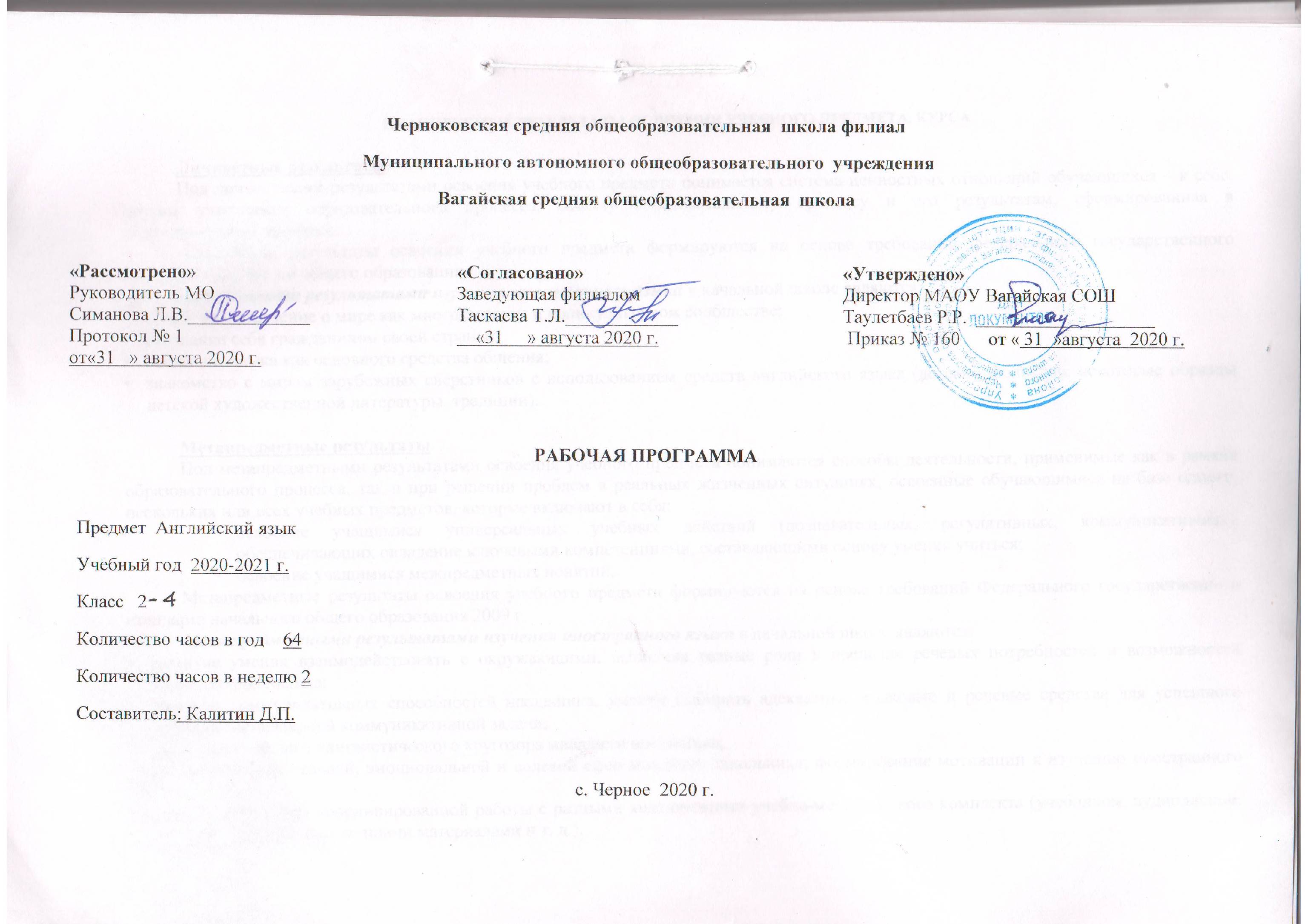 ПЛАНИРУЕМЫЕ РЕЗУЛЬТАТЫ ОСВОЕНИЯ УЧЕБНОГО ПРЕДМЕТА, КУРСАЛичностные результаты Под личностными результатами освоения учебного предмета понимается система ценностных отношений обучающихся – к себе, другим участникам образовательного процесса, самому образовательному процессу и его результатам, сформированная в образовательном процессе.Личностные результаты освоения учебного предмета формируются на основе требований федерального государственного стандарта начального общего образования. Личностными результатами изучения иностранного языка в начальной школе являются:•	общее представление о мире как многоязычном и поликультурном сообществе; •	осознание себя гражданином своей страны; •	осознание языка как основного средства общения; •	знакомство с миром зарубежных сверстников с использованием средств английского языка (детский фольклор, некоторые образцы детской художественной литературы, традиции).Метапредметные результаты Под метапредметными результатами освоения учебного предмета понимаются способы деятельности, применимые как в рамках образовательного процесса, так и при решении проблем в реальных жизненных ситуациях, освоенные обучающимися на базе одного, нескольких или всех учебных предметов, которые включают в себя:освоение учащимися универсальных учебных действий (познавательных, регулятивных, коммуникативных), обеспечивающих овладение ключевыми компетенциями, составляющими основу умения учиться;освоение учащимися межпредметных понятий.Метапредметные результаты освоения учебного предмета формируются на основе требований Федерального государственного стандарта начального общего образования 2009 г. Метапредметными результатами изучения иностранного языка в начальной школе являются:развитие умения взаимодействовать с окружающими, выполняя разные роли в пределах речевых потребностей и возможностей младшего школьника;развитие коммуникативных способностей школьника, умения выбирать адекватные языковые и речевые средства для успешного решения элементарной коммуникативной задачи;расширение общего лингвистического кругозора младшего школьника;развитие познавательной, эмоциональной и волевой сфер младшего школьника; формирование мотивации к изучению иностранного языка;овладение умением координированной работы с разными компонентами учебно-методического комплекта (учебником, аудиодиском, рабочей тетрадью, справочными материалами и т. д.).Предметные результаты освоения учебного предмета формируются на основе следующих требований федерального государственного стандарта начального общего образования 2009 г.:приобретение начальных навыков общения в устной и письменной форме с носителями иностранного языка на основе своих речевых возможностей и потребностей; освоение правил речевого и неречевого поведения;освоение начальных лингвистических представлений, необходимых для овладения на элементарном уровне устной и письменной речью на иностранном языке, расширение лингвистического кругозора;сформированность дружелюбного отношения и толерантности к носителям другого языка на основе знакомства с жизнью своих сверстников в других странах, с детским фольклором и доступными для данного возраста образцами детской художественной литературы.Предметные результаты дифференцируются по пяти сферам: коммуникативной, познавательной, ценностно-ориентационной, эстетической, трудовой.Предметные результаты в коммуникативной сфере:Речевая компетенция в говорении:вести элементарный этикетный диалог в ограниченном круге типичных ситуаций общения, диалог-расспрос и диалог-побуждение к действию;уметь на элементарном уровне рассказать о себе, семье, друге; описывать предмет, картинку, кратко характеризовать персонаж.Речевая компетенция в аудировании:понимать на слух речь учителя и одноклассников; воспринимать на слух и понимать основное содержание небольших доступных текстов в аудиозаписи, построенных в основном на изученном звуковом материале.Речевая компетенция в чтении:читать вслух небольшие тексты, построенные на изученном звуковом материале, соблюдая правила чтения и звуковую интонацию;читать про себя тексты, включающие как изученный языковой материал, так и отдельные новые слова, и понимать их основное содержание; находить в тексте нужную информацию, пользуясь приемами ознакомительного и поискового чтения. Речевая компетенция в письменной речи:владеть техникой письма;заполнять простую анкету;писать с опорой на образец поздравление с праздником и короткое личное письмо, правильно оформлять конверт;Языковая компетенция (владение языковыми средствами):адекватное произношение и различение на слух всех звуков иностранного языка; соблюдение правильного ударения в словах и фразах;соблюдение особенностей интонации основных типов предложений;применение основных правил чтения и орфографии, изученных в курсе начальной школы;распознавание и употребление в речи изученных в курсе начальной школы лексических единиц и грамматических явлений.Социокультурная осведомленность:знание названий стран изучаемого языка (the UK / the United Kingdom / Britain / England, Scotland, Australia, America / the US), некоторых городов (London, Oxford, Cambridge, New York, Boston), некоторых литературных персонажей известных детских произведений, сюжетов некоторых популярных сказок, написанных на изучаемом языке, небольших произведений детского фольклора (стихов, песен);знание элементарных норм речевого и неречевого поведения, принятых в стране изучаемого языка в ряде ситуаций общения: при встрече, в школе, помогая по дому, во время совместной игры, при разговоре по телефону, в гостях, за столом, в магазине.Предметные результаты в познавательной сфере:умение сравнивать языковые явления родного и иностранного языков на уровне отдельных звуков, букв, слов, словосочетаний, простых предложений;умение действовать по образцу при выполнении упражнений и составлении собственных высказываний в пределах тематики начальной школы;совершенствование приемов работы с текстом с опорой на умения, приобретенные на уроках родного языка (прогнозировать содержание текста по заголовку, иллюстрациям и др.);умение пользоваться справочным материалом (правила, таблицы), собственным планом, англо-русским словарем учебника;умение осуществлять самонаблюдение и самооценку в доступных младшему школьнику пределах.Предметные результаты в ценностно-ориентационной сфере:представление об изучаемом иностранном языке как средстве выражения мыслей, чувств, эмоций;приобщение к культурным ценностям другого народа через произведения детского фольклора.Предметные результаты в эстетической сфере:владение элементарными средствами выражения чувств и эмоций на иностранном языке;развитие чувства прекрасного в процессе знакомства с образцами детской литературы.Предметные результаты в трудовой сфере:умение следовать намеченному плану в своём учебном труде.ПЛАНИРУЕМЫЕ РЕЗУЛЬТАТЫ ОСВОЕНИЯ УЧЕБНОГО ПРЕДМЕТАПланируемые результаты, отнесённые к блоку «Учащийся научится», включают круг учебных задач, построенных на опорном учебном материале, овладение которыми принципиально необходимо для успешного обучения и социализации обучающихся и которые могут быть освоены подавляющим большинством обучающихся.Достижение этих результатов выносится на итоговую оценку в конце года. Оценка достижения планируемых результатов этого блока на уровне, характеризующем исполнительскую компетентность обучающихся, ведётся с помощью заданий базового уровня, а на уровне действий, составляющих зону ближайшего развития обучающихся,  – с помощью заданий повышенного уровня.В блоке «Учащийся получит возможность научиться» приводятся планируемые результаты, характеризующие систему учебных действий в отношении знаний, умений, навыков, расширяющих и углубляющих понимание опорного учебного материала или выступающих как пропедевтика для дальнейшего изучения данного предмета. Уровень достижений, соответствующий планируемым результатам этой группы, могут продемонстрировать только отдельные мотивированные и способные учащиеся. Оценка достижения планируемых результатов этого блока ведется в ходе процедур предоставления и использования исключительно неперсонифицированной информации.Частично задания, ориентированные на оценку достижения планируемых результатов из данного блока, могут включаться в материалы итогового контроля в конце года с целью предоставления возможности обучающимся продемонстрировать овладение более высоким уровнем достижений и выявить динамику роста. При этом невыполнение обучающимися заданий данного уровня не является препятствием для перехода в следующий класс.Единственным основанием для положительного решения вопроса о возможности перехода в следующий класс является успешное выполнение обучающимися заданий базового уровня.КОММУНИКАТИВНЫЕ  УМЕНИЯ  В русле говоренияУчащийся научится:вести элементарный этикетный диалог в ограниченном круге типичных ситуаций общения; диалог-расспрос (вопрос - ответ) и диалог – побуждение к действию; на элементарном уровне описывать предмет, картинку, персонаж;на элементарном уровне рассказывать о себе, семье, друге. Учащийся получит возможность научиться:участвовать в элементарном диалоге-расспросе, задавать вопросы собеседнику и отвечать на его вопросы;воспроизводить наизусть небольшие произведения детского фольклора, детские песни;составлять краткую характеристику персонажа;кратко излагать содержание прочитанного текста.Объём диалогического высказывания – 5 реплик с каждой стороны.Объём монологического высказывания – 5 фраз.В русле аудированияУчащийся научится:понимать на слух речь учителя и одноклассников в процессе общения на уроке и вербально, невербально реагировать на услышанное;воспринимать на слух и понимать основное содержание сообщений, рассказов, сказок, построенных на знакомом языковом материале с опорой на зрительную наглядность. Учащийся получит возможность научиться:воспринимать на слух аудиотекст, построенный на знакомом языковом материале, и полностью понимать содержащуюся в нем информацию;использовать контекстуальную или текстовую догадку при восприятии на слух текстов, содержащих некоторые незнакомые слова.Время звучания текста для аудирования – до 1,5 минут.Аудиозапись диалогических клише этикетного характера – 4-6 реплик.Аудиозапись простых монологов – 5-7 фраз.В русле чтенияУчащийся научится:соотносить графический образ английского слова с его звуковым образом;читать вслух небольшие тексты, построенные на изученном языковом материале, соблюдая правила произношения и соответствующую интонацию;читать про себя и понимать содержание небольшого текста, построенного на изученном языковом материале.Учащийся получит возможность научиться:читать про себя и понимать основное содержание несложных текстов, содержащих отдельные незнакомые слова, и находить в них необходимую или интересующую информацию (имена главных героев, место действия, время действия, характеристики героев);догадываться о значении незнакомых слов по контексту;не обращать внимания на незнакомые слова, не мешающие понять основное содержание текста.Объём текстов – примерно 100 слов (без учета артиклей).В русле письмаУчащийся научится:списывать текст и выписывать из него слова, словосочетания, простые предложения;восстанавливать слово, предложение, текст в соответствии с решаемой учебной задачей;писать по образцу краткое письмо зарубежному другу;писать поздравительную открытку с Новым годом, Рождеством, днем рождения (с опорой на образец).Учащийся получит возможность научиться:кратко отвечать на вопросы к тексту в письменной форме;составлять рассказ в письменной форме по ключевым словам и по плану, в том числе в виде моделей;заполнять простую анкету;правильно оформлять конверт (с опорой на образец).ЯЗЫКОВЫЕ  ЗНАНИЯ  И  НАВЫКИ  ОПЕРИРОВАНИЯ  ИМИ  Графика, каллиграфия и орфография Учащийся научится:пользоваться английским алфавитом, знать последовательность букв в нем;воспроизводить графически и каллиграфически корректно все буквы английского алфавита (полупечатное написание букв, буквосочетаний, слов);применять основные правила чтения и орфографии; читать и писать изученные слова английского языка;отличать буквы от знаков фонетической транскрипции.Учащийся получит возможность научиться:сравнивать и анализировать буквосочетания английского языка и их транскрипцию;группировать слова в соответствии с изученными правилами чтения;группировать лексический материал по частям речи и по темам;уточнять написание слова по словарю учебника.Фонетическая сторона речиУчащийся научится:различать на слух и адекватно произносить все звуки английского языка, соблюдая нормы произношения звуков (долгота и краткость гласных, отсутствие смягчения согласных перед гласными);соблюдать правильное ударение в изолированном слове, фразе;различать коммуникативные типы предложений по интонации: повествовательное (утвердительные и отрицательные), вопросительные, восклицательные, побудительные;корректно произносить предложения с точки зрения их ритмико-интонационных особенностей.Учащийся получит возможность научиться:распознавать случаи использования связующего «r» (there is / there are) и соблюдать их в речи;соблюдать интонацию перечисления;соблюдать правило отсутствия ударения на служебных словах (артиклях, союзах, предлогах);читать слова по транскрипции.Лексическая сторона речиУчащийся научится:в пределах тематики начальной школы узнавать в письменном и устном тексте изученные лексические единицы, в том числе простейшие устойчивые словосочетания, оценочную лексику и речевые клише как элементы речевого этикета, отражающие культуру англоговорящих стран;оперировать в процессе общения активной лексикой в соответствии с коммуникативной задачей.Учащийся получит возможность научиться:узнавать простые словообразовательные элементы: суфиксация (суффиксы –er, -or, tion, ist, -ful, -teen, -ty, -th), словосложение (postcard), конверсия (a play – to play);опираться на языковую догадку в процессе чтения и аудирования (интернациональные слова, сложные слова).Грамматическая сторона речиУчащийся научится:распознавать и употреблять в речи основные коммуникативные типы предложений;использовать в речи простое предложение с простым глагольным сказуемым (He speaks English.), составным именным (My family is big.) и составным глагольным (I like to dance. She can skate well.) сказуемым, побудительные предложения в утвердительной и отрицательной формах (Help me, please! Don’t be late!), безличные предложения в настоящем времени (It’s cold. It’s five o’clock.);строить утвердительные и отрицательные предложения, общие и специальные вопросы (используя вопросительные слова   what, who, when, where, how) с соблюдением порядка слов английского предложения;распознавать и употреблять в речи следующие грамматические явления: существительные с неопределенным, определённым и нулевым артиклем (наиболее элементарные случаи употребления); существительные в единственном и множественном числе (образование по правилу и исключения);притяжательный падеж имен существительных;правильные глаголы в Present Simple;глагол-связку to bе;модальные глаголы can, may, must;местоимения: личные (в именительном и объектном падеже), притяжательные, вопросительные, указательные (this/these, that/those);количественные до 100 и порядковые числительные до 20;наиболее употребительные предлоги места, времени, направления: in, on, at, to, from, with;наречия времени (today);наречия степени (much, many, a lot of, little, very).Учащийся получит возможность научиться:узнавать сложносочиненные предложения с союзами and и but, сложноподчиненное предложение с союзом because;использовать в речи безличные предложения в настоящем времени (It is cold. It’s five o’clock.); предложения с конструкцией there is / are;распознавать и использовать в речи наиболее употребительные наречия времени, степени и образа действия (never, often, sometimes; much, very, little, well, slowly, quickly);узнавать в тексте и на слух, употреблять в речи в пределах тематики начальной школы глаголы в Present Progressive (Continuous) Tense, глагольные конструкции типа: like reading, to bе going to….., l'd like……оперировать в речи неопределенными местоимениями some, any (некоторые случаи употребления: Can I have some tea? Is there any milk in the fridge? – No, there isn’t any.);распознавать в тексте и дифференцировать слова по определенным признакам (существительные, прилагательные,  модальные / смысловые глаголы). СОЦИОКУЛЬТУРНЫЕ  ЗНАНИЯ И  УМЕНИЯУчащийся научится:называть страны изучаемого языка по-английски; узнавать некоторых литературных персонажей известных детских произведений, сюжеты некоторых популярных сказок, написанных на изучаемом языке, небольшие произведения детского фольклора (стихов, песен);соблюдать элементарные нормы речевого и неречевого поведения, принятые в стране изучаемого языка, в учебно-речевых ситуациях. Учащийся получит возможность научиться:называть столицы стран изучаемого языка по-английски;рассказывать о некоторых достопримечательностях стран изучаемого языка;воспроизводить наизусть небольшие произведения детского фольклора (стихи, песни) на английском языке;осуществлять поиск информации о стране изучаемого языка в соответствии с поставленной учебной задачей в пределах тематики, изучаемой в начальной школе. ОБЩЕУЧЕБНЫЕ  УМЕНИЯ  И  УНИВЕРАЛЬНЫЕ  УЧЕБНЫЕ  ДЕЙСТВИЯ  Учащийся научится:формировать положительное отношение к урокам английского языка;закладывать мотивационную основу изучения английского языка;формировать основы гражданской идентичности личности, чувство сопричастности и гордости за свою Родину;начать формирование учебно-познавательного интереса к английскому языку как средству расширения лингвистического кругозора;понимать учебную задачу;осмыслять цель чтения и выбирать вид чтения в зависимости от цели; извлекать основную/ запрашиваемую информацию из прослушанного/ прочитанного текста;вносить необходимые коррективы в действие после сделанного замечания;осознанно строить речевое высказывание в устной и письменной формах; оценивать правильность выполнения действия;выполнять учебные действия в материализованной, громкоречевой и умственной  формах;проводить сравнение и классификацию по заданным критериям;использовать знаково-символические средства (понимать время на часах, обозначать время на рисунке часов);упорядочивать информацию по алфавиту (буквы);работать с информацией, представленной в разных форматах (текст, рисунок, таблица).Учащийся получит возможность научиться:оценивать способы и условия действия; контролировать процесс и результат деятельности;работать с разными источниками на английском языке: справочными материалами, словарями, интернет-ресурсами;сокращать, расширять устную и письменную информацию, создавать второй текст по аналогии;пользоваться исследовательскими методами (наблюдение, анкетирование, интервьюирование).СПЕЦИАЛЬНЫЕ  УЧЕБНИЕ  УМЕНИЯ  Учащийся научится:пользоваться двуязычным словарем учебника, транскрипцией;вести словарную тетрадь;систематизировать слова, например по тематическому принципу;опознавать грамматические явления, отсутствующие в родном языке, например артикли.пользоваться языковой догадкой при опознании интернационализмов.Учащийся получит возможность научиться:слов пользоваться компьютерным словарем и экранным переводом отдельных;пользоваться справочным материалом, представленным в виде таблиц, схем, правил;делать обобщения на основе структурно-функциональных схем простого предложения;семантизировать слова на основе языковой догадки;выборочно использовать перевод.СОДЕРЖАНИЕ ТЕМ УЧЕБНОГО ПРЕДМЕТА КУРСА2 класс3 класс4 классСОДЕРЖАНИЕ ПРОГРАММЫ2 классСОДЕРЖАНИЕ ПРОГРАММЫ4 классКАЛЕНДАРНО-ТЕМАТИЧЕСКОЕ ПЛАНИРОВАНИЕ С УКАЗАНИЕМ КОЛИЧЕСТВА ЧАСОВ, ОТВОДИМЫХ НА ИЗУЧЕНИЕ КАЖДОЙ ТЕМЫ2 КЛАССКАЛЕНДАРНО-ТЕМАТИЧЕСКОЕ ПЛАНИРОВАНИЕ С УКАЗАНИЕМ КОЛИЧЕСТВА ЧАСОВ, ОТВОДИМЫХ НА ИЗУЧЕНИЕ КАЖДОЙ ТЕМЫ3 КЛАССКАЛЕНДАРНО-ТЕМАТИЧЕСКОЕ ПЛАНИРОВАНИЕ С УКАЗАНИЕМ КОЛИЧЕСТВА ЧАСОВ, ОТВОДИМЫХ НА ИЗУЧЕНИЕ КАЖДОЙ ТЕМЫ4 КЛАССКлассПредметное содержание (тематика общения)Кол-во часовРазделы (units) учебников 2 Знакомство. Представление одноклассникам, учителю: имя, возраст. Приветствие, прощание (с использованием типичных фраз английского речевого этикета). 6Units 1-5 (устное опережение). Unit 9. Hello!Unit 10. How are you?Unit 11.What’s your name?2 Я и моя семья. Члены семьи, их имена, возраст. Одежда, обувь, основные продукты питания. Цвета. Любимая еда. Семейные праздники: день рождения; Новый год. Подарки. 785Unit 12. Ben’s familyUnit 13. What’s this?Unit 14. Is this your hat?Unit 15. Happy birthday, Jill!Unit 16. ColoursUnit 20. I like pizza2 Мир моих увлечений.  Мои любимые занятия.  Спорт: любимые виды спорта,  физзарядка. Персонажи любимых сказок. Выходной день, каникулы: сафари парк, зоопарк.32Units 2, 7 (устное опережение) Unit 22. A safari parkUnit 26. I’m standing on my head2 Я и мои друзья.  Имя, возраст, увлечения/хобби, где живёт.  Совместные занятия: делаем робота, играем в космонавтов, делаем зарядку, учимся фотографировать. Внешность: название частей тела.Письмо зарубежному другу по переписке. Любимое домашнее животное: имя, возраст, любимая еда. 4222Units 2-4 (устное опережение). Unit 23. I’m making a robotUnit 25. We’re going to the moon!Unit 28. Smile please!Unit 19. I like snailsUnit 27. Pen friends 2 Моя школа. Классная комната, школьные принадлежности, школьные кружки. 3Unit 11.What’s your name?2 Мир вокруг меня. Мой дом/квартира/комната: названия комнат, предметы мебели и интерьера. Моя деревня/мой город, моя улица.55Unit 17. Our streetUnit 18. A spider in the bathroomUnit 21. Where is it?Unit 24. Our village2 Страна/страны изучаемого языка. Общие сведения: название, столицы Великобритании, США, Австралии. Родная страна. Название, столица, родной город/деревня. Первые российские космонавты, первые полёты в космос.Небольшие произведения детского фольклора на английском языке (рифмовки, стихи, песни). Некоторые формы речевого и неречевого этикета англоговорящих  стран в ряде ситуаций общения (в школе, во время совместной игры, за столом, в зоопарке). 3452Units 1, 6-8 (устное опережение). Unit 25. We’re going to the moon!Units 2, 4, 9, 10, 12, 14, 16, 17, 21, 22, 23, 24, 26, 27Unit 10. How are you?Итого68Предметное содержаниеКол-во часовРазделы учебникаЗнакомство: с одноклассниками, учителем (имя, возраст, национальность/гражданство); представление персонажей детских произведений. Приветствие, прощание (с использованием типичных фраз английского речевого этикета)11Unit 1. Back to school!Unit 2. Ben's new friendЯ и моя семья. Члены семьи, их имена, возраст, увлечения/хобби, что умеют делать. Мой день (обозначение времени, распорядок дня, домашние обязанности). Покупки: разные магазины и продаваемые в них товары. Основные продукты питания. Любимая еда. Семейные праздники: день рождения, Новый год, Рождество. Праздники в родном городе. Подарки. Семейный отдых. Путешествия, транспорт.223Unit 2. Ben's new friend Unit 10. Can you ride а bicycle? Unit 11. Shopping! Unit 12. Let's make some pancakes!Unit 13. What time is it?Unit 17. Thank you for your presentUnit 21. Adventure holidaysМир моих увлечений. Мои любимые занятия: кто что умеет делать (рисовать, петь, танцевать, играть на музыкальных инструментах, готовить). Виды спорта: активный отдых, спортивные игры. Выходной день (в зоопарке, цирке, на ярмарке, в парке аттракционов). Каникулы, активный отдых. Досуг в родном городе54Unit 3. At the swimming poolUnit 7. ShapesUnit 15. At the fairUnit 16. Going on holidayUnit 21. Adventure holidaysUnit 22. Goodbye!Я и мои друзья. Имя, возраст, увлечения/ хобби, родной город, страна. Совместные занятия: рисование, приготовление еды, школьный концерт, прогулка в парке, просмотр телевизора. Письмо зарубежному другу, отправленное по почте. Любимое домашнее животное: кличка, возраст, что любит есть, что умеет делать. Забота о домашнем питомце.424Unit 3. At the swimming poolUnit 8. What саn you do?Unit 14. Let's watch TV!Unit 18. LettersUnit 20. PetsUnits 2, 6, 10, 21Моя школа. Классная комната, учебные предметы, расписание уроков, любимые школьные предметы, школьные принадлежности. Учебные занятия на уроках.4Unit 19. What's your favourite lesson?Мир вокруг меня. Мой дом / моя квартира / моя комната: названия комнат, их размеры, предметы мебели и интерьера. Природа. Дикие и домашние животные. Природа Дальнего Востока. Дни недели, месяцы. Погода.55Unit 2. Ben' s new friendUnit 9. It's snowing!Страна/страны изучаемого языка и родная страна. Знакомство с Австралией: природа и животный мир; достопримечательности. Родная страна: Москва - столица России, Санкт-Петербург, Сочи - столица Олимпиады 2014 г.; название родного города / деревни, его размеры. Некоторые достопримечательности родного города.Праздники: День св. Валентина, 8 Марта, День национального единства (7 ноября). Литературные персонажи популярных детских книг (имена героев книг).Небольшие произведения детского фольклора на английском языке (рифмовки, стихи, песни, сказки).Некоторые формы речевого и неречевого этикета англоговорящих стран в ряде ситуаций общения (во время совместной игры, поздравление с днём рождения и благодарность за подарок, в магазине, беседа о погоде, разговор о поездке, о расписании уроков)543284Unit 4. How do you spell it?Unit 5. А project about AustraliaUnit 6. Our countryUnit 11. Shopping!Unit 16. Going on holidayUnit 21. Adventure holidaysUnit 22. Goodbye!Units 1-3, 6, 14, 15, 20, 22Итого в 3 классе68Предметное содержаниеКол-во часовРазделы учебникаЗнакомство: с ребятами из разных стран в международном летнем лагере: имя, возраст, страна, национальность / гражданство. Приветствие, прощание в устном общении и в письмах, со взрослыми и сверстниками.21Unit 1. New friendsЯ и моя семья. Члены семьи, их имена, возраст, внешность, черты характера, увлечения / хобби, любимая еда. Профессии родителей.  Внешность человека. Мой день и день моих друзей: распорядок дня, домашние обязанности.Одежда, обувь, продукты питания (для путешествия) Путешествия по родному краю. 4232Unit 2. А message on the computer Unit 3. А computer magazineUnit 10. Beano comes to the rescueUnit 16. Going homeМир моих увлечений. Мои любимые занятия.Компьютер в нашей жизни. Профессии. Мои любимые книги.Каникулы: активный отдых, путешествия. Активный отдых и досуг в родном городе514Unit 3. А computer magazineUnit 10. Beano comes to therescueUnit 11. The Angel of the ForestUnit 12. А shape in the mistЯ и мои друзья. Имя, возраст, внешность, характер, увлечения/хобби. Совместные занятия: путешествия и виды транспорта. Правила поведения в классе, на улице и т. д.Письмо зарубежному другу. Поздравление с днёмрождения, Рождеством, Новым годом.Любимое домашнее животное: кличка, возраст, окраска, размер, характер, что умеет делать654Unit 1. New friendsUnit 3. А computer magazineUnit 6. What do you knowabout Russia?Unit 7. Find Joseph AlexanderUnit 9. Off we go!Unit 15. Where is Mr Big?Моя школа. Классная комната, учебные предметы,школьные принадлежности. Учебные занятия на уроках4Unit 1. New friendsUnit 2. А message on thecomputerМир вокруг меня. Природа. Любимое время года.Погода. Погода и особенности времен года на Дальнем Востоке. Бережное отношение к природе. Дикиеи домашние животные. Природа Дальнего Востока. Мир будущего.10Unit 4 . In the rain forestUnit 5. What do you know about rain forests?Unit 14. The message in the templeUnit 15. Where is Mr Big?Страна/страны изучаемого языка и родная страна. Знакомство с Великобританией: Лондон, названия главных достопримечательностей.  Некоторые достопримечательности родного города.Россия: природное разнообразие, животный мир, времена года и погода. Лондон и Москва. Викторина о Москве. Третьяковская галерея. Русский художник В. Васнецов. Небольшие произведения детского фольклора на английском языке (рифмовки, стихи, песни, сказки).Некоторые формы речевого и неречевого этикетаанглоговорящих стран в ряде ситуаций общения (в школе, в магазине, в совместной игре, во времяпутешествия, за столом, разговор с врачом)4452Unit 6. What do you know about Russia? Unit 8. Capital city Unit 12. А shape in the mist Unit 13. The painting on the wallUnits 3, 5, 7, 8, 14Units 1, 2, 7, 16Итого в 4 классе68Номер и тема разделаНомер 
урокаСодержание урокаОсновные виды учебной деятельностиI четверть: units 1–8I четверть: units 1–8I четверть: units 1–8I четверть: units 1–81. Давайте говорить по-английски!1А/Г: приветствие класса. Знакомство 
с учебником. Беседа о мире английского языкаОбъяснять личные цели и мотивы изучения языка (на русском языке). Осознать возможности языковой догадки. Учиться работать с учебником, аудиоприложением1. Давайте говорить по-английски!2А/Г: этикетные диалоги: приветствие, благодарность. Диалог-расспрос: увлечения (hobby). Звуки: краткие гласные [ı], [æ], [e], [ʊ], [ɒ]; согласные [k], [b], [t]. Буквы: Аа, Вb, Кk, ТtВоспринимать на слух речь учителя и отвечать на вопросы (на русском); на приветствие (на английском). Воспринимать на слух и произносить звуки и слоги; различать знаки транскрипции и буквы. Графически воспроизводить буквы по образцам, называть их. Работать в группе2. Мои увлечения3А/Г: этикетный диалог: приветствие. Счёт до 5. Ч/П: слова с изученными 
буквами. Звуки: краткие и долгие гласные [ı], [i:], [ɒ], [ɔ:], [ʊ], [u:]; согласные [h], [θ], [ð]. Буквы: Ee, Oo, HhВоспринимать на слух приветствие/речь учителя и одноклассников, отвечать 
согласно ситуации общения. Распознавать и воспроизводить слова со слуха, считать до 5. Соотносить графический и звуковой образ слова. Воспринимать на слух и произносить звуки и слоги; различать знаки транскрипции; воспроизводить буквы по образцам, называть их2. Мои увлечения4А/Г: этикетный диалог: приветствие. Обозначение времени. Счёт от 6 до 10.Ч/П: слова с изученными буквами.Звуки: дифтонги: [eı], [əʊ], [ɔı].  Буквы: повторениеВоспринимать на слух и отвечать на приветствие (далее на всех уроках); воспринимать рифмовку в аудиозаписи, повторять её, называть время по аналогии. Считать до 10. Соотносить графический и звуковой образ слова. Воспринимать на слух и произносить звуки и слоги; различать знаки транскрипции, буквы. Работать в группе3. Давайте
познакомимся!5А/Г: неформальное приветствие.Представление. Счёт до 10. Имена собственные. А: команды, инструкции.Звуки: дифтонг [aʊ], согласные [f], [d], [g]. Буквы: Cc, Dd, Ff, GgЗнать нормы речевого поведения в ситуации знакомства. Воспринимать на слух и воспроизводить в образцах грамматические конструкции, речь учителя, реагировать на инструкции и команды. Считать до 10 наизусть. Воспринимать на слух и произносить звуки и слоги; читать транскрипцию, графически воспроизводить буквы по образцам, называть их3. Давайте
познакомимся!6А/Г: этикетный диалог: прощание. Диалог-расспрос о местонахождении объекта. Вопрос с where. Указательные местоимения this, that. Ч/П: слова с изученными буквами. Звуки: гласные [ɑ:], [ʌ], [з:], согласные [s], [z], [ʤ]. Буквы: Cc, Dd, Ff, GgВоспринимать на слух речь учителя, отвечать на вопросы, используя изученный материал. Воспринимать на слух и воспроизводить в образцах грамматические конструкции. Воспроизводить наизусть рифмовку. Соотносить графический и звуковой образ слова. Произносить звуки и слоги; читать транскрипцию. Воспроизводить графически буквы по образцам, называть их. Работать в парах4. Как зовут 
твоих друзей?7А/Г: диалог-расспрос: представление. Вопрос с what. Ч/П/Г: слова с изученными буквами (игры). Счёт до 10.Звуки: дифтонг [aı], согласные [m], [n], [ŋ]. Буквы: Mm, Nn, Ii, UuВоспринимать со слуха вопрос об имени, спрашивать имя и давать ответ в ситуации представления. Воспринимать на слух и воспроизводить в образцах грамматические конструкции. Соотносить графический и звуковой образ слова. Употреблять в речи изученные слова, называть и писать буквы. Произносить звуки и слоги; читать транскрипцию. Работать в парах4. Как зовут 
твоих друзей?8А/Г: диалог-расспрос о членах семьи. Оборот to have got. Ч/П: слова с изученными буквами. Звуки: согласные [p], [w], [ʃ], [ʧ]. Буквы: Pp, Ss, Ww, XxПонимать вопрос и отвечать на него утвердительно и отрицательно. Воспринимать на слух и воспроизводить в образцах грамматические конструкции. Соотносить графический и звуковой образ слова. Употреблять в речи изученные слова. Графически воспроизводить буквы по образцам и самостоятельно писать их, называть их5. Я могу читать
по-английски9А/Г: диалог-расспрос: знакомство, представление. Ч: предложения с изученной лексикой. Союз and. Номера машин. Ч/П: слова с изученными буквами. 
Звуки: согласные [v], [l], [r]. Буквы: Ll, Jj, Rr, VvСпрашивать имя и давать ответ в ситуации представления. Выразительно читать вслух фразы с соблюдением ритма. Догадываться о значении слова из контекста. Соотносить графический и звуковой образ слова. Соблюдать правильное ударение в слове. Употреблять в речи выученные слова. Воспринимать на слух и произносить звуки и слоги; читать транскрипцию. Графически воспроизводить буквы по образцам и самостоятельно писать их, называть их5. Я могу читать
по-английски10А/Ч/П/Г: словарик с картинками; интернациональные слова. Беседа о пользе изучения английского языка. Звуки: согласный [j]. Буквы: Qq, Yy, ZzВоспринимать на слух речь учителя, реагировать на инструкции и команды. Соблюдать правильное ударение в слове. Соотносить графический и звуковой образ слова. Догадываться о значении слов, опираясь на знание родного языка. Воспринимать на слух и произносить звуки и слоги; читать транскрипцию, воспроизводить буквы по образцам. Оценивать свои результаты6. Я знаюанглийский алфавит11А/Ч/Г: английский алфавит. Диалог-расспрос: угадывание предмета на рисунке. Краткий ответ на общий вопрос. А/Ч: словарик с картинками.Звуки: повторение. Буквы: повторениеВоспринимать на слух и понимать вопрос и отвечать на него утвердительно и отрицательно, реагировать на инструкции и команды. Соблюдать правильное произношение и ударение в знакомых словах, воспроизводить наизусть рифмовки. Догадываться о значении слов по рисункам. Находить слова в словаре учебника. Различать буквы, транскрипционные знаки. Работать в парах6. Я знаюанглийский алфавит12А/Г: диалог-расспрос: игра “Is it …?”. Краткий ответ на общий вопрос.Неопределённый артикль.Ч/П: слова с изученными буквами.Звуки: транскрипция слогов и слов.Буквы: Aa — GgПонимать вопрос, отвечать на него утвердительно и отрицательно. Употреблять изученную лексику в речи, соблюдая правильное ударение. Воспринимать на слух, понимать значение и воспроизводить грамматические конструкции в образцах. Соотносить графический и звуковой образ слова. Воспроизводить наизусть названия букв, знать их последовательность в алфавите. Работать в парах7. А что у тебя есть?13А/Г: диалог-расспрос: определение предмета. Специальный вопрос с what. Оборот to have got. Неопределённый артикль. Ч/П: слова с изученными буквами. Звуки: транскрипция слов. Буквы: Hh — PpПонимать вопрос и задавать его, соблюдая интонацию, отвечать на него. Работать в парах. Воспринимать на слух и воспроизводить по образцу изученные конструкции. Соблюдать правильное ударение в изученных словах. Соотносить графический и звуковой образ слова. Воспроизводить слова графически. Воспроизводить наизусть названия букв, знать их последовательность в алфавите7. А что у тебя есть?14А/Г: диалог-расспрос Where are you from? Названия англоязычных стран, их столиц. Специальный вопрос с where. Глагол to be. Оборот to have got.Ч/П: слова с изученными буквами.Звуки: транскрипция слов. Буквы: Qq — ZzПонимать вопрос и задавать его, соблюдая интонацию, отвечать на него. Воспринимать на слух и воспроизводить грамматические конструкции в образцах. Воспринимать на слух текст со знакомой лексикой и конструкциями, понимать содержание. Читать вслух отдельные предложения, соблюдая правильное произношение, ударение, ритм. Соотносить графический и звуковой образ слова, воспроизводить их графически. Воспроизводить наизусть названия букв, знать их последовательность в алфавите. Работать в парах8. Я знаю много английских слов15Ч: письмо Максима. Представление себя и своих друзей. Полные и краткие формы глагола to be (1–3-е л.), личные местоимения (1–3-е л.). А/Г: Where are you from? Диалог-расспрос о стране/городе проживания. П: названия стран, столиц. Дописывание фраз со знакомой лексикой и речевыми образцами. Буквы: Aa — ZzЧитать вслух небольшой текст со знакомыми словами, соблюдая правильное произношение и интонацию. Зрительно воспринимать и воспроизводить в образцах грамматические конструкции. Понимать вопрос и задавать его, соблюдая интонацию, отвечать на него. Использовать транскрипцию для правильного произнесения слов. Воспроизводить наизусть названия и порядок букв в алфавите8. Я знаю много английских слов16А/Г: рассказ о друзьях по переписке. Диалог-расспрос о местожительстве. Счёт до 10. Существительные в формах ед. и мн. ч. Личные местоимения (1–3-е л.). А/Ч/Г: подписи к предметным картинкам. Звуки: транскрипция звуков, слогов, слов. Буквы: Aa — ZzВоспринимать на слух текст со знакомой лексикой и конструкциями, понимать содержание. Употреблять изученную лексику в речи. Понимать вопрос и задавать его, соблюдая интонацию, отвечать на него. Употреблять в речи числительные. Догадываться о значении слова по иллюстрации. Различать гласные, согласные звуки, дифтонги. Воспроизводить наизусть названия и порядок букв в алфавите, различать прописную  и строчную буквы. Работать в группах, парах8. Я знаю много английских слов17Контроль и подведение итогов 
четверти.Тест 1. Контрольная работа № 1Портфолио1. Карточки с буквами английского алфавита. 2. Карточки с фонетическими знаками. 3. Словарь в картинкахII четверть: units 9–15II четверть: units 9–15II четверть: units 9–15II четверть: units 9–159. Hellо! Здравствуй!18А/Г/Ч: аудиотекст-история Hellо с формами представления, приветствия. Аудиотекст Who are they? с формами обращения к взрослым и к сверстникам. Английские имена, фамилии. Глагол
 to be. Личное местоимение I.  П: повторение алфавита. Правила чтения: ng — [ŋ], th — [θ], or — [ɔ:], o в открытом слоге — [əʊ]Приветствовать учителя, одноклассников (далее: на всех занятиях). Прогнозировать содержание текста на основе иллюстрации, описывать ситуацию общения на русском языке (далее: для всех заданий с историями). Понимать содержание текста при прослушивании, отвечать на вопросы  с опорой на иллюстрации, повторять за диктором (далее: для всех заданий с аудиотекстами). Сравнивать нормы речевого поведения в русском и английском языках. Понимать на слух изученные конструкции, воспроизводить их в устной и письменной речи с опорой на образец. Читать транскрипцию9. Hellо! Здравствуй!19А/Г: этикетные диалоги: приветствие и прощание Hello and goodbye. А/Г/Ч: песня Hello, Tom and Jenny. П: слова из аудиотекста-истории. Союз and (однородные члены предложения). Глагол to be. Личное местоимение IПонимать речь учителя, реагировать на инструкции. Читать знакомые фразы с соблюдением норм произношения, ритма, интонации. Понимать значение союза из контекста, с опорой на иллюстрацию. Узнавать и употреблять в речи изученную конструкцию, писать с ней фразы по образцу.Выписывать слова из текста. Различать знаки транскрипции. Работать в группе10. Как дела? How are you?20А/Г/Ч: аудиотекст-история How are you? Г/П: этикетный диалог: приветствие (днём), диалог-расспрос (узнай и назови человека). Глагол to be. Личные местоимения. Числительные от 1 до 10Читать и разыгрывать диалоги с соблю-дением норм произношения, воспроизводить интонацию образца. Реагироватьна инструкции. Узнавать и употреблятьв речи изученную конструкцию, писатьс ней фразы по образцу. Узнавать изу-ченные слова и словосочетания в устнойи письменной речи, воспроизводить их, вставлять в предложения. Работатьв парах10. Как дела? How are you?21А/Г/Ч: песня с этикетными формами приветствия и прощания Good morning! А/П/Г: этикетные диалоги приветствия, прощания (кукольный театр). Правила чтения: Aa, Ee, Ii, Oo, Uu, Yy в открытых слогахЧитать и воспроизводить диалоги с соблюдением норм произношения, ритма, интонации. Воспринимать и разучивать мелодию песни, петь хором. Вписывать знакомые слова в реплики, соблюдая правила орфографии. Понимать изучаемые правила чтения. Писать транскрипционные знаки*. Работать с таблицей звуков в учебнике11. Как тебя зовут?What’s your name?22А/Г/Ч: аудиотекст-история What’s your name? Ч/П: этикетный диалог: приветствие (официальное), представление. Побудительные предложения (утвердительные). Простое предложение со сказуемым в форме Present Simple Tense; краткие формы глагола to be.Правила чтения: ch — [ʧ]Воспринимать и воспроизводить с нужной интонацией конструкции, выражающие побуждение. Начинать и поддерживать изученные этикетные диалоги. Читать про себя и понимать фразы с изученными конструкциями, находить соответствие с изображённой на рисунке ситуацией, дописывать знакомые конструкции в диалоге. Сравнивать и анализировать буквосочетания и их транскрипцию. Понимать изучаемые правила чтения. Работать с таблицей11. Как тебя зовут?What’s your name?23А/Г: этикетные диалоги приветствия. Диалоги-побуждения к действию. Ч/Г: рассказ о себе (о персонаже) по опорам. Простое предложение со сказуемым в форме Present Simple (Indefinite) Tense. Личные, притяжательные местоимения. Полная и краткая формы глагола to be. Правила чтения: Aa в открытом и закрытом слогах. Обозначение согласных звуковНачинать и поддерживать этикетный диалог приветствия. Сообщать информацию о себе, используя опоры. Дописывать знакомые конструкции в репликах этикетных диалогов. Воспринимать на слух и выполнять команды и инструкции. Корректно произносить побудительные предложения. Воспринимать незнакомые слова со слуха, с опорой на рисунки, выписывать слова из текста. Пользоваться правилами чтения. Работать в группе12. Семья Бена.Ben’s family24А/Г/Ч: аудиотекст-история Ben’s family, этикетные диалоги: приглашение, приветствие, представление (семьи, друга). А/Г/П: описание фотографии с членами семьи. Полная и краткая формы глагола to be. Притяжательные местоимения, указательное местоимение this.Правила чтения: th — [ð], [θ].Выразительно читать текст со знакомым материалом вслух. Воспринимать на слух и выполнять инструкцию. Дописывать знакомые конструкции, слова, соблюдая правила орфографии. Сравнивать и анализировать буквосочетания и их транскрипцию. Правильно читать знакомые сочетания букв в словах. Находить звуки в таблице12. Семья Бена.Ben’s family25Ч/Г: подписи к иллюстрациям, диалог-расспрос по иллюстрации, описание семьи по рисунку. Общий вопрос, ответ на него. Притяжательный падеж. П: запись слов по выбору в Мой словарик.Правила чтения: ea, ee — [i:], ere — [eə], e — [e]Воспринимать на слух, читать с нужной интонацией вопросительные предложения, содержащие общий вопрос, и ответы на них. Читать выразительно вслух небольшой текст-описание, отвечать на вопросы по иллюстрациям, описывать иллюстрации по аналогии с опорой на текст-образец. Оперировать знакомой лексикой в речи в соответствии с коммуникативной задачей, списывать новые слова орфографически корректно. Правильно читать знакомые сочетания букв в словах. Работать с таблицей звуков12. Семья Бена.Ben’s family26Ч/А/Г: рассказ о семье; диалог-расспрос о семье (общий вопрос). Песня My family. А/Ч/П: описание семьи Zap’s family. Притяжательный падеж. Притяжательные местоимения. Личное местоимение it: обозначение животных и домашних питомцев. Интонация (перечислительная), ритм английского предложения. Имена собственные, апострофЧитать выразительно вслух небольшой текст-описание, составлять описание по аналогии. Соотносить текстовую информацию с иллюстрацией, оперировать знакомой лексикой. Воспринимать на слух и понимать небольшой текст, построенный на знакомом материале. Понимать вопрос и давать ответ на него с опорой на иллюстрации. Оценивать правильность ответа, корректировать неверный ответ. Воспринимать на слух, понимать общее содержание песни, её мелодию. Читать текст песни с соблюдением норм произношения, ритма, интонации. Петь песню хором (далее: для всех заданий к песням)13. Это что? What’s this?27А/Г/Ч: аудиотексты: диалог-побуж-дение к действию (призыв на помощь); диалог-расспрос What’s this? Специальный вопрос с полной и краткой формами глагола to be (3-е л.), общий вопрос с to be (3-е л.). Указательное местоимение this. Неопределённый артикль. Ч/П: подписи к рисункам.Правила чтения: ch — [ʧ], [k]Понимать и задавать специальный и общий вопросы, отвечать на них. Различать и употреблять в устной и письменной речи изученные конструкции. Выразительно читать эмоционально-окрашенные предложения. Правильно читать знакомые сочетания букв в словах. Различать и находить согласные звуки в таблице. Понимать инструкцию к групповой игре, следовать правилам при участии в ней13. Это что? What’s this?28А/Г/Ч: письмо другу по переписке, песня Listen! Общий и специальный вопросы. Указательное и притяжательные местоимения. Глагол to be; оборот to have got. Интонация простого повествовательного предложения. Ч/П: подпись к фотографии (рисунку), названия транспорта, животных. Правила чтения: Ii в открытом и закрытом слогахДописывать знакомые конструкции по образцу. Читать вслух выразительно небольшой текст, построенный на знакомом материале. Анализировать выделенные графически в тексте или представленные отдельно грамматические явления, сравнивать их, определять основание для их объединения в группу. Соблюдать интонацию повествовательного предложения. Сравнивать и анализировать буквосочетания и их транскрипцию. Применять изучаемые правила чтения14. Это твоя шляпа? Is this your hat?29А/Г/Ч: аудиотекст-история Is this your hat?: диалог-расспрос. Согласие.Г/Ч/П: Find the clothes!: диалог-расспрос по рисункам. Отрицание. Вспомогательный глагол to do в отрицательной форме в Present Simple Tense. Специальный вопрос с whose. Указательные местоимения this/these. Притяжательный падеж существительных. Апостроф. Правила чтения: wh + o — [h], wh + a — [w]Воспринимать на слух и понимать общее содержание текста с некоторыми новыми словами и конструкциями. Догадываться о значении незнакомых слов из контекста. Понимать и задавать вопросы о принадлежности вещи, отвечать на них, оперируя изученной лексикой. Сравнивать и анализировать информацию, выделенную в тексте, делать обобщения. Писать предложения со знакомыми конструкциями по образцу с опорой на иллюстрацию14. Это твоя шляпа? Is this your hat?30А/Г/Ч: рифмовка Аction rhyme (команды). Г/Ч/П: диалог-расспрос о принадлежности вещей: Is it…? Оценка действий. Формы императива. Притяжательный падеж. Специальный вопрос с whose. Правила чтения: Oo в открытом и закрытом слогахВоспринимать на слух, понимать общее содержание рифмовки, воспроизводить её ритм и интонацию, декламировать. Понимать команду и выполнять её. Писать фразы с опорой на иллюстрацию, оперируя знакомыми словами и конструкциями. Читать выразительно вслух небольшой текст. Анализировать серию иллюстраций, извлекать необходимую информацию, формулировать правила игры. Понимать изучаемые правила чтения15. С Днём рождения, Джил!  Нарру birthday, Jill!31А/Г/Ч: аудиотекст-история Happy birthday, Jill!: этикетный диалог (поздравление с днём рождения). Специальный вопрос с конструкцией How old… А/Г/П: диалог-расспрос (о возрасте человека). Составное именное сказуемое с глаголом to be (1–3-е л.). Неопределённый артикль. Правила чтения: Uu в открытом и закрытом слогах. ТранскрипцияВоспринимать на слух и понимать общее содержание текста с некоторыми новыми словами и конструкциями. Догадываться о значении незнакомых слов с опорой на иллюстрацию. Выразительно читать вслух текст по ролям. Начинать, поддерживать и завершать этикетный диалог по изученной тематике. Воспринимать информацию, представленную на иллюстрации в скрытом виде. Писать фразы по образцу орфографически правильно. Применять изучаемые правила чтения. Различать типы звуков, соотносить звук и его обозначение, находить звук по транскрипции в таблице15. С Днём рождения, Джил!  Нарру birthday, Jill!32А/Г/Ч: аудиотекст-история New Year in Russia: поздравление с Новым годом, дарение подарка. Формы благодарности. А/П/Г: диалог-расспрос о возрасте, о местонахождении предмета, указание на него. Специальный вопрос с whereВоспринимать на слух и понимать общее содержание текста с некоторыми новыми словами и конструкциями с опорой на иллюстрацию. Начинать, поддерживать и завершать этикетный диалог по теме, оперируя изученными речевыми клише. Понимать вопрос, инструкцию, реагировать на них. Анализировать рисунок с целью поиска нужной информации, записывать фразы с опорой на иллюстрации. Списывать предложения, слова. Писать поздравление по образцу15. С Днём рождения, Джил!  Нарру birthday, Jill!33Контроль и подведение итогов четверти.Тест 2. Контрольная работа № 2Портфолио1. Кукольный театр. 2. Коллекция модной/народной одежды (эскизы, модели из ткани или бумаги для кукол) с подписями на английском языке. 3. Поздравительная открытка (День рождения, Новый год)III четверть: units 16–23III четверть: units 16–23III четверть: units 16–23III четверть: units 16–2316. Цвета. Colours34А/Г/Ч: аудиотекст-история Colours. А/Г/П: диалог-побуждение (просьба показать предмет определённого цвета).Диалог-расспрос (о цвете). Составное именное сказуемое с глаголом to be в Present Simple Tense. Прилагательные.Правила чтения: y — [aı], [ı], Aa, Ii, Oo, Ee в открытых и закрытых слогах Начинать, поддерживать, завершать этикетный диалог приветствия, прощания (далее: на всех уроках). Прогнозировать содержание текста-истории и понимать ситуацию общения на основе иллюстрации. Понимать общее содержание текста с некоторыми новыми конструкциями, использовать языковую догадку. Выразительно читать текст вслух в парах (далее: для всех текстов-историй). Понимать вопрос, отвечать на него с опорой на иллюстрации. Узнавать и употреблять в устной и письменной речи изученные конструкции. Воспринимать на слух и выполнять инструкции на английском языке (далее: на всех уроках). Сравнивать и анализировать буквосочетания, выводить правило чтения. Работать в группе16. Цвета. Colours35А/Г/Ч: песня Can you colour a rainbow? Выполнение команд. Диалог-расспрос по иллюстрации. Текст-описание человека и его одежды. Интонация вопросительных и побудительных предложений. Правописание окончаний существительных. Правила чтения: c + e — [s], 
c + u — [k]Воспринимать на слух, понимать общее содержание песни, её мелодию. Читать текст песни с соблюдением норм произношения, ритма, интонации. Петь песню хором (далее: для всех заданий с песнями). Понимать вопрос и задавать его, отвечать и оценивать правильность ответа партнёра по диалогу. Читать небольшой текст вслух выразительно. Понимать значение новых слов с опорой на иллюстрацию. Сравнивать и анализировать грамматическую информацию, выделенную в тексте, делать обобщения. Оперировать знакомой лексикой и речевыми клише адекватно иллюстрации. Работать в группе17. Наша улица.Our street36А/Г/Ч: аудиотекст-история Our street. А/Г/Ч/П: диалог-расспрос Where do they live? (об улице, адресе); адрес дома на конверте. Описание дома (цвет). Вопрос к подлежащему (who). Простое и составное глагольные сказуемые в Present Simple Tense. Интернациональные слова. Правила чтения: -s/-es — [z], [s], [ız]Понимать вопрос, запрашивать информацию об адресе, отвечать на вопрос. Разыгрывать выученные наизусть диалоги. Воспроизводить изучаемую конструкцию, соблюдая интонацию и порядок слов в предложении. Воспринимать на слух и понимать основную информацию текста, не обращая внимания на некоторые незнакомые слова. Писать фразы по образцу орфографически корректно. Применять изученное правило при составлении конструкции17. Наша улица.Our street37Ч/П/Г: письмо другу (о месте жительства), адрес. Диалог-расспрос по теме. А/Ч: стихотворение Bees live in the garden. Простое глагольное сказуемое в Present Simple Tense (1–3-е л. ед. и мн. ч.), подлежащее, выраженное существительным и местоимением. Личные и притяжательные местоимения. Правила чтения: ou — [aʊ], e/ie — [e]Читать про себя и понимать содержание текста, построенного на знакомом материале. Выделять в тексте письма его смысловые части по просьбе учителя, дописывать письмо. Пересказывать общее содержание текста на русском языке. Сравнивать и анализировать грамматическую информацию, выделенную в тексте, делать обобщения. Воспринимать на слух, понимать общее содержание стихотворения, читать его с соблюдением норм произношения, ритма, интонации18. В ванной паук.A spider 
in the bathroom38А/Г/Ч: аудиотекст-история A spider in the bathroom. Формы выражения просьбы, своего отношения к объекту.А/Г/Ч/П: Rooms in a house. Описание комнат в доме. Утвердительные и отрицательные предложения. Конструкция there is (полная и краткая формы). Правила чтения: qu — [kw], ere — [eə]Понимать эмоциональную окраску высказывания, выражать сочувствие. Читать вслух выразительно диалоги. Воспринимать на слух и воспроизводить изучаемые конструкции с нужной интонацией. Читать про себя небольшой текст с небольшим количеством незнакомых слов. Соотносить содержание текста с иллюстрацией. Воспринимать со слуха и понимать текст-описание с опорой на иллюстрации. Составлять устно по аналогии текст-описание. Писать фразы по образцу. Пользоваться изученными правилами чтения18. В ванной паук.A spider 
in the bathroom39Г/Ч/П: Ben’s letter. Описание комнат в доме. Форма личного письма. 
А/Г/Ч: песня A spider in the bathroom. Названия помещений и животных. Утвердительная и отрицательная формы глаголов в Present Simple Tense, вспомогательный глагол to do (1–3-е л.). Неопределённый, определённый и нулевой артикли. Правила чтения: th — [ð], [θ],  e, ea — [e], a — [eı]; a + ll — [ɔ:]Читать про себя текст-описание, постро-енный на знакомом материале. Соотно-сить содержание текста с иллюстрацией. Задавать вопросы и отвечать на них,используя информацию текста. Читатьфразы с соблюдением норм произноше-ния и ударения, ритма, интонации. Вы-борочно извлекать из текста с частичнонезнакомыми конструкциями запрошен-ную информацию. Списывать слова,группируя их по тематическому приз-наку. Пользоваться изученными прави-лами чтения, а также словарём дляуточнения ударения и произношенияслов19. Я люблю улиток.
I like snails40А/Г/Ч: аудиотекст-история I like snails: рассказ о своих привязанностях, интересах. Диалог-расспрос по иллюстрациям. A/Г/П: описание рисунка. Союз and в простом и сложносочинённом предложении. Оборот there is/there are. Отрицательная частица not. Предлог in. Правила чтения: -s/-es — [z], [s], [ız]Воспринимать со слуха и понимать основное содержание текста, включающего некоторые незнакомые слова. Понимать изучаемую конструкцию, воспроизводить её в речи с нужной интонацией. Читать выразительно небольшой связный текст, построенный на знакомом материале. Задавать вопросы к иллюстрациям, отвечать на них. Описывать рисунок, используя изученные конструкции и лексику. Орфографически корректно писать предложения по образцу с опорой на иллюстрации19. Я люблю улиток.
I like snails41А/Г: What do they like? Диалог-расспрос о привязанностях, интересах, хобби. П/Ч: описание рисунка. Формы глагола в Present Simple Tense (ед. и мн. ч.). Специальный вопрос со вспомогательным глаголом to do и вопросительным местоимением what. Нулевой артикль с формами мн. ч. существительных. Интернациональные слова. Правила чтения: -s/-esУчаствовать в диалоге-расспросе, использовать в речи изученные вопросительные предложения, соблюдая порядок слов и правильную интонацию. Узнавать и употреблять в устной и письменной речи изучаемые формы глаголов, существительных. Писать по образцу отрицательные и утвердительные предложения, выражающие отношение к объектам. Оценивать истинность/ ложность высказывания с опорой на иллюстрацию, исправлять его в случае необходимости. Пользоваться изученными правилами чтения19. Я люблю улиток.
I like snails42Г: рассказ о своих привязанностях, интересах, хобби (по рисунку). А/Г: диалог-расспрос о рисунках. Отрицание и утверждение. Ч/П: угадывание рисунка по описанию. Простое и сложносочинённое предложения. Правила чтения: ee — [i:], oo — [u:], or — [ɔ:], ir — [з:]Рассказывать о привязанностях, выражая отношение к предмету рассказа с опорой и без опоры на иллюстрацию. Различать и употреблять в речи изученные общие и специальные вопросы, соответствующие типу вопроса ответы, изученные формы глаголов, существительные с артиклями. Воспринимать со слуха и понимать содержание небольшого текста, построенного на знакомом материале. Дописывать пропущенные слова и речевые клише в тексте. Пользоваться изученными правилами чтения20. Мне нравится 
пицца.
I like pizza43А/Г/Ч: аудиотекст-история I like pizza: диалог-расспрос о предпочтениях в еде. А/Г/П: What kind of food do they like? Описание рисунков. Нулевой артикль. Неисчисляемые существительные и формы множественного числа исчисляемых существительных. Правила чтения: sh — [ʃ], ch — [ʧ], c + e — [s]Понимать основное содержание звучащего/письменного текста с новым материалом, пользуясь при необходимости контекстуальной догадкой, иллюстрациями. Читать вслух выразительно диалоги. Понимать и воспроизводить изучаемую конструкцию в речи с нужной интонацией. Задавать изученные вопросы, отвечать на вопросы с опорой на иллюстрации. Восстанавливать графическую форму слова, записывая их орфографически корректно. Пользоваться изученными правилами чтения. Писать транскрипцию звуков*20. Мне нравится 
пицца.
I like pizza44Ч/Г/А/П: Find their food. Рассказ о любимой еде, диалог-расспрос по теме. Простое предложение с однородными членами. Вспомогательный глагол to do и частица not. Правила чтения:-s/-es — [z], [s], [ız]Читать про себя текст, построенный на знакомом материале. Соотносить содержание текста с иллюстрацией. Пересказывать основное содержание текста, используя зрительные опоры, рассказывать о своей любимой еде, пользуясь образцом. Задавать вопросы по изучаемой теме и отвечать на них. Различать и употреблять корректно в устной и письменной речи изученные конструкции и формы слов. Сравнивать и анализировать грамматическую информацию, выделенную в тексте, делать обобщения. Применять выведенное правило в речи.21. Где же это?Where is it?45А/Г/Ч: аудиотекст-история Where is it?: диалог-расспрос о месте вещей в комнате. А/Ч/Г/П: описание рисунков. Определённый артикль. Предлоги места. Местоимение it (для обозначения животного). Правила чтения: связующее “r”Воспринимать со слуха и понимать содержание текста, отвечать на вопросы с опорой на иллюстрации. Читать про себя и понимать основное содержание текста с некоторыми незнакомыми словами. Уточнять значение слова по словарю учебника. Различать и употреблять в устной и письменной речи изученные конструкции, формы глаголов и существительных. 21. Где же это?Where is it?46А/Г/Ч: песня My bright red hat. А/Г/Ч/П: диалог-расспрос по иллюстрациям, личное письмо с вопросами о любимой еде. Предлоги места. Имена собственные. Правила чтения: i — [aı], ere/air – [eə], a — [eı]Воспринимать на слух текст песни, находить в нём запрошенную информацию, опираясь на иллюстрацию, языковую догадку. Вести диалог-расспрос по иллюстрации. Вставлять пропущенные слова в изученные конструкции, дописывать полностью реплики диалога-расспроса с опорой на иллюстрацию. Дописывать пропущенные слова в тексте орфографически корректно. Контролировать правильность выполнения заданий игры, вносить коррективы. Пользоваться изученными правилами чтения22. Сафари-парк.A safari park47А/Г/Ч: аудиотекст-история A safari park: прибытие на место; этикетный диалог (при оказании услуги). Песня Ten fat monkeys*. А/Г/П: Are there any seals? Диалог-расспрос о зоопарке. Местоимения any, some. Нулевой артикль с существительными в форме мн. ч. Правила чтения: -s/-es; краткие формы глагола to be в Present Simple Tense (1–3-е л. мн. ч.)Воспринимать со слуха и понимать содержание текста с некоторыми новыми словами и конструкциями с опорой на иллюстрации и языковую догадку. Понимать и воспроизводить изучаемые вопросы и отвечать на них с опорой на иллюстрации. Орфографически корректно писать изученные слова. Дописывать фразу по образцу. Применять изучаемые правила чтения. Произносить сочетания слов и окончания существительных в соответствии с орфоэпическими нормами22. Сафари-парк.A safari park48Ч/Г: описание домашнего животного, диалог-расспрос по теме. А/Ч/П: диалог-расспрос для анкеты What do they like? Личное письмо о зоопарке. Личные местоимения he/she, притяжательные her/his для обозначения pets. Глаголы в форме императива. Правила чтения: связующее “r”Читать про себя небольшие тексты-описания со знакомыми словами и конструкциями, подбирать к ним соответствующие иллюстрации. Читать текст-описание вслух с соблюдением норм произношения и интонации повествовательного предложения. Воспринимать на слух и понимать основное содержание диалога-расспроса, реагировать на реплики собеседника. Распознавать и употреблять корректно в устной и письменной речи изученные конструкции. Произносить слова в соответствии с орфоэпическими нормами23. Я делаю робота.I’m making a robot49А/Г/Ч: аудиотекст-история I’m making a robot: текст-описание (части тела, процесс изготовления робота). 
Ч/Г/П: тематическая группа Части тела. Глаголы в Present Continuous Tense 
(1–2-е л. ед. ч.)*. Неопределённый,  нулевой и определённый артикли. Указательные местоимения this/these. Правила чтения: артикли the, a, anВоспринимать со слуха и понимать содержание текста с некоторыми новыми словами и конструкциями, догадываться о значении новых слов с опорой на иллюстрации. Читать вслух выразительно диалоги по ролям. Различать и употреблять в устной и письменной речи изучаемые типы предложений. Читать предложения с глаголами в Present Continuous Tense*, понимать значение конструкции, подбирать соответствующую иллюстрацию к фразе. Писать предложения по образцу, используя изученные слова и выражения. Пользоваться изученными правилами чтения. Воспринимать на слух текст песни, мелодию, воспроизводить интонацию образца23. Я делаю робота.I’m making a robot50A/Г/Ч: песня The robot’s song. Ч/Г/П: письмо другу (рассказ об увлечениях). Формы побуждения к действию; формы глаголов в Present Simple Tense. Глаголы в Present Continuous Tense (3-е л. ед. и мн. ч.)*. Интернациональные слова. Правила чтения: артикли a, anНаходить в тексте запрошенную информацию, не обращая внимания на незнакомые конструкции и слова. Понимать и выполнять команды. Читать про себя текст с некоторыми новыми словами и конструкциями, понимать общее содержание и передавать его кратко по-русски. Определять значение новых слов из контекста и с помощью иллюстраций, пользоваться словарём. Вести диалог-расспрос, задавая вопросы об иллюстрации и выслушивая ответы. Вставлять пропущенные слова в предложения со знакомыми конструкциями. Читать текст вслух, соблюдая правила чтения23. Я делаю робота.I’m making a robot51A/Г/Ч/П: диалог-расспрос с опорой на иллюстрацию. Стихотворение Friends at school. Глаголы в Present Simple Tense в вопросительном и утвердительном предложениях. Указательные местоимения this/these. Неопределённый и нулевой артикли. Интернациональные слова. Алфавит (повторение)Воспринимать со слуха и понимать основное содержание диалогического текста с опорой на иллюстрации. Читать вслух и наизусть стихотворение с соблюдением норм произношения, ритма и интонации. Вести диалог-расспрос по иллюстрации, используя в речи изученные конструкции и лексику. Писать изученные слова орфографически корректно. Знать порядок букв в английском алфавите23. Я делаю робота.I’m making a robot52Контроль и подведение итогов четверти.
Тест 3. Контрольная работа № 3Портфолио1. Волчки (эксперимент по смешиванию цветов). 2. Макет дома. 3. Плакат «Полезная еда». 4. Постер/модели «Мебель для нашего дома» с подписями на английском языке. 5. Карточки/групповой постер на тему «Наши любимые животные» с подписями на английском языке. 6. Макет/рисунок робота, презентация его классу на английском языкеIV четверть: units 24–28IV четверть: units 24–28IV четверть: units 24–28IV четверть: units 24–2824. Наша деревня. 
Our village53А/Г/Ч: аудиотекст-история Our village: описание места (макет деревни). А/Г/П: диалог-расспрос по иллюстрации. Глаголы в Present Continuous Tense 
(1-е л. мн. ч.)*. Оборот to have got. Прилагательные. Правила чтения: краткие формы глагола to have в Present Simple Tense (1–3-е л. ед. и мн. ч.)Сравнивать нормы речевого поведения в русском и английском языках. Понимать со слуха содержание текста с некоторыми новыми словами, отвечать на вопросы с опорой на иллюстрации. Участвовать в диалоге-расспросе, понимать реакцию собеседников. Читать диалоги с соблюдением норм произношения, ударения, интонации. Употреблять изученные конструкции и лексику в речи в соответствии с коммуникативной задачей. Писать по образцу предложения. Произносить корректно сочетания звуков на стыке слов, читать транскрипцию24. Наша деревня. 
Our village54Г: презентация макета деревни. А/Г/Ч: текст-описание. Диалог-расспрос с опорой на иллюстрацию. Рифмовка I’ve got a bicycle. Оборот to have got в утвердительном, отрицательном и вопросительном предложениях. Прилагательные в функции определения. Правила чтения: bicycle, fan, fishing rod, roller skatesСоставлять рассказ с описанием объекта по образцу изученного текста. Отвечать на вопросы, оперируя изученной лексикой, грамматическими конструкциями. Читать про себя и понимать содержание текста, построенного на знакомом материале, соотносить его содержание с рисунком. Воспринимать текст с некоторыми незнакомыми словами на слух, понимать его общее содержание,  опираясь на контекст, иллюстрации. Вставлять пропущенные слова в изученные типы предложения. Разыгрывать диалог в парах с соблюдением норм произношения и интонации. Применять изученные правила чтения24. Наша деревня. 
Our village55Ч/Г/П: описание деревни, личное письмо, анкета. Диалог-расспрос по содержанию текста. А/Г/Ч: песня Old MacDonald. Звукоподражательные слова; глагол to have. Прилагательные-антонимы. Правила чтения: woof, moo, quack, near, thereЧитать про себя и понимать основное содержание текста-описания деревни, построенного на знакомом материале с некоторыми новыми словами и конструкциями, соотносить его содержание с иллюстрациями. Задавать вопросы и отвечать на них, основываясь на содержании прочитанного текста. Узнавать и употреблять в речи изученные конструкции и лексику в соответствии с коммуникативной задачей. Описывать рисунок, используя в качестве образца прочитанный текст. Отвечать на вопросы анкеты кратко в письменной форме; давать развёрнутый ответ устно. Применять изученные правила чтения25. Мы собираемся 
на Луну! We’re going 
to the Мoon!56А/Г/Ч: аудиотекст-история We’re going to the Moon! Ч/П: What are they doing? Диалог-расспрос What’s this? с опорой на иллюстрацию. Глаголы в Present 
Continuous Tense (1–3-е л. мн. ч.) в вопросительных и утвердительных предложениях*. Артикли. Правила чтения: doingПонимать содержание текста при прослушивании, задавать вопросы и отвечать на них с опорой на иллюстрации. Читать диалоги с соблюдением норм произношения и воспроизводить интонацию образца. Употреблять по образцу в речи изучаемые конструкции. Догадываться о значении новых слов с опорой на иллюстрации на основе их сходства с заимствованиями в русском языке. Читать про себя небольшой текст со знакомыми конструкциями и заполнять таблицу на его основе. Применять изученные правила чтения25. Мы собираемся 
на Луну! We’re going 
to the Мoon!57А/Г: диалог-расспрос What are you doing? Ч/Г/П: описание персонажа. Глаголы в Present Continuous Tense (ед. ч.) в вопросительных и утвердительных предложениях*. Оборот to have got (утвердительная и отрицательная формы). ТранскрипцияПонимать инструкцию, следовать ей, соблюдая правила в групповой игре. Проводить игру самостоятельно. Читать текст с изученными конструкциями и словами вслух, соблюдая нормы произношения и интонацию вопросительных и повествовательных предложений. Читать текст-описание, пересказывать его (от лица говорящего и от 3-го л.). Составлять описание по образцу. Читать транскрипцию. Сравнивать и анализировать буквосочетания и их транскрипцию25. Мы собираемся 
на Луну! We’re going 
to the Мoon!58А/Г/Ч: тексты-повествования Success in space, Museum of space flights. Диалог-расспрос по текстам и иллюстрациям. Стихотворение Twinkle, twinkle, little star*. П: описание персонажа. Глаголы в Present Simple Tense. Интернациональные слова. ТранскрипцияВоспринимать текст с некоторыми новыми словами и конструкциями со слуха и зрительно, сопоставлять текстовую информацию с иллюстрациями. Понимать общее содержание прочитанного/прослушанного текста, догадываться о значении новых слов из контекста. Осуществлять поисковое чтение. Задавать вопросы и отвечать на них с опорой на иллюстрации. Вести диалог-расспрос, основываясь на полученной из текста информации с опорой на иллюстрации. Составлять описание по образцу прочитанного текста-описания. Различать и корректно произносить все звуки английского языка26. Я стою на голове.I’m standing on my head59А/Г/Ч: аудиотекст-история I’m standing on my head: проведение зарядки, команды. Песня Circle. А/Г/П: описание процесса с опорой на иллюстрации. Побудительные предложения. Глаголы в Present Continuous Tense, полная и краткая формы в вопросительном и повествовательном предложениях*. Правила чтения: ing — [ıŋ]Воспринимать на слух и понимать содержание текста с новыми конструкциями и словами, используя языковую догадку, ситуативный контекст. Задавать вопросы и отвечать на них с опорой на иллюстрации. Читать текст вслух, соблюдая нормы произношения, воспроизводить интонацию образца. Различать и воспроизводить в речи изучаемые конструкции. Задавать вопросы и отвечать на них, описывая действия, изображённые на рисунках. Использовать изученные фразы и слова в устной и письменной речи в соответствии с коммуникативной задачей. Пользоваться изученными правилами чтения. Писать транскрипционные знаки*. Работать с таблицей звуков26. Я стою на голове.I’m standing on my head60А/Г: диалог-расспрос по иллюстрациям. Ч/Г/П: описание действий на рисунках. Глаголы в Present Continuous Tense (ед. ч.) в вопросительных предложениях (общий вопрос)*. Притяжательные местоимения. Повторение алфавита. Счёт до 20Понимать инструкцию, следовать ей, соблюдая правила в парной игре. Проводить игру самостоятельно, участвуя в диалоге-расспросе с опорой на иллюстрации. Различать и употреблять в речи изучаемые конструкции. Читать про себя фразы, соотнося их содержание с иллюстрациями. Употреблять в речи изученные слова и конструкции в соответствии с коммуникативной задачей. Оценивать свои действия и действия партнёров по игре. Знать порядок букв в алфавите, пользоваться им при выполнении задания27. Друзья по переписке. Pen friends61А/Г/Ч: аудиотекст-история Pen friends: диалог-расспроc о друге (по фото-графии). А/Ч/Г/П: текст-письмоKim and Muridi. Описание рисунка.Общие и специальные вопросы(повторение). Названия страни имена людей. Правила чтения: sh, th, chВоспринимать на слух и понимать содержание текста с новыми конструкциями и словами, используя языковую догадку, ситуативный контекст. Задавать вопросы и отвечать на них с опорой на иллюстрации. Читать диалоги выразительно вслух, соблюдая нормы произношения, ритм, интонацию. Выборочно читать предложения к иллюстрациям, выделять смысловые части письма. Представлять ответы в виде анкеты (таблицы). Употреблять в речи изученные слова и конструкции в соответствии с коммуникативной задачей. Искать новые слова в словаре. Применять изученные правила чтения27. Друзья по переписке. Pen friends62А/Г: диалог-расспрос о своём окружении. А/Г/Ч: рифмовка Bees live in the garden. Письма друзей по переписке. Общие и специальные вопросы (повторение). Оборот to have got (повторение). Интонация и ритм утвердительного и вопросительного предложенийПроводить диалог-расспрос о персонажах учебника, основываясь на прочитанных и прослушанных текстах. Понимать вопросы о себе и своих друзьях, задавать их, отвечать на них и понимать ответ собеседника. Оперировать в речи изученными конструкциями и словами в соответствии с коммуникативной задачей. Читать про себя тексты писем, выстраивать их в заданной логике. Подбирать иллюстрации к текстам. Писать по образцу письмо другу по переписке28. Улыбнитесь, 
пожалуйста!Smile, please!63А/Г/Ч: аудиотекст-история Smile, please!: этикетный диалог (вежливая оценка); описание фотографии. Повторение: императив, Present Continuous Tense*, Present Simple Tense; местоимения. Объектный падеж (1-го л. me). Транскрипция и написание местоименийВоспринимать на слух и понимать содержание текста с новыми конструкциями и словами, используя языковую догадку, ситуативный контекст. Читать диалоги выразительно вслух, соблюдая нормы произношения, интонацию. Вести диалог-расспрос по рисункам, использовать знакомые типы специального и общего вопроса, отвечать на вопросы. Оперировать в устной и письменной речи знакомыми конструкциями и словами. Делать подписи к фотографиям по образцу. Соотносить звуковую и графическую формы слов, называть буквы, входящие в состав слов (спеллинг)28. Улыбнитесь, 
пожалуйста!Smile, please!64А/Г: диалог-расспрос о личных фотографиях. Описание персонажа Zap and Willow. П/Г: текст-диалог к иллюстрациям. «Визитная карточка». Правила чтения: алфавитное чтение буквВести диалог-расспрос по фотографиям, оперируя знакомыми конструкциями и словами. Воспринимать со слуха текст, построенный на знакомом языковом материале, понимать его содержание. Разыгрывать диалог, соблюдая нормы произношения, нужную интонацию, передавая эмоциональную окраску высказывания. Дописывать пропущенные слова в анкете. Рассказывать о себе, оперируя знакомыми конструкциями и словами. Соотносить звуковую и графическую формы слов, называть буквы, входящие в состав слов28. Улыбнитесь, 
пожалуйста!Smile, please!65Г: диалог-расспрос (интервью) на основе визитной карточки. А/Г/Ч/П: рассказ English friends in Moscow с элементами описания. Диалог-расспрос на основе прочитанного текста и иллюстраций. Описание города по иллюстрации. Повторение изученных глагольных форм, лексики. Транскрипция словВести диалог-расспрос по визиткам, оперируя знакомыми конструкциями и словами. Читать про себя текст, понимать основное содержание, пересказывать, соблюдая нормы произношения, ударение и интонацию повествовательных распространённых и нераспространённых предложений. Задавать вопросы и отвечать на вопросы собеседника на основании прочитанного текста, по опорам. Выделять основание для классификации слов по тематическим группам, оперировать ими в речи. Соотносить звуковую и графическую формы слов, корректно называть буквы, входящие в состав слов28. Улыбнитесь, 
пожалуйста!Smile, please!66А/Г: диалог-расспрос о месте жительства (страна, город/деревня, улица и т. д.). A/Ч/П: диалог-расспрос о друге по пе-реписке. Письмо другу по переписке. Повторение изученных типов вопросов, форм глаголов, словВести диалог-расспрос о друге по переписке, отвечать на вопросы о себе, оперируя в речи знакомыми конструкциями и словами. Воспринимать со слуха тексты-описания с некоторыми новыми словами, выбирать правильный ответ из двух вариантов. Игнорировать незнакомые слова, ориентируясь на понимание общего содержания высказывания. Вставлять пропущенные слова в форму личного письма. Оперировать изученной лексикой и речевыми клише. Участвовать в парной, групповой игре. Следовать правилам игры, оценивать свой результат и результат партнёров по игре28. Улыбнитесь, 
пожалуйста!Smile, please!67–68Контроль и подведение итогов четверти.Тест 4. Контрольная работа № 4Портфолио1. Макет/рисунок с планом деревни с подписями на английском языке. 2. Групповой коллаж (деревни, города). 
3. Изготовление макета ракеты, космической станции, костюма космонавта, поиск эскиза в Интернете. 4. Проведение физкультминуток на английском языке. 5. Письмо другу по переписке: выбор страны, города, адресатаСОДЕРЖАНИЕ ПРОГРАММЫ3 классСОДЕРЖАНИЕ ПРОГРАММЫ3 классСОДЕРЖАНИЕ ПРОГРАММЫ3 классСОДЕРЖАНИЕ ПРОГРАММЫ3 классI четверть: Units 1–6	I четверть: Units 1–6	I четверть: Units 1–6	I четверть: Units 1–6	Тема раздела№ урокаЯзыковые средства и речевые образцыОсновные виды учебной деятельности1. Back to school!Снова в школу!1Речевые образцы:  How are you today? (Fine, thank you.)  Are you ready for school?  I am back to school!  What is this? (It's my pet!) Who's this? (This is Dasha./She is Dasha.)Лексика: Brownie (name), puppy, month, bуе-bуе; (повторение) Cinderella, Aladdin, Red Riding Hood, Pinocchio Грамматика: (повторение) общий и специальный вопросыПравила чтения: (повторение) звонкие и глухие согласные; гласные в открытом слогеБуквы: Аа, Ее, Ii, Оо, Uu, Уу; Вb, Dd, Gg,, Zz, Рр, Tt, Kk, SsФонетика: [еɪ], [i:], [аɪ], [əʊ], [ju:], [waɪ]; [b], [d], [ɡ], [z], [р] , [t], [k], [s]Прогнозировать содержание текста на основе иллюстрации, описывать ситуацию общения на русском языке, отвечать на вопросы с опорой на иллюстрации. Участвовать в диалогах, понимать реакцию собеседников. Употреблять изученные конструкции и лексику в речи в соответствии с коммуникативной задачей. Находить в тексте слово с заданным звуком. Воспроизводить слова по транскрипции.1. Back to school!Снова в школу!2Речевые образцы: Good morning to the teacher! Hello, I'm ……What's your name? Мy  name is Pinocchio. I like my new camera.  Vera has got а new bear.Лексика: числительные от 1 до 20; spellГрамматика: числительные от 1 до 20; конструкция to have gotПравила чтения: чтение согласных звуков в окончании имён существительных во множественном числе; долгого гласного звука всуффиксе числительных –teen и краткого в -ty.Фонетика: [s], [i:], [z], [eə], [ɜ:], [æ]; [ʊ], [e], [ɪ]Выразительно читать вслух текст рифмовки с соблюдением норм произношения, ударения, интонации. Употреблять изученные конструкции и лексику в речи в соответствии с коммуникативной задачей. Соотносить слово и транскрипцию. Пользоваться английским алфавитом. Орфографически корректно писать изученные слова. Работать в группе, парах1. Back to school!Снова в школу!3Речевые образцы: Can you spell hat? How many letters are there?There are two Ns in Jenny. What's this? (It's а pencil.)Лексика: повторение Грамматика: множественное число имен существительных, особые случаи образования множественного числа: mouse - miceПравила чтения: чтение согласных звуковФонетика: [h], [k], [t], [р]Воспринимать на слух в аудиозаписи общее содержание песни, улавливать её мелодию, подпевать. Находить в тексте запрошенную информацию. Догадываться о значении незнакомых слов по контексту, с опорой на рисунок. Орфографически корректно писать изученные слова. Участвовать в групповых детских играх, пользоваться формами английского речевого этикета во время совместной игры2. Ben’s new friend.У Бена новый друг4Речевые образцы: What's happening?  Who's this? (That's my /our brother.)Соmе here! What's this? It's Cody's bed.Лексика: next door, bike (разг., сокр. формаот bicycle), this, thatГрамматика: притяжательный падеж имён существительныхПравила чтения: буквы Аа, Ее, Ii, Оо, Uu, Уу в закрытом слогеФонетика: [ʌ], [е], [æ], [ɪ], [ɒ]Воспринимать на слух в аудиозаписи содержание текста с некоторыми новыми словами, отвечать на вопросы с опорой на иллюстрации. Участвовать в этикетном диалоге с учётом заданной коммуникативной ситуации. Читать вслух текст за диктором с соблюдением норм произношения, ударения, интонации. Употреблять изученные конструкции и лексику в речи в соответствии с коммуникативной задачей. Соотносить звуковой и графический образ слова2. Ben’s new friend.У Бена новый друг5Речевые образцы: Where are you from? (I'm from ...)Who's this? (It's Cody's mother.)there is / there areЛексика: Spain, Italy; teddy bear, fridge, stairs, upside downГрамматика: краткая и полная формы to bе: I am (I'm), he/she/ it is (he's/she's/it's); указательные местоимения: that - this, these - those Правила чтения: буква Сс: с + согласный; с +а, о, u; с + е, i, у; ck; ch, буквосочетание dgФонетика: [k], [s], [ʧ], [ʤ]Воспринимать на слух в аудиозаписи содержание рифмовки с некоторыми новыми словами, находить  в тексте запрошенную ин-формацию с опорой на иллюстрации. Участвовать в этикетном диалоге-расспросе о стране проживания. Писать по аналогии краткое личное письмо зарубежному сверстнику (краткая информация о себе, запрос необходимой информации). Дописывать пропущенные слова с опорой на ситуативный контекст.  Узнавать и использовать в устной и письменной речи изученные формы глагола to be. Пользоваться основными правилами чтения3. At the swimmingpoolВ плаватель-вом бассейне6Речевые образцы: It's cold! Come on! It's time for lunch! Look at Cody! What's wrong? Put on/Take off your jacket! Лексика: swim, swimmer, swimming pool, dive, beach, shark, towel; Monday, Tuesday, Wednesday, Thursday, Friday, Saturday, Sunday Воспринимать на слух в аудиозаписи содержание текста с некоторыми новыми словами. Догадываться о значении незнакомых слов по контексту с опорой на рисунок. Участвовать в диалоге-побуждении к действию, понимать реакцию собеседников. Читать вслух текст с соблюдением норм произношения, ударения, интонации. Сравнивать и анализировать сочетания букв, пользоваться изученными правилами чтения3. At the swimmingpoolВ плаватель-вом бассейне7Речевые образцы: What day is it today? Today is ... What's this? Грамматика: настоящее продолженное время (Present Continuous Tense); полные краткие формы глагола to bе Правила чтения: буква NnФонетика: [n], [ŋ]Читать вслух небольшой текст, построенный на основе изученного материала, соблюдая правила произношения, ритм английского предложения. Не обращать внимания на незнакомые слова, не мешающие пониманию основного содержания прослушанного/прочитанного текста. Участвовать в диалоге-расспросе. Узнавать в тексте и на слух, употреблять в речи изученные глаголы в формах Present Continuous Tense в соответствии с коммуникативной ситуацией*. Составлять расписание на неделю по аналогии4. How do you spell it? Как это пишется?8Речевые образцы: Where does Cody соmе from? She comes from Australia.How do you spell it? (W·O-L-L-0-N-G·O·N-G)Лексика: spell, map, boomerang, koala; surfing, opera, continent, station, dingo; названия городов Австралии: Canberra, SydneyГрамматика: (повторение) краткие и полные формы глагола to bе; притяжательный падеж имён существительных.Воспринимать на слух в аудиозаписи содержание текста с некоторыми новыми словами, отвечать на вопросы с опорой на иллюстрации. Участвовать в диалоге-побуждении к действию, понимать реакцию собеседников. Читать вслух текст с соблюдением норм произношения. Дописывать пропущенные слова в тексте стихотворения. Соотносить графический и звуковой образ английских слов9Речевые образцы: Say true or false. Who's Todd? (Todd's Cody's brother.)Is he five years old? (No.) Who lives in Moscow? What is big?Лексика: имена Matthew, Caroline, названия городов Manchester, BrightonГрамматика: вопрос к подлежащему, общий вопросФонетика: нисходящая и восходящая интонация в вопросительных предложенияхЗрительно воспринимать письменное высказывание, узнавать знакомые слова и конструкции, понимать его содержание, оценивать истинность/ложность высказывания. Различать вопросительные предложения (общие и специальные вопросы), воспроизводить их в устной и письменной речи. Соотносить звуковую и графическую формы слов, называть буквы, входящие в состав слов. Участвовать в диалоге-расспросе. Пользоваться формами английского речевого этикета во время совместной игры5. A project about Australia. Проект «Знакомимся с Австралией»10Речевые образцы: There are а lot of farms in Australia.Sydney is famous for its bridge. Springs is in the middle of Australia.Лексика: desert, original, (the) outback, famous, aborigine, sleep, climb; long, short, tall, back, strong, leg, tail, bodyГрамматика: Present Continuous Tense*; общий вопрос; особые случаи образования множественного числа имён существительных: sheep - sheep Правила чтения: долгий гласный звук [i:]Понимать со слуха/при зрительном восприятии содержание текста с некоторыми новыми словами, отвечать на вопросы с опорой на иллюстрации. Участвовать в диалоге-расспросе по прочитанному/прослушанному тексту. Описывать животное по аналогии. Находить в тексте запрошенную информацию. Употреблять изученные конструкции и лексику в речи5. A project about Australia. Проект «Знакомимся с Австралией»11Речевые образцы: What's this animal?  Are you а rabbit? (No.) What are they doing? (They are walking.)* Where is ... ? What day is it? (It's Tuesday.) Лексика: beautiful, interesting, long, tall Грамматика: общий вопрос, специальный вопрос; Present Continuous Tense*; особые случаи образования множественного числа имён существительных (tooth - teeth) Правила чтения: буквы Аа, Uu Фонетика: [ʌ], [ɑ:]Воспринимать на слух в аудиозаписи основную информацию текстов, построенных на изученном материале и/или с некоторыми незнакомыми словами. Отвечать на вопросы викторины, задавать общие вопросы по аналогии*. Соотносить звуковой и графический образы слов, называть буквы, входящие в состав слов. Составлять описание животного по образцу. Употреблять в письменной речи изученные слова и конструкции в соответствии с коммуникативной задачей5. A project about Australia. Проект «Знакомимся с Австралией»12Речевые образцы: Where is Canberra? (Canberra is in Australia.) Is it а kangaroo?  Does it live in Australia? What's this? How many animals are there? What's your favourite animal? Лексика: where, why, how many, what, who Грамматика: общий вопрос, оборот to have got (повторение); специальный вопросПравила чтения: восходящая и нисходящая интонация общего и специального вопросовЗадавать изученные типы вопросов, отвечать на них, опираясь на прослушанные/прочитанные тексты. Оперировать вопросительными словами в речи. Соблюдать порядок слов в предложении. Пересказывать услышанный/прочитанный текст (по опорам). Употреблять в речи изученные слова и конструкции в соответствии с коммуникативной задачей. Писать предложения по образцу6. Our country. Наша страна13Речевые образцы: there is / there are What are they famous for? Moscow is famous for its Kremlin.Our country is beautiful. This great forest is called the taiga.Лексика: taiga, forest, mountain, museum, city, town, Winter OlympicsГрамматика: общий и специальный вопросы; множественное число имён существительныхФонетика: интонация перечисленияВоспринимать на слух в аудиозаписи содержание текста с некоторыми новыми словами, отвечать на вопросы с опорой на иллюстрации. Выборочно читать текст про себя/вслух. Участвовать в диалоге-расспросе по содержанию прослушанного/прочитанного текста. Описывать иллюстрацию, опираясь на прочитанный/прослушанный текст. Оперировать в речи изученными клише и активной лексикой. Пользоваться изученными правилами чтения букв, обозначающих согласные звуки14Речевые образцы: There is а beautiful house not far from the town.There are lots of streets and squares in Moscow.Лексика: слова-синонимы city - townГрамматика: общий и специальный вопросы Правила чтения: глухие и звонкие согласные Фонетика: [s], [k], [f], [t], [ʧ], [θ], [z], [ɡ], [v], [d], [ʤ], [ð]Зрительно воспринимать текст, узнавать знакомые слова и конструкции, полностью понимать его содержание. Задавать вопросы по содержанию прочитанного текста, отвечать на них. Понимать значение незнакомых слов из контекста. Рассказывать о городе с опорой на прослушанный/прочитанный текст. Различать согласные звуки15Речевые образцы: What's this? It's а house.there is/ there areThis is а photo of mу favourite city.Лексика: long, high, big, small, interesting, beautifulГрамматика: множественное число имён существительных Правила чтения: окончания имён существительных во множественном числеФонетика: [z], [s], [ɪz]Составлять описание рисунка по опорам, используя изученные конструкции и активную лексику. Воспроизводить слова по транскрипции. Различать на слух и адекватно произносить согласные звуки, соблюдая нормы произношения. Образовывать формы множественного числа существительных. Использовать знания, полученные на уроках окружающего мира16Речевые образцы: This is а wolf. Wolves live in Russia.Crocodiles don't live in Russia.What's this? (It's а crocodile.)What's it doing? (It's swimming.)What are they doing? Where are they from?Лексика: повторениеГрамматика: (повторение) Present Соntinuous Tense*; общий и специальный вопросы; краткие и полные формы глагола to beПравила чтения: долгие и краткие гласныеУчаствовать в диалоге-расспросе. Расспрашивать собеседника, отвечать на его вопросы. Пользоваться английским алфавитом. Соотносить графический и звуковой образы слова. Применять основные правила чтения на изученном материале. Различать виды вопросительных предложений, корректно воспроизводить их ритмико-интонационные особенности в речи. Узнавать в письменном и устном тексте, воспроизводить и употреблять изученные лексические единицы в соответствии с коммуникативной задачей. Группировать слова по их тематической принадлежностиКонтроль и подведение итогов четверти. Тест с само-оценкой № 1Контрольная работа № 117-18Планируемые результатыПланируемые результатыКонтроль и подведение итогов четверти. Тест с само-оценкой № 1Контрольная работа № 117-18Универсальные учебные действияФормировать положительное отношение к урокам иностранного языкаЗакладывать мотивационную основу изучения английского языкаФормировать основы гражданской идентичности, чувство сопричастности  и гордости за свою Родину.Продолжить формирование учебно-познавательного интереса к английскому языку как средству расширения лингвистического кругозораКоммуникативные уменияГоворениеУчаствовать в элементарном диалоге-расспросе (по пройденному материалу социокультурного характера на тему «Моя Родина – Россия»* «Знакомимся с Австралией».АудированиеВоспринимать на слух речь учителя и одноклассников, реагировать на нее невербально и вербальноВоспринимать на слух в аудиотексте нужную информацию из сообщений, построенных на знакомом языковом материалеЧтениеСоотносить графический и звуковой образ английских слов.Читать про себя и понимать содержание небольшого текста, построенного на полностью знакомом языковом материале, соотносить его с иллюстрациейПисьмоВыписывать, писать по образцу слова, словосочетания, предложения, построенные на знакомом материале.Языковые средстваПользоваться английским алфавитом, знать последовательность букв в нём.Воспроизводить графически все буквы английского алфавита (полупечатное написание отдельных букв, слов)Отличать буквы от транскрипционных знаковУниверсальные учебные действияФормировать положительное отношение к урокам иностранного языкаЗакладывать мотивационную основу изучения английского языкаФормировать основы гражданской идентичности, чувство сопричастности  и гордости за свою Родину.Продолжить формирование учебно-познавательного интереса к английскому языку как средству расширения лингвистического кругозораКоммуникативные уменияГоворениеУчаствовать в элементарном диалоге-расспросе (по пройденному материалу социокультурного характера на тему «Моя Родина – Россия»* «Знакомимся с Австралией».АудированиеВоспринимать на слух речь учителя и одноклассников, реагировать на нее невербально и вербальноВоспринимать на слух в аудиотексте нужную информацию из сообщений, построенных на знакомом языковом материалеЧтениеСоотносить графический и звуковой образ английских слов.Читать про себя и понимать содержание небольшого текста, построенного на полностью знакомом языковом материале, соотносить его с иллюстрациейПисьмоВыписывать, писать по образцу слова, словосочетания, предложения, построенные на знакомом материале.Языковые средстваПользоваться английским алфавитом, знать последовательность букв в нём.Воспроизводить графически все буквы английского алфавита (полупечатное написание отдельных букв, слов)Отличать буквы от транскрипционных знаковII четверть: Units 7-11II четверть: Units 7-11II четверть: Units 7-11II четверть: Units 7-11Тема раздела№ урокаЯзыковые средства и речевые образцыОсновные виды учебной деятельности7. Shapes.Фигуры19Речевые образцы: What are you doing? (I am drawing а jungle)That's great. It's easy. First, you draw …. Then add three…. for ….Now let me try! There you are! What shapes are these? What colour is it?Лексика: shape, circle, triangle, square, rectangle; first, then,  add, jungle, look for, next, lastГрамматика: повелительное наклонение, специальный вопрос; числительные (повторение)Воспринимать со слуха и зрительно содержание текста с некоторыми новыми словами, соотносить его содержание с иллюстрациями. Читать вслух текст за диктором с соблюдением норм произношения, ударения, интонации. Отвечать на вопросы с опорой на иллюстрации. Кратко пересказывать содержание текста. Соотносить графический и звуковой образы английских слов. Опираться на языковую догадку при распознавании интернациональных слов. Употреблять в речи утвердительную форму повелительного наклонения, изученную лексику. Воспроизводить в письменной речи повествовательные предложения на основе образцов7. Shapes.Фигуры20Речевые образцы: How many triangles are there in the picture? (There are nineteen.) What is this? (This is а tiger.)  What are these? (These are birds.) There you are! Лексика: window, sail, wheel, light Грамматика: повелительное наклонение; указательные местоимения this/ these; (повторение) притяжательный падеж имён существительных Правила чтения: гласные звуки в открытом слоге, дифтонгиФонетика: [eɪ], [aɪ], [eə], [əʊ]Воспринимать на слух в аудиозаписи содержание текста с изученными словами и конструкциями. Вести диалог-расспрос, задавать специальные вопросы и корректно отвечать на них. Пользоваться изученными правилами чтения. Описывать рисунок по аналогии. Употреблять в речи изученные конструкции и лексику, количественно-именные сочетания с числительными7. Shapes.Фигуры21Речевые образцы: this is/ these areЛексика: buckle, knock, pick up, open, dig, delve, emptyГрамматика: повелительное наклонение, указательные местоимения this/these; числительныеПравила чтения: дифтонгиФонетика: [eɪ], [aɪ], [eə], [ɪə]Воспринимать со слуха и зрительно содержание текста стихотворения, соотносить его с иллюстрациями. Читать вслух текст за диктором с соблюдением норм произношения. Описывать рисунок по аналогии. Воспроизводить в устной и письменной речи на основе образцов повествовательные предложения с изученными конструкциями. Оперировать в речи изученной  лексикой8. What can you do?Что ты умеешь делать?22Речевые образцы: What can you do? I can play the piano/ the drums.Can you play anything? Can you sing? What are you good at?That's enough.Лексика: drums, anything, to play the piano/ the drums/ the guitar/ the flute, can, concertГрамматика: модальный глагол canПравила чтения: дифтонгиФонетика: [aʊ], [ɔɪ], [ɪə]Воспринимать на слух содержание текста с некоторыми новыми словами, соотносить его с иллюстрациями. Читать вслух текст со знакомыми словами, соблюдая правила произношения. Читать текст про себя, понимать основное содержание и передавать его по-русски. Составлять описание животного по образцу. Употреблять модальный глагол can в изученных конструкциях. Пользоваться активной лексикой. Уметь правильно читать изученные слова, соблюдать основные правила чтения8. What can you do?Что ты умеешь делать?23Речевые образцы: What can you do? (I can play the piano).What are you good at? Pretend you are an animal. What can’t elephants do? They can’t play drums here.Лексика: anythingГрамматика: модальный глагол can, отрицательная форма cannot – can’t, нерегулярное образование форм множественного числа существительных (foot – feet)Правила чтения: чтение гласных звуков в открытом и закрытом слогах; буква Ff, буквосочетания ph, ghФонетика: [æ], [ɑ:], [ɒ], [f]Воспринимать на слух в аудиозаписи общее содержание песни, улавливать её мелодию, читать текст песни, подпевать. Задавать вопросы и отвечать на вопросы собеседника, используя изученные конструкции и новую лексику. Знать последовательность букв в алфавите, уметь записывать слова в алфавитном порядке. Узнавать и употреблять в речи изученные конструкции и активную лексику, писать с ними фразы с опорой на контекст и иллюстрацию. Употреблять в речи краткую и полную отрицательную формы глагола can. Работать в парах и малых группах9. It’s snowing!Снег идёт!24Речевые образцы: What's the weather like? (It’s snowing.)We can make а snowman. Help me find my sledge, please. The weather's hot and sunny. It's very cold and it's snowing.Лексика: snow, snowman, sledge, ring, cold, hot, weather, throw snowballs, skateГрамматика: модальный глагол canПравила чтения: буква Jj; буквосочетание dg; непроизносимые согласные t, k, bФонетика: [ʤ]Понимать на слух содержание текста, отвечать на вопросы с опорой на иллюстрации. Соотносить содержание текста с предложенным рисунком, устанавливать истинность или ложность утверждений. Читать и разыгрывать диалоги с соблюдением норм произношения, воспроизводить интонацию образца. Узнавать изученные слова и словосочетания в устной и письменной речи, воспроизводить их и вставлять в предложения. Находить слова в тексте по транскрипции. Правильно читать слова с непроизносимыми согласными. Употреблять в речи модальный глагол can в утвердительной и отрицательной формах. Правильно употреблять изученные глаголы в форме Present Continuous Tense*. Работать в парах9. It’s snowing!Снег идёт!25Речевые образцы: What's the weather like? It’s snowing/ rainingIt's hot and sunny / windy/ cloudy. What can you do?Лексика: sunny, windy, cloudy; kite, picnic, shortsГрамматика: модальный глагол can (утвердительная и отрицательная формы)Правила чтения: буква Gg Фонетика: [ʤ], [ŋ], [ɡ]Воспринимать на слух в аудиозаписи содержание текста с изученными словами и конструкциями. Вести диалог-расспрос о погоде, адекватно реагировать на вопросы. Читать слова в соответствии с изученными правилами чтения, правильно читать транскрипцию. Употреблять в речи изученные формы  Present Continuous Tense* и Present Simple Tense при описании погодных явлений. Пользоваться утвердительной и отрицательной формой модального глагола can в письменной и устной речи. Корректно читать согласные звуки, соблюдая правила произношения9. It’s snowing!Снег идёт!26Речевые образцы: What's the weather like? What can you do?Are you like Rainy Day Robin?Лексика: (сложные слова) snowman, football,  postcard, surfГрамматика: модальный глагол can (утвердительная и отрицательная формы)Воспринимать на слух в аудиозаписи общее содержание песни, улавливать её мелодию, читать текст песни, подпевать. Соотносить содержание текста с иллюстрацией. Разыгрывать диалоги: понимать вопросы собеседника, отвечать на них с учётом контекста. Писать по образцу открытку зарубежному другу. Правильно использовать в речи изученные конструкции и лексику для описания погодных явлений. Понимать структуру сложного слова, догадываться о его значении. Правильно употреблять в речи изученные глагольные формы (утвердительные, отрицательные, вопросительные конструкции)10. Can you ride a bicycle? А ты умеешь кататься на велосипеде?27Речевые образцы: What can your mother/ father/ cousin do?Му cousin can ride а motorbike. How about you/your family? Му family can't do anything much.She's got а lot of friends in Japan. Му mother is his mother. Who is she?Лексика: aunt, cousin, uncle; motorbike, ride а motorbike, motorbike races,  underwater, noise, make а lot of nose; Japan, JapaneseГрамматика: модальный глагол can, оборот to have gotПравила чтения: дифтонги, долгие и краткие гласные звуки Фонетика: [aʊ], [aɪ], [ɪə], [ʌ], [ɑ:]Понимать на слух содержание текста с некоторыми новыми словами, отвечать на вопросы с опорой на иллюстрации. Читать вслух текст за диктором с соблюдением норм произношения, ударения, интонации. Вести диалог-расспрос по тексту, адекватно реагировать на вопросы. Рассказывать по аналогии об увлечениях членов своей семьи. Употреблять в речи вопросительные, утвердительные и отрицательные предложения с модальным глаголом can, оперировать активной лексикой. Читать и писать слова с дифтонгами, краткими и долгими гласными. Восстанавливать в тексте пропущенные слова с опорой на иллюстрации10. Can you ride a bicycle? А ты умеешь кататься на велосипеде?28Речевые образцы: What can you do? I can play football. I can't swim in the sea. I can play football but I can’t swim underwater.Where is the Cats Theatre? How many cats are there?Лексика: (повторение) ride a horse/ a bicycle/ a motorbike, fly, swim, surf, play basketball/ tennis/ football, play the guitar/ the piano, swim underwater Грамматика: утвердительные и отрицательные предложения с глаголом can, полный и краткий ответы на вопросы.Воспринимать на слух в аудиозаписи содержание текста с изученными словами и конструкциями. Вести диалог-расспрос об увлечениях, хобби, отвечать на вопросы собеседника, используя новую лексику. Писать по аналогии краткое личное письмо зарубежному сверстнику. Употреблять в речи вопросительные, утвердительные и отрицательные предложения с модальным глаголом can. Воспроизводить изученные слова орфографически корректно11. Shopping! Идём по магазинам!29Речевые образцы: This is а chemist’s. You can buy medicine here. This shop is called a baker’s. It sells bread and cakes. Where can you buy some milk? You can buy flowers too. How much is that?Лексика: medicine, soap, shampoo, comic, magazine, baker’s, greengrocer’s, chemist’s, newsagent's, toy shop, supermarket,  all kinds of food, grape, jamГрамматика: исчисляемые и неисчисляемые существительные, местоимение some, неопределенный артикль при исчисляемых существительныхВоспринимать со слуха содержание текста с некоторыми новыми словами. Отвечать на вопросы по содержанию текста с опорой на иллюстрации. Читать вслух текст за диктором с соблюдением норм произношения, ударения, интонации. Опираться на языковую догадку при распознавании интернациональных  слов, осознать существование «слов-ловушек» и необходимость использования словаря. Познакомиться с понятием исчисляемые/неисчисляемые существительные. Распознавать и употреблять в речи изученные существительные с определённым/неопределённым/ нулевым артиклями в единственном и множественном числе, с числительными, с местоимением some. Восстанавливать слова в тексте, построенном на изученном материале11. Shopping! Идём по магазинам!30Речевые образцы: Where can you buy а doll? (At the toy shop.) Where can you buy some cheese? (At the supermarket.) Which shop are they in? Лексика: названия магазинов, продуктов Грамматика: множественное число существительных; исчисляемые и неисчисляемые существительные, местоимение some, неопределенный артикль с исчисляемыми существительными. Правила чтения: суффикс -teen, -ty  в окончаниях числительных; буквы Сс, Kk, буквосочетание ch Фонетика: [i:], [ɪ], [k]Воспринимать со слуха содержание текста с изученными словами и конструкциями. Выполнять задание на поиск соответствующей иллюстрации (задание на соответствие). Вести диалог, адекватно реагировать на вопросы. Узнавать в письменном и устном текстах, воспроизводить и употреблять изученные лексические единицы в соответствии с коммуникативной задачей. Распознавать и употреблять в речи изученные существительные с соответствующим местоимением, артиклем. Соотносить графический и звуковой образы английских слов, уметь пользоваться основными правилами чтения31Речевые образцы: How much is that?Have you got any bananas? Can I have some toothpaste, please? (Yes. Here you are.) Can I help you?I haven't got enough money!Has Sarah got any milk? (No, she hasn't.)Лексика: повторение и активизация лексики: названия магазинов, продуктовГрамматика: исчисляемые и неисчисляемые существительные, неопределенные местоимения some/ any; сокращённая форма глагола to have при отрицании Воспринимать со слуха и зрительно содержание текста с изученными словами и конструкциями, восстанавливать правильный порядок реплик в письменном тексте с опорой на аудиотекст. Соотносить содержание текста с изученными словами и конструкциями с иллюстрацией. Вести диалог, соблюдая речевой этикет, правильно употребляя активную лексику и речевые образцы. Корректно воспроизводить в речи изученные грамматические конструкции32Речевые образцы: What's this? How many flowers are there in the garden? Can Lera swim in the river? Has she got а dog? I'm going shopping and I'm going to buy an apple…Where can I buy … ? How much ... ? Can I have ... ?Лексика: повторение слов всего разделаГрамматика: исчисляемые и неисчисляемые существительные, неопределенные местоимения some/ any; определенный и неопределенный артикли; числительные	Воспринимать зрительно содержание текста с изученными словами и конструкциями, читать его, понимать как основное содержание, так и детали.  Пересказывать прочитанный текст (по опорам). Распознавать и употреблять в речи изученные существительные с соответствующим артиклем, с числительными, с местоимениями some/any. Вести диалог-расспрос по рисунку. Правильно употреблять активную лексику и речевые образцы.  Соотносить графический и звуковой образы английских слов, пользуясь основными правилами чтенияКонтроль и подведение итогов четверти. Тест с само-оценкой № 2. Контрольная работа № 233-34Планируемые результатыПланируемые результатыКонтроль и подведение итогов четверти. Тест с само-оценкой № 2. Контрольная работа № 233-34Универсальные учебные действияФормировать положительное отношение к урокам иностранного языкаЗакладывать мотивационную основу изучения английского языкаФормировать основы гражданской идентичности, чувство сопричастности  и гордости за свою Родину.Продолжить формирование учебно-познавательного интереса к английскому языку как средству расширения лингвистического кругозораКоммуникативные уменияГоворениеУчаствовать в элементарном диалоге-расспросе (на основе  «визитной карточки»: имя, возраст, умения, увлечения):.АудированиеВоспринимать на слух речь учителя и одноклассников, реагировать на нее невербально и вербальноВоспринимать на слух в аудиотексте нужную информацию из сообщений, построенных на знакомом языковом материалеЧтениеСоотносить графический и звуковой образ английских слов.Читать про себя и понимать содержание небольшого текста, построенного на полностью знакомом языковом материале, соотносить его с иллюстрациейПисьмоСписывать, писать по образцу слова, словосочетания, предложения, построенные на знакомом материале.Языковые средстваВоспроизводить графически все буквы английского алфавита (полупечатное написание отдельных букв, слов)Отличать буквы от транскрипционных знаковОрфографически корректно писать наиболее употребительные слова, вошедшие в активный словарь.Узнавать в речи и воспроизводить изученные лексические единицы (цвета, геометрические фигуры, названия магазинов и товаров ежедневного спроса).Универсальные учебные действияФормировать положительное отношение к урокам иностранного языкаЗакладывать мотивационную основу изучения английского языкаФормировать основы гражданской идентичности, чувство сопричастности  и гордости за свою Родину.Продолжить формирование учебно-познавательного интереса к английскому языку как средству расширения лингвистического кругозораКоммуникативные уменияГоворениеУчаствовать в элементарном диалоге-расспросе (на основе  «визитной карточки»: имя, возраст, умения, увлечения):.АудированиеВоспринимать на слух речь учителя и одноклассников, реагировать на нее невербально и вербальноВоспринимать на слух в аудиотексте нужную информацию из сообщений, построенных на знакомом языковом материалеЧтениеСоотносить графический и звуковой образ английских слов.Читать про себя и понимать содержание небольшого текста, построенного на полностью знакомом языковом материале, соотносить его с иллюстрациейПисьмоСписывать, писать по образцу слова, словосочетания, предложения, построенные на знакомом материале.Языковые средстваВоспроизводить графически все буквы английского алфавита (полупечатное написание отдельных букв, слов)Отличать буквы от транскрипционных знаковОрфографически корректно писать наиболее употребительные слова, вошедшие в активный словарь.Узнавать в речи и воспроизводить изученные лексические единицы (цвета, геометрические фигуры, названия магазинов и товаров ежедневного спроса).III четверть: Units 12-17III четверть: Units 12-17III четверть: Units 12-17III четверть: Units 12-17Тема раздела№ урокаЯзыковые средства и речевые образцыОсновные виды учебной деятельности12. Let’s make somе pancakes!Давайте напечём блинов!35Речевые образцы: Let's make some pancakes.What do we need? (We need some flour…..)Put the flour in the bowl. Add the egg and the milk. Heat some butter.Turn the pancake over. Ве caгeful! Whose pancake is ….? (It's Cody's.)Лексика: mix, heat, cook, turn (over), bowl, frying pan, spoon, knife, pancake, flour, salt, sugar, need, delicious, thick, thin, sticky, beautiful, hard, dirty, ovenГрамматика: местоимения some/ any; определённый и неопределённый артикли; Present Continuous Tense*; повелительное наклонениеВоспринимать со слуха и зрительно содержание текста с некоторыми новыми словами, соотносить его содержание с иллюстрациями. Читать вслух текст за диктором с соблюдением норм произношения, ударения, интонации. Отвечать на вопросы с опорой на иллюстрацию. Распознавать и употреблять в речи изученные существительные с соответствующими артиклями и местоимениями. Оперировать в речи формами повелительного наклонения в общении с одноклассниками в определённой коммуникативной ситуации12. Let’s make somе pancakes!Давайте напечём блинов!36Речевые образцы: It's sticky /thick/ beautiful/ delicious/ thin/ dirtyIs number 2 sticky? (No, It’s beautiful.)What's this? (It's a frying pan.)What do they need?Лексика: (активизация) названия продуктов питания, кухонной утвари; thick, hard, thin, delicious, sticky, dirty; oven, shelf, a cake tinГрамматика: местоимения some/ any; определённый и неопределённый артикли; повелительное наклонениеВоспринимать со слуха содержание текста с изученными словами и конструкциями, выполнять задание на соотнесение текста с иллюстрацией. Вести диалог-расспрос на основе прочитанного текста с описанием кулинарного рецепта, адекватно реагировать на вопросы. Распознавать и употреблять в устной и письменной речи изученную лексику и речевые образцы. Пользоваться основными правилами чтения12. Let’s make somе pancakes!Давайте напечём блинов!37Речевые образцы: What can you сооk? What do you need? (I need ….)Do you need any salt? How many cucumbers do you need?Лексика: повторение лексики по теме FoodГрамматика: местоимения some/ any; определённый и неопределённый артикли; специальный вопросВоспринимать со слуха содержание текста с изученными словами и конструкциями, читать его с соблюдением норм произношения. Узнавать в письменном и устном текстах, воспроизводить и употреблять в речи изученные лексические единицы в соответствии с коммуникативной задачей. Разыгрывать диалоги с опорой на образец. Различать общий и специальный вопросы, уметь их задавать и отвечать на них. Рассказывать рецепт приготовления блюда с опорой на иллюстрацию. Уметь писать утвердительные предложения по аналогии13. What time is it? Который сейчас час?38Речевые образцы: What time is it? It's half past eight. It's eight o'clock.Is it really nine o’clock? Come on! We are late! Hurry up! What’s the matter?Лексика: in a hurry, finish, breakfast, late, newsГрамматика: повелительное наклонение; Present Simple Теnse (глагол в форме 3-го л. ед. ч.); Present Continuous Tense*Прогнозировать содержание текста на основе иллюстрации, описывать ситуацию общения на русском языке. Воспринимать со слуха и зрительно содержание текста с некоторыми новыми словами, соотносить его содержание с иллюстрациями. Отвечать на вопросы с опорой на иллюстрации, задавать специальные вопросы и адекватно отвечать на них. Кратко пересказывать содержание текста. Вести беседу о распорядке дня. Распознавать и употреблять в устной и письменной речи изученные конструкции. Дописывать предложения по образцу, с опорой на контекст13. What time is it? Который сейчас час?39Речевые образцы: What time is it? Is it ten o'clock? It's half past nine.Is it lunchtime? Hurry up! Let's go! We are late.What time does Nina get up? (She gets up at seven o'clock.)What time do they like to eat?Лексика: breakfast time, lunchtime, dinner time, teatime, bedtime; spaghetti, pens, scissors, clipsГрамматика: Present Simple Tense, специальный вопросПравила чтения: немые и удвоенные согласныеЧитать вслух текст со знакомыми словами, соблюдая нормы произношения и ритм английского предложения. Извлекать из текста необходимую информацию. Задавать вопросы к тексту и отвечать на них. Правильно читать транскрипцию, уметь соотносить звуковой и графический образы слова. Воспринимать на слух, понимать общее содержание песни, её мелодию, подпевать. Оперировать в речи знакомой лексикой. Распознавать и употреблять Present Simple Tense в утвердительных и вопросительных предложениях. Работать в группе, паре. Дописывать предложения по образцу. Правильно читать слова с немыми и удвоенными согласными14. Let’s watch TV!Давай посмотрим телевизор!40Речевые образцы: Do you like (cartoons)? They are funny.They make you laugh. What's on Channel 1 at (half past five) o'clock?What do you want to watch? What time is it on?Лексика: TV/ television, to watch television, TV-programme; the television news, an adventure film, а music programme, а cartoon, а football match; funny, exciting, рор singer, channelГрамматика: формы глаголов to bе, to do в Present Simple TenseПрогнозировать содержание текста на основе иллюстрации. Воспринимать со слуха и зрительно содержание текста с некоторыми новыми словами. Читать вслух текст за диктором с соблюдением норм произношения, ударения, интонации. Вести диалог-расспрос о ТВ-передачах. Соотносить названия ТВ-передач и иллюстрации к ним. Задавать общие и специальные вопросы с глаголами to be и to do. Отвечать на вопросы с опорой на иллюстрации. Кратко пересказывать содержание текста по опорам. Пользоваться основными правилами чтения14. Let’s watch TV!Давай посмотрим телевизор!41Речевые образцы: Who's short/brown/ tall and fat/ white/ thin?What things do you like? What do you want to do?Лексика: активизация лексики прошлого урока; short, tall, thick, thin, fatГрамматика: Present Simple Tense; вспомогательный глагол do/does в вопросительных предложенияхФонетика: звуки [w] и [v]Читать про себя и понимать содержание текста, построенного на знакомом материале. Пересказывать общее содержание текста на русском языке. Участвовать в беседе, задавать вопросы по образцу и отвечать на них. Воспринимать на слух текст песни, понимать общее содержание, извлекать необходимую информацию. Вести диалог-расспрос с опорой на текст-образец. Соотносить транскрипцию с графическим образом слова15. At the fair. В парке аттракционов42Речевые образцы: Can I go on (the ghost train), please?Can I have (some candy floss)? How do they /you feel?l'm hungry /thirsty / hot/ cold/ happy /frightened.What do you want to do?Лексика: ghost train, dodgems, roller coaster, helter-skelter, candy floss,balloon, another, again; hungry, tired, frightened, thirsty, cold, hotГрамматика: Present Simple Tense; модальный глагол can в просьбах и разрешенияхПрогнозировать содержание текста-истории на основе иллюстрации, описывать ситуацию общения на русском языке. Воспринимать со слуха и зрительно содержание текста с некоторыми новыми словами, соотносить его содержание с иллюстрациями. Отвечать на вопросы к тексту с опорой на иллюстрации. Воспринимать на слух содержание текста, извлекать из текста необходимую информацию. Писать орфографически корректно фразы по образцу, заполнять пропуски в предложении с опорой на иллюстрации. Участвовать в диалоге-расспросе о физическом состоянии человека15. At the fair. В парке аттракционов43Речевые образцы: How do they feel? Who is short and fat?Who's got а big head? What's this animal? Is it an ant? It has got …Лексика: (закрепление) лексика предыдущего урока; excited, sick, mirrorГрамматика: глаголы to be, to have в Рrеsent Simple Tense; конструкция to have gotПравила чтения: буквосоч. еа, немые согласные, специальный вопросФонетика: [e], [i:], [ɪə]Воспринимать на слух и понимать основную информацию текста, не обращая внимания на некоторые незнакомые слова, соотносить содержание текста с иллюстрацией. Задавать вопросы и отвечать на них с опорой на образец. Читать текст за диктором с соблюдением норм произношения, ударения, ритма, интонации. Использовать в речи изученные лексические единицы и грамматические конструкции в соответствии с коммуникативной задачей. Составлять по образцу описание животного15. At the fair. В парке аттракционов44Речевые образцы: How do we get there? Wе go past (David's house). Then we go through а forest. Here we are! What's this? (It's а ghost train.) Let's go on the ghost train! (Yes, ОК.) Let's all go ... ! How do you feel? Лексика: лексика прошлого урока (повторение); through the tunnel, past (the house), over (the bridge), round the corner; theatre, actor, singer, music, dancer, comedian Грамматика: повелительное наклонениеВоспринимать на слух и понимать содержание текста, соотносить его содержание с иллюстрацией. Участвовать в диалоге-приглашении к совместным действиям, выражать просьбу, спрашивать разрешение. Читать слова, соблюдая правила чтения. Слушать аудиозапись и следовать инструкциям. Воспринимать на слух, понимать общее содержание песни, её мелодию, подпевать. Распознавать в письменном и устном текстах, воспроизводить и употреблять в речи изученные лексические единицы и грамматические конструкции в соответствии с коммуникативной задачей. Дописывать предложения по образцу, восстанавливать слова в предложении16. Going on holiday.Едем отдыхать45Речевые образцы: Are you ready? What's the matter? It's getting late. Can I have а taxi, please? What's your address, please? Лексика: go on holiday, start the car, go bу train, phone for а taxi, case (suitcase), passport, ticket, taxi, leave, arrive Грамматика: Present Simple Tense; конструкция to have got; глагол can в выражениях просьбыПрогнозировать содержание текста на основе иллюстрации, описывать ситуацию общения на русском языке. Воспринимать со слуха и зрительно содержание текста с некоторыми новыми словами, соотносить его содержание с иллюстрациями. Читать вслух текст за диктором с соблюдением норм произношения, ударения, интонации. 16. Going on holiday.Едем отдыхать46Речевые образцы: What's Неlen's number? What time does the train leave? What's your address? Where's Мr …/ Mrs…. going? Where does he/ she want to go in а taxi?How do you spell it? Where are you going on holiday?Лексика: (закрепление) go оn holiday, go by train/bus/ plane/ ferry, case, passport, ticket, leave;  railway station, bus station, airport, ferry, arrive, leaveГрамматика: Present Simple Tense; специальный вопросФонетика: [ɪ], [еɪ], [ʌ]Воспринимать на слух и понимать содержание аудиотекста, соотносить его с информацией, полученной из печатного текста. Отвечать на вопросы с опорой на текст. Участвовать в телефонном диалоге (заказ такси). Называть время, письменно обозначать его, используя соответствующие конструкции. Участвовать в диалоге-расспросе о времени отправления транспорта. Задавать общие и специальные вопросы, соблюдая порядок слов в предложении и правильную интонацию. Распознавать в письменном и устном текстах, воспроизводить и употреблять в речи изученные лексические единицы и грамматические конструкции16. Going on holiday.Едем отдыхать47Речевые образцы: What's your name? How do you spell it?Can you play tennis/ sing? What has Dasha/ Nikita got? (Не has got/ hasn't got his ball.) Лексика: (повторение) hat, umbrella, magazine, paints, ball, T-shirt, kite, photo camera, bike, toy car, guitar; Spain, the USA, Australia, Britain, Italy, RussiaГрамматика: Present Simple Tense; оборот to have got (утвердительная, отрицательная формы)Воспринимать на слух и понимать содержание текста, извлекать необходимую информацию. Заполнять анкету на основе полученной информации. Участвовать в диалоге-расспросе, задавать общие и специальные вопросы, соблюдая порядок слов в предложении и правильную интонацию. Распознавать в письменном и устном текстах, воспроизводить и употреблять изученные лексические единицы и грамматические конструкции в соответствии с коммуникативной задачей17. Thank you for your  present.  Спасибо за подарок48Речевые образцы: Thank you very much for (the scarf).That's all right.I hope it's a plane. We've got everything you need.I haven't got any paper.Лексика: letter, thank-you letter, postman, bring, parcel, quickly, hope, nice, kind, envelope, stampГрамматика: порядковые числительные; модальные глаголы can/need; 	Прогнозировать содержание текста на основе иллюстрации, описывать ситуацию общения на русском языке. Воспринимать со слуха и зрительно содержание текста с некоторыми новыми словами, соотносить его содер-жание с иллюстрациями. Читать вслух текст за диктором с соблюдением норм произношения, ударения, интонации. 17. Thank you for your  present.  Спасибо за подарок49Речевые образцы: I want а plane. We've got everything you need.What has Ben got for his birthday? (He's got а scarf but he wants а plane.)Which things hasn't he got? Does Ben need а pen?Лексика: названия месяцев; числительные: first, second, third, forth, fifth, sixth, seventh, fourteenth, eighteenth, twentieth, twenty first, twenty second, thirty first; what, which; history book, beautiful scarf, green gloves, new pen, colour paints, paper, glue, envelope, pencil, bох, paint brush, stringГрамматика: порядковые числительные; модальные глаголы can/ needВоспринимать на слух и понимать содержание небольшого диалога, построенного на изученных словах и грамматических конструкциях. Разыгрывать диалог в парах.  Называть дату своего рождения. Участвовать в диалоге-расспросе, опираясь на образец. Распознавать и употреблять в речи количественные и порядковые числительные, названия месяцев. Пользоваться в речи изученными лексическими единицами и грамматическими конструкциями в соответствии с коммуникативной задачей17. Thank you for your  present.  Спасибо за подарок50Речевые образцы: Thank you for the hairbrush. I like it very much. You can't write that.  That's not а proper letter. I want some roller skates.Vera likes skiing. Can you come to my house?Лексика: dear, beautiful, nice, happy, hairbrush, proper; название месяцев (повторение), house, centipede, spider, cake,  television/TV Грамматика: глаголы to bе, to like в Present Simple Tense; порядковые числительныеВоспринимать на слух и понимать общее содержание песни, её мелодию. Читать текст песни с соблюдением норм произношения, ритма, интонации, выписывать из текста необходимую информацию.Участвовать в диалоге-расспросе  о дне рождения и пожеланиях о подарке. Употреблять порядковые числительные, правильно называть время, дни недели, месяцы. Восстанавливать в тексте пропущенные слова. Соотносить графический и звуковой образы слов, пользоваться основными правилами чтения17. Thank you for your  present.  Спасибо за подарок51Речевые образцы: What time does the train for Kazan leave? The train for Kazan leaves at ….  What time is it? I'm thirsty. Can I have …..? From an airport I can go bу bus. ' Лексика: air, airport, fair, train, tail, railway, Spain, again, rain Грамматика: порядковые числительные, настоящее простое время, модальный глагол can Воспринимать зрительно содержание текста с изученными словами и конструкциями, понимать как основное содержание, так и детали. Вести диалог-расспрос о времени отправления поезда, соблюдая речевой этикет и правильно употребляя активную лексику, речевые клише. Формулировать вежливую просьбу с глаголом can. Контроль и подведение итогов четверти. Тест с само-оценкой № 3. Контрольная работа № 352-53Планируемые результатыКонтроль и подведение итогов четверти. Тест с само-оценкой № 3. Контрольная работа № 352-53Универсальные учебные действияФормировать положительное отношение к урокам иностранного языкаЗакладывать мотивационную основу изучения английского языкаФормировать основы гражданской идентичности, чувство сопричастности  и гордости за свою Родину.Продолжить формирование учебно-познавательного интереса к английскому языку как средству расширения лингвистического кругозораПонимать учебную задачуГоворениеУчаствовать в элементарном диалоге-расспросе (имя, день рождения, желаемый подарок на день рождения).Рассказывать о друге на основе полученной в ходе диалога-расспроса информации (имя, день рождения, желаемый).АудированиеВоспринимать на слух речь учителя и одноклассников, реагировать на нее невербально и вербальноВоспринимать на слух в аудиотексте нужную информацию из сообщений, построенных на знакомом языковом материалеЧтениеСоотносить графический и звуковой образ английских слов.Читать про себя и понимать содержание небольшого текста, построенного на знакомом языковом материале, соотносить его с иллюстрациейЧитать вслух фразы с изученными словами, соблюдая нормы произношения, ударение, ритм английского предложенияПисьмоВыписывать из текста слова и словосочетания в соответствии с решаемой учебной задачей.Восстанавливать текст благодарственного письма, построенного на знакомом материале, с опорой на иллюстрацию в соответствии с решаемой учебной задачейЯзыковые средстваВоспроизводить графически все буквы английского алфавита (полупечатное написание отдельных букв, слов)Оперировать активной лексикой в соответствии с коммуникативной задачей (речевые клише благодарственного письма)Распознавать и употреблять в речи вопросительные и повествовательные предложения.Распознавать и употреблять изученные количественные числительные (до 100), глагол to be в Present Simple Тепsе, глаголы в форме 3-го лица Present Simple Тепsе, составное глагольное сказуемое с глаголом to want (want to do smth)IV четверть: Units 18-22IV четверть: Units 18-22IV четверть: Units 18-22IV четверть: Units 18-22Тема раздела№ урокаЯзыковые средства и речевые образцыОсновные виды учебной деятельности18. Letters. Письма54Речевые образцы: What happens next, I wonder?What happens to Ben's letter at half past four?What time does the postman take the letters to the sorting office?Some people put the letters into boxes for different towns.Лексика: (сложные слова) letterbox, postman, postmark; deliver, sort, sack, post,sorting office, (sorting) machine; differentГрамматика: Present Simple TenseПрогнозировать содержание текста на основе иллюстрации, описывать ситуацию общения на русском языке. Читать вслух текст за диктором с соблюдением норм произношения, ударения, интонации. Отвечать на вопросы с опорой на иллюстрации. Кратко пересказывать текст. Воспринимать и выражать словами информацию, представленную в условно-знаковой форме (почтовый штемпель, часы). Опираться на языковую догадку при распознавании сложных слов18. Letters. Письма55Речевые образцы: Does Lera need а stamp? (Yes, she does. / No, she doesn't.)It's beautiful here! The fair is great fun! What time do you get up?What film do you like?Лексика: postman, computer, stamp, picture, letter, envelope, pen, pencil,internet, e-mailГрамматика: Present Simple Tense; числительные в почтовом адресе; общий и специальный вопрос, Present Continuous Tense*Воспринимать со слуха содержание текста с изученными словами и конструкциями. Читать вслух небольшой текст, задавать общие и специальные вопросы. Соотносить графический и звуковой образы английских слов, пользуясь основными правилами чтения. Восстанавливать вопрос по имеющемуся ответу. Различать на слух и адекватно произносить дифтонги, соблюдая нормы произношения. Употреблять изученные лексические единицы в соответствии с коммуникативной задачей18. Letters. Письма56Речевые образцы: Do you know what happens to it?It travels through the night. What time do you get up?What time do you go to school? What is your favourite food?What presents have they got?Лексика: повторение лексики; reach, destinationГрамматика: Present Simple Tense; оборот to have got (форма 3-го лица ед. ч.)Фонетика: [еɪ], [еə], [ɪə], [аɪ] , [əʊ], [aʊ], [ʊə], [ɔɪ]Воспринимать со слуха общее содержание песни, улавливать её мелодию, читать текст песни, подпевать. Находить в тексте песни нужную информацию. Воспроизводить в устной и письменной речи повествовательные предложения на основе образцов, заполнять анкету по образцу. Соотносить графический и звуковой образы английских слов, пользуясь основными правилами чтения. Узнавать в письменном и устном текстах, воспроизводить и употреблять в речи изученные лексические и грамматические конструкции в соответствии с коммуникативной задачей19. What’s  your favourite lesson?Какой у тебя любимый урок?57Речевые образцы: What's your favourite lesson?We do science on Wednesday afternoons.I like science, but my favourite lesson is music.How many children can you see?Лексика: lesson, music, maths, science, art, history, swimming, castle, musicalinstrument, subjectГрамматика: Present Simple Tense; Present Continuous Tense*; специальный вопрос; притяжательные местоименияПравила чтения: непроизносимые согласные: h, с, w, t; удвоенные согласные: t, r, s, m, n, lФонетика: [w], (v]Понимать  на слух содержание текста с некоторыми новыми словами, отвечать на вопросы с опорой на иллюстрации. Участвовать в диалоге-расспросе, понимать реакцию собеседников. Употреблять  изученные лексические единицы и грамматические конструкции в речи в соответствии с коммуникативной задачей. Задавать специальный вопрос, правильно произносить вопросительные слова. Находить слово в тексте по транскрипции. Корректно произносить согласные звуки. Вставлять пропущенные буквы в изученные слова19. What’s  your favourite lesson?Какой у тебя любимый урок?58Речевые образцы: Do you like history? Yes, but my favourite lesson is art.What's Fido doing?*We learn Russian. We have Russian lessons, too.Which lesson does he have on Tuesday?What are his favourite subjects? Does he like drawing?Лексика: Russian, English, physical training, reading, measure, forget, carry,break, fall asleep, noisy, cut outГрамматика: Present Simple Tense (закрепление), Present Continuous Tense*Воспринимать на слух и понимать основное содержание текста, не обращая внимания на некоторые незнакомые слова, извлекать из него необходимую информацию. Соотносить текст с иллюстрацией, подбирать к высказыванию подходящую картинку. Правильно употреблять Present Continuous Tense*, опираясь на образец. Читать про себя текст и понимать  его содержание. Отвечать на вопросы и задавать их, оперируя изученными лексическими единицами и грамматическими конструкциями. Участвовать в диалоге-расспросе, опираясь на образец, с соблюдением норм произношения, интонации.  Работать в группе, парах20. Pets. Домашние пи-томцы59Речевые образцы: Jill's got two hamsters. Can I have some?Can I have а hamster? You must look after it. How do I look after hamsters?You must keep their home clean. They mustn't get cold.You must give them food and water to drink.How do I look after а dog? You must take it for а walk.Лексика: (golden) hamster, hold, keep clean,  hurt, look after, get cold, must, like this, parrot, rabbit, tortoise, take for а walk, meat, slowlyГрамматика: модальный глагол must/ mustn't; модальный глагол can/can't (повторение)Фонетика: [ʌ], [ɒ], [ɜ:], [ɪ], [i:]Понимать на слух содержание текста при прослушивании, задавать вопросы и отвечать на них с опорой на иллюстрации. Читать диалоги с соблюдением норм произношения и воспроизводить интонацию образца. Употреблять по образцу в речи изучаемые конструкции. Догадываться о значении новых слов. Читать про себя небольшие тексты и соотносить их с иллюстрациями. Извлекать необходимую информацию из аудиотекста. Отвечать на вопросы к тексту. Давать инструкцию по уходу за домашними животными, употребляя модальный глагол must20. Pets. Домашние пи-томцы60Речевые образцы: Elephants can swim but they can't jump. You must look after your pet. You mustn't make noise at the lesson.How do I look after your pet? What can you do?Where do pandas come from? (They come from China.) Which animal comes from ... ?Лексика: America, Africa, India, China, Australia, Europe, grizzly bear, Indian elephant, lion, panda, kangaroo, fox, zebra, tiger, parrot, hippo, trunk; thinkГрамматика: модальные глаголы can, must (утвердительная и отрицательная формы), множественное число имен существительныхЧитать текст-описание, пересказывать его (от 1-го и от 3-го л.). Понимать общее содержание прочитанного текста с некоторыми новыми словами и конструкциями, догадываться о значении новых слов из контекста. Воспринимать на слух, понимать общее содержание песни, её мелодию. Петь песню хором. Вести диалог-расспрос с опорой на иллюстрации. Составлять по образцу текст-описание животного. Употреблять модальные глаголы при составлении текста-инструкции. Различать и употреблять в речи изученные лексические единицы и грамматические конструкции в соответствии с коммуникативной задачей. Читать транскрипцию21. Adventure holidays. Активный отдых61Речевые образцы: When do they play tennis? (Friday morning.) On Tuesday they go climbing. When is your birthday?  Where is Maxim going next week? Maxim is going to the swimming pool next week. Where does Dasha want to go? She wants to go to the Zoo. Where do you want to go оn holiday? Лексика: arrive at, next week, camp, trip, go canoeing, go climbing, go hiking in the woods; morning, afternoon, evening; build tree house, go on а boat trip, have а goodbye party Грамматика: Рrеsent Simple Tense; количественные и порядковые числительныеВоспринимать на слух и понимать содержание текста с новыми конструкциями и словами, используя языковую догадку, ситуативный контекст. Задавать вопросы и отвечать на них с опорой на иллюстрации. Читать текст вслух, соблюдая нормы произношения, воспроизводить интонацию образца. Составлять план отдыха по образцу. Задавать вопросы собеседнику о его дне рождения, отвечать на его вопросы. Корректно употреблять в речи порядковые числительные. Использовать изученные лексические единицы и грамматические конструкции в речи. Применять изученные правила чтения21. Adventure holidays. Активный отдых62Речевые образцы: What special days in Russia do you know? What is February 14th?  When can you see ... ? What do people do on ... ? When do people send cards to ... ? Лексика: to dress up as, everyone, Christmas Day, Christmas tree, Santa Claus, St. Valentine's Day, Valentine's biscuits, Father Frost, New Year Tree, after, before Грамматика: порядковые числительные, предлоги before и afterФонетика: [ɑ:], [ɔ:], [ɜ:]Воспринимать текст на слух, понимать основную информацию. Отвечать на вопросы к тексту. Сравнивать праздники в Великобритании и в России. Участвовать в диалоге-расспросе, опираясь на образец. Заполнять таблицу по аналогии. Использовать изученные лексические единицы и грамматические конструкции в устной и письменной речи, соблюдая основные правила чтения21. Adventure holidays. Активный отдых63Речевые образцы: What can you do on holiday?What do you like to do? I can swim on holiday. I like to swim in the river but I don’t’ like to swim in the sea.I want to go to …. Do you want to ... ? What can you do? Where аге you going on holidayЛексика: to play volleyball/ football, to ride bicycle, swim in the river/in the sea, to walk in the woods/ in the park, to go on а boat trip/to the fair, to go diving/ hiking in the woods	Грамматика: глагольные формы have/ has; модальный глагол can (утвердительная, отрицательная и вопросительная формы), must в Present Simple Tense; противительный союз but Фонетика: [ɪ], [еɪ], [æ], [аɪ], [i:], [ʊ], [ʌ]Воспринимать на слух рифмовку, понимать её содержание, выводить значение незнакомых слов из контекста. Правильно употреблять как в речи, так и на письме модальный глагол can. Знать значения изученных глаголов, составлять с ними предложения по образцу, соблюдая порядок слов в предложении. Участвовать в диалоге-расспросе, обсуждать, какой отдых лучше. Расспрашивать о планах на отдых, используя изученные лексические единицы и образец. Читать слова, соблюдая правила чтения22. Goodbye! До свидания!64Речевые образцы: We mustn't forget anything! Where's mу list? (Here it is.) Can you give me …? Who's got the beach ball?  Have they got the tent? It's on the top of the car. What do they need? They must take it with them. Не must leave it at home. Can you look after my hamsters, please Cody? (Yes, of course. What must I do?) Лексика: forget, leave, go camping, on top of, of course, tent, sleeping bag, kettle, clothes, beach ball, canoe Грамматика: модальные глаголы must, саn; специальный вопросВоспринимать на слух и понимать содержание текста с новыми конструкциями и словами, используя языковую догадку, контекст и иллюстрации. Задавать вопросы по тексту и корректно отвечать на них. Читать текст вслух за диктором, правильно воспроизводить интонацию вопросительных предложений. Использовать изученные лексические единицы и грамматические конструкции в устной и письменной речи в соответствии с коммуникативной задачей22. Goodbye! До свидания!65Речевые образцы: When does Ben visit а castle? (In Мау.) Мау I open the window, please? Yes, you may. No, you may not.  Can you answer my question, please? Yes, of course. Sorry, I can't. Let's play tennis on Моndау. Lera is going on holiday to ....Лексика: лексика прошлых уроков (повторение); Scotland, to travel, National Unity Day, Spain, London, Australia, Moscow, dacha, seaГрамматика: модальные глаголы may и саnВоспринимать зрительно текст, соотносить его содержание с иллюстрациями. Задавать вопросы и  отвечать на них с опорой на иллюстрации. Читать текст вслух, соблюдая нормы произношения, воспроизводить интонацию образца. Пересказывать текст с опорой на иллюстрацию. Обращаться к учителю и однокласснику с просьбой о чём-либо, выражать согласие и запрет. Рассказывать о своём учебном годе по образцу. Употреблять в речи изученные слова и конструкции в соответствии с коммуникативной задачей22. Goodbye! До свидания!66Речевые образцы: What do you do on Monday morning?What's your address?Is science Cody's favourite lesson?Spell the word. When is your birthday?What do you need for your holiday? What time is it now? What day is it today?Лексика: повторение пройденной лексикиГрамматика: активизация пройденной грамматикиПравила чтения: чтение слов с соблюдением правил произношенияЧитать разные виды английских предложений с соблюдением правил произношения, ударения, ритма английского предложения. Задавать общий и специальный вопросы на указанную тему. Отвечать на вопросы с опорой на пройденный материал и иллюстрацию. Употреблять в речи краткие и полные формы глагола to be, притяжательный падеж имён существительныхКонтроль и подведение итогов четверти.Тест с само-оценкой № 4Контрольная работа № 467-68Планируемые результатыПланируемые результатыКонтроль и подведение итогов четверти.Тест с само-оценкой № 4Контрольная работа № 467-68Универсальные учебные действияФормировать положительное отношение к урокам иностранного языкаЗакладывать мотивационную основу изучения английского языкаФормировать основы гражданской идентичности, чувство сопричастности  и гордости за свою Родину.Продолжить формирование учебно-познавательного интереса к английскому языку как средству расширения лингвистического кругозораКоммуникативные уменияГоворениеРассказывать о себе и своей семье, своих любимых занятиях, семейных праздниках, досуге и каникулах с опорой на рисунки и фотографии..АудированиеВоспринимать на слух речь учителя и одноклассников, реагировать на нее невербально и вербальноВоспринимать на слух в аудиотексте нужную информацию из сообщений, построенных на знакомом языковом материалеЧтениеСоотносить графический и звуковой образ английских слов.Читать про себя и понимать содержание небольшого текста, построенного на знакомом языковом материале, соотносить его с иллюстрациейЧитать вслух фразы с изученными словами, соблюдая нормы произношения, ударение, ритм английского предложенияПисьмоВыписывать из текста слова и словосочетания в соответствии с решаемой учебной задачей.Восстанавливать текст инструкции по уходу за домашним питомцем, построенный на знакомом материале, в соответствии с решаемой учебной задачейЯзыковые средстваВоспроизводить графически все буквы английского алфавита (полупечатное написание отдельных букв, слов)Отличать буквы от транскрипционных знаковОрфографически корректно писать наиболее употребительные слова, вошедшие в активный словарь.Узнавать в речи и воспроизводить изученные лексические единицы (названия животных, школьные предметы, виды спорта, английские имена, уход за домашними питомцами, дни недели, виды активного отдыха)Оперировать активной лексикой в соответствии с коммуникативной задачей (речевые клише благодарственного письма)Распознавать и употреблять в речи вопросительные и повествовательные предложения.Распознавать и употреблять модальный глагол must, глаголы в формах Present Simple Тепsе, местоимения some/ anyУниверсальные учебные действияФормировать положительное отношение к урокам иностранного языкаЗакладывать мотивационную основу изучения английского языкаФормировать основы гражданской идентичности, чувство сопричастности  и гордости за свою Родину.Продолжить формирование учебно-познавательного интереса к английскому языку как средству расширения лингвистического кругозораКоммуникативные уменияГоворениеРассказывать о себе и своей семье, своих любимых занятиях, семейных праздниках, досуге и каникулах с опорой на рисунки и фотографии..АудированиеВоспринимать на слух речь учителя и одноклассников, реагировать на нее невербально и вербальноВоспринимать на слух в аудиотексте нужную информацию из сообщений, построенных на знакомом языковом материалеЧтениеСоотносить графический и звуковой образ английских слов.Читать про себя и понимать содержание небольшого текста, построенного на знакомом языковом материале, соотносить его с иллюстрациейЧитать вслух фразы с изученными словами, соблюдая нормы произношения, ударение, ритм английского предложенияПисьмоВыписывать из текста слова и словосочетания в соответствии с решаемой учебной задачей.Восстанавливать текст инструкции по уходу за домашним питомцем, построенный на знакомом материале, в соответствии с решаемой учебной задачейЯзыковые средстваВоспроизводить графически все буквы английского алфавита (полупечатное написание отдельных букв, слов)Отличать буквы от транскрипционных знаковОрфографически корректно писать наиболее употребительные слова, вошедшие в активный словарь.Узнавать в речи и воспроизводить изученные лексические единицы (названия животных, школьные предметы, виды спорта, английские имена, уход за домашними питомцами, дни недели, виды активного отдыха)Оперировать активной лексикой в соответствии с коммуникативной задачей (речевые клише благодарственного письма)Распознавать и употреблять в речи вопросительные и повествовательные предложения.Распознавать и употреблять модальный глагол must, глаголы в формах Present Simple Тепsе, местоимения some/ anyУниверсальные учебные действияФормировать положительное отношение к урокам иностранного языкаЗакладывать мотивационную основу изучения английского языкаФормировать основы гражданской идентичности, чувство сопричастности  и гордости за свою Родину.Продолжить формирование учебно-познавательного интереса к английскому языку как средству расширения лингвистического кругозораКоммуникативные уменияГоворениеРассказывать о себе и своей семье, своих любимых занятиях, семейных праздниках, досуге и каникулах с опорой на рисунки и фотографии..АудированиеВоспринимать на слух речь учителя и одноклассников, реагировать на нее невербально и вербальноВоспринимать на слух в аудиотексте нужную информацию из сообщений, построенных на знакомом языковом материалеЧтениеСоотносить графический и звуковой образ английских слов.Читать про себя и понимать содержание небольшого текста, построенного на знакомом языковом материале, соотносить его с иллюстрациейЧитать вслух фразы с изученными словами, соблюдая нормы произношения, ударение, ритм английского предложенияПисьмоВыписывать из текста слова и словосочетания в соответствии с решаемой учебной задачей.Восстанавливать текст инструкции по уходу за домашним питомцем, построенный на знакомом материале, в соответствии с решаемой учебной задачейЯзыковые средстваВоспроизводить графически все буквы английского алфавита (полупечатное написание отдельных букв, слов)Отличать буквы от транскрипционных знаковОрфографически корректно писать наиболее употребительные слова, вошедшие в активный словарь.Узнавать в речи и воспроизводить изученные лексические единицы (названия животных, школьные предметы, виды спорта, английские имена, уход за домашними питомцами, дни недели, виды активного отдыха)Оперировать активной лексикой в соответствии с коммуникативной задачей (речевые клише благодарственного письма)Распознавать и употреблять в речи вопросительные и повествовательные предложения.Распознавать и употреблять модальный глагол must, глаголы в формах Present Simple Тепsе, местоимения some/ anyУниверсальные учебные действияФормировать положительное отношение к урокам иностранного языкаЗакладывать мотивационную основу изучения английского языкаФормировать основы гражданской идентичности, чувство сопричастности  и гордости за свою Родину.Продолжить формирование учебно-познавательного интереса к английскому языку как средству расширения лингвистического кругозораКоммуникативные уменияГоворениеРассказывать о себе и своей семье, своих любимых занятиях, семейных праздниках, досуге и каникулах с опорой на рисунки и фотографии..АудированиеВоспринимать на слух речь учителя и одноклассников, реагировать на нее невербально и вербальноВоспринимать на слух в аудиотексте нужную информацию из сообщений, построенных на знакомом языковом материалеЧтениеСоотносить графический и звуковой образ английских слов.Читать про себя и понимать содержание небольшого текста, построенного на знакомом языковом материале, соотносить его с иллюстрациейЧитать вслух фразы с изученными словами, соблюдая нормы произношения, ударение, ритм английского предложенияПисьмоВыписывать из текста слова и словосочетания в соответствии с решаемой учебной задачей.Восстанавливать текст инструкции по уходу за домашним питомцем, построенный на знакомом материале, в соответствии с решаемой учебной задачейЯзыковые средстваВоспроизводить графически все буквы английского алфавита (полупечатное написание отдельных букв, слов)Отличать буквы от транскрипционных знаковОрфографически корректно писать наиболее употребительные слова, вошедшие в активный словарь.Узнавать в речи и воспроизводить изученные лексические единицы (названия животных, школьные предметы, виды спорта, английские имена, уход за домашними питомцами, дни недели, виды активного отдыха)Оперировать активной лексикой в соответствии с коммуникативной задачей (речевые клише благодарственного письма)Распознавать и употреблять в речи вопросительные и повествовательные предложения.Распознавать и употреблять модальный глагол must, глаголы в формах Present Simple Тепsе, местоимения some/ anyI четверть: Units 1–4	I четверть: Units 1–4	I четверть: Units 1–4	I четверть: Units 1–4	Тема раздела№ урокаЯзыковые средства и речевые образцыОсновные виды учебной деятельности1. New friends.Новые друзья1Речевые образцы:  Where do you come from? We are from Russia.We are Russians. What is your favourite sport? I like/ don't like swimming. Let's go ... Where is your camera? You mustn't forget anything!Лексика: identity card, age, birthday , nationality, hobby, addressГрамматика: Present Simple Tense, изученные глаголы в утвердительной и отрицательной формах, повелительное наклонение, специальный вопросПонимать на слух содержание текста при прослушивании, задавать вопросы и отвечать на них с опорой на иллюстрации. Начинать, поддерживать и заканчивать этикетный диалог. Оперировать в речи изученными лексическими единицами и грамматическими конструкциями. Читать диалоги с соблюдением норм произношения, воспроизводить интонацию образца. Заполнять по образцу простейшую анкету. Соотносить графический и звуковой образ слова. Работать в парах и малых группах1. New friends.Новые друзья2Речевые образцы: Robert comes from the USA. He's American.What nationality is Andrew? (He's British.) Where does Rosa come from? (Argentina.) Who is American? (Robert is American.) Is she from Moscow? (Yes.) When are their birthdays?Лексика: the USA, Poland, Japan, China, Russia, Britain, Spain, Australia, Italy; Polish, Japanese, Chinese, Russian, British, Australian; Argentina, Argentinian, AmericanГрамматика: Present Simple Tense, порядковые и количественные числительныеПонимать и задавать общие и специальные вопросы, корректно отвечать на них. Читать про себя текст, построенный на знакомом материале, соотносить его содержание с иллюстрациями, находить в тексте запрашиваемую информацию. Заполнять анкеты по образцу, пользуясь изученной лексикой. Различать и употреблять в речи количественные и порядковые числительные. Пользоваться условной картой мира на английском языке*1. New friends.Новые друзья3Речевые образцы: What is your name?  What time do you come to school? What do you want to drink? How old is she? (She is 28 years old.)Do you like music? What's the weather like in November?Who is Valeriya Petrova?  What do her friends call her?What is your favourite ... ?Лексика: числительные, lesson, Art, History, Maths, Science, Music,Reading, English, SportГрамматика: Present Simple Tense, общий и специальный вопросы, количественные и порядковые числительныеПравила чтения: буква Qq, буквосочетание quНачинать, поддерживать и заканчивать этикетный диалог (запрос личной информации). Читать диалоги с соблюдением норм произношения, воспроизводить интонацию образца, осознавать интонационные различия общего и специального вопросов. Оперировать в устной и письменной речи изученными лексическими единицами. Различать использование прописной буквы в русском и английском языках2. A message on the computer.Компьютерное послание4Речевые образцы: What's happening? Look at that! What is it?I need help. Please contact Joseph Alexander in London.There's a message on the computer. There's nothing here.What colour is her hair? (It is black.)Лексика: use, disappear, contact, scientist, explorer, message, professor;название цветов (цвет глаз, волос)Грамматика: модальные глаголы can и must, глагол to be в Present Simple Tense, Present Continuous Tense*Правила чтения: открытый слогВоспринимать на слух и зрительно текст с некоторыми новыми словами и конструкциями со слуха и зрительно, соотносить его содержание с иллюстрациями, догадываться о значении новых слов из контекста. Осуществлять поисковое чтение. Задавать вопросы и отвечать на них с опорой на иллюстрации. Вести диалог-расспрос с опорой на текст и иллюстрации. Оперировать в устной и письменной речи изученной лексикой2. A message on the computer.Компьютерное послание5Речевые образцы: He has/ 's got dark hair / blue eyes/ glasses.She is / 'stall/ thin/ short. They call him the 'The Boss'. Who is it?She's got pink hair. Who is it?Лексика: glasses, plantГрамматика: have got/ has got, употребление глагола to be в Present Simple TenseВоспринимать на слух речь учителя и одноклассников при непосредственном общении и адекватно на неё реагировать. Соотносить звучащий аудиотекст с краткой информацией identity card, пересказывать услышанную/прочитанную информацию. Сообщать информацию об однокласснике с опорой на письменный текст в форме анкеты. Различать краткие и полные формы глаголов и глагольных оборотов, оперировать ими в устной и письменной речи. Задавать вопросы по содержанию текста и отвечать на них. Пользоваться словариком к тексту2. A message on the computer.Компьютерное послание6Речевые образцы: Who is this man? (He's Maxim's father.) What does he do? (He's an explorer.)Лексика: (повторение): explorer, scientist, detective, pilot, chemist, engineer, journalist, traveller, название членов семьи; tall, thin, long, short, fair, darkГрамматика: have got/ has got, употребление глаголов to be, to do, can; общий и специальный вопросыВоспринимать на слух текст с изученными словами и конструкциями, извлекать необходимую информацию, сопоставлять её с иллюстрациями. Вести этикетный диалог по телефону, уточнять внешность человека. Описывать внешность человека, оперируя изученными словами и конструкциями, развивать языковую догадку. Задавать общие и специальные вопросы, соблюдая ритмику и интонацию английского предложения, понимать различия в их структуре. 3. A computermagazine.Компьютер-ный журнал7Речевые образцы: Have you got a computer?These children are learning to use a computer.*They are using a keyboard.*Engineers use computers to design things.Лексика: keyboard, screen, space shuttle, use, design, police, criminal, to help, to find criminalsГрамматика: have/ has got, Present Simple Tense, there is/ there areВоспринимать на слух текст с некоторыми новыми словами и конструкциями, сопоставлять его содержание с иллюстрациями. Понимать и пересказывать по-английски общее содержание прочитанного/прослушанного текста, догадываться из контекста о значении новых слов, в том числе интернациональных. Вести диалог-расспрос на основе прочитанного/ прослушанного текста. 3. A computermagazine.Компьютер-ный журнал8Речевые образцы: want to be .... We want to be ....What do you want to be?Cody gets up at 8 o'clock every day.Sometimes she goes to school by bus.Лексика: chef, laboratory, engineer, pilot, scientist, vet, detective,doctor, every day, sometimesГрамматика: Present Simple Tense, there is/there are, существительные во множественном числеПравила чтения: окончания существительных .Участвовать в диалоге-расспросе, употреблять активную лексику.  Читать вслух и понимать небольшой текст, построенный на основе изученного материала, соблюдая правила произношения, ударение, ритм английского предложения. Устно составлять собственный текст по аналогии, сообщать о выбранной профессии. Употреблять изученные глаголы в нужном времени3. A computermagazine.Компьютер-ный журнал9Речевые образцы: Do you use a computer?Do you want to design something? Are you an engineer?What does a detective do? (A detective catches criminals.)What does a detective need? (He needs a dog.)Лексика: detective, postman, scientist, chef, teacher, doctor, engineer,computer game, south, rain, wet, studyГрамматика: Present Simple Tense, существительные в атрибутивной функцииВоспринимать на слух текст с изученными словами и конструкциями, понимать его общее содержание, задавать вопросы и отвечать на них на основе прослушанной информации, догадываться о значении новых слов из контекста. Извлекать из текста запрошенную информацию. Пересказывать основное содержание прочитанного текста. Дописывать письмо по образцу, оперируя изученными конструкциями и лексикой. Понимать правила употребления глаголов в Present Simple Tense, употреблять их в речи3. A computermagazine.Компьютер-ный журнал10Речевые образцы: What do you want to be? Which subjects do you like? What kind of person are you? (I'm friendly/shy/ strong.)Do you like? What do you want to do in a job? I want to work inside/ outside. I want to be famous. What is a good job for you?Лексика: friendly, strong, shy, write stories, talk to people, work outside, work inside, look after people, go to different countries;at, in, up, over, across, through, away, cross, journalist, forest worker, strong, listen toГрамматика: Present Simple TenseВоспринимать на слух и зрительно текст с некоторыми новыми словами и конструкциями, понимать его содержание, пользоваться словарём. Следовать тексту-инструкции, выполняя команды в игре. Корректно воспроизводить ритмико-интонационные особенности побудительных предложений. Понимать значение и использовать изученные предлоги для выражений пространственных отношений. Употреблять в речи изученные глаголы в Present Simple Tense в соответствии с коммуникативной ситуацией. Различать на слух и корректно произносить изученные звуки, воспроизводить нужную интонацию4. In the rainforest.В дождевом лесу11Речевые образцы: I don't understand. It's no good today.Who's that?  Who's doing this? Where are my things?I can't climb/ send .... It isn't here now / they aren't there now.Лексика: orchid, rope, cliff, diary, yesterday, climb down, have a fewproblems; pilot, scientist, explorer; Poland, EgyptГрамматика: глагол to be в Past Simple Tense; can (can't), Present Simple TenseВоспринимать на слух и зрительно текст с некоторыми новыми словами и конструкциями, понимать общее содержание, догадываться о значении новых слов и конструкций из контекста. Устанавливать истинность/ложность высказываний.  Узнавать и употреблять в речи изученные лексические единицы и грамматические конструкции, составлять предложения по образцу. Понимать значение форм глагола to be в Past Simple Tense. Пользоваться словарём4. In the rainforest.В дождевом лесу12Речевые образцы: Can you see any animals?Can you see a monkey? (Yes.) How many monkeys are there? (There are three.)Where were you at 8 o'clock yesterday morning?Were you at school at half past eight?I was at ... / I wasn't at ….Лексика: названия животных; числительные; to tell the truth, video shop, office, newsagent's, station, pizza parlour, restaurant, porcupine,  tree houseГрамматика: here is/there are в Present/ Past Simple TenseВоспринимать на слух текст с изученными словами и конструкциями, сопоставлять его содержание с иллюстрациями. Составлять описание рисунков, сравнивая и находя отличия. Распознавать и употреблять в речи формы глагола to be в Past Simple Tense в сочетании с личными местоимениями и существи-тельными. Участвовать в диалоге-расспросе на заданную тему. Употреблять в речи изученные существительные в форме единственного и множественного числа13Речевые образцы: My computer was OK yesterday, but it is no good today. I can't send any more messages.What day is it today? (Today's ... )Was Nina at school yesterday morning? (Yes, she was.)Where were you yesterday?Лексика: library, theatre, fair, bookshop, supermarket, guitar, camera,shoe, computer, flowerГрамматика: Present Simple Tense, Past Simple Tense, модальный глагол can (can't)Правила чтения: [i:], [ɑ], [u:], [ʌ], [ɔ:], [e], [eɪ], [ʊ], [əʊ], [ɜ:]Читать вслух фразы, построенные на изучен-ном материале, соблюдая правила произношения, ударение, ритм английского предложения. Вести диалог-расспрос, оперируя изученными конструкциями и лексикой. Вести беседу о распорядке дня, используя изученные формы глаголов. Понимать и употреблять формы модального глагола can/can’t с изученными глаголами. Понимать значение форм глагола to be в прошедшем времени, употреблять их в устной и письменной речи с личными местоимениями и существительными14Речевые образцы: Why can't a porcupine smile? What’s this? (This is a monkey)  Where do they live? (They live in trees.) What do they eat? (They eat leaves and fruit.) What can they do? (They can jump well.)Лексика: porcupine, pelican, spider, snake, parrot, tiger, bear, kangaroo, monkey, rabbit, platypus, tree frog; fruits, hole, lake, giggle, run backwards, lay eggs, climb trees, smileГрамматика: Present Simple Tense, Past Simple Tense, can (can't)Воспринимать на слух общее содержание песни с некоторыми новыми словами, подпевать. Описывать животное, оперируя изученными конструкциями и словами. Вести диалог-расспрос по образцу. Образовывать и употреблять формы глагола to be в Present и Past Simple Tense с личными местоимениями и существительными, понимать разницу в значении15Речевые образцы: This is Lera's father. He's a pilot. He flies planes. How tall was Nina last year? How tall is Nina now?How old are you? How old were you last year?  What is your favourite lesson/ animal?Лексика: название стран и образованные от них прилагательные; detective, pilot, engineer, scientist, explorer; название цветовГрамматика: притяжательный падеж имен существительных, специальный вопросВоспринимать на слух текст стихотворения с отдельными новыми словами, понимать его содержание, выполнять называемые в нём инструкции. Читать текст про себя, понимать его общее содержание и соотносить его с иллюстрацией, кратко пересказывать, отвечать на вопросы. Вести диалог-расспрос о своём друге. Группировать изученные слова по тематическому принципу. Распознавать и употреблять формы глагола to be в Past Simple TenseКонтроль и подведение итогов четверти. Тест с само-оценкой № 1Контрольная работа № 116-17Планируемые результатыПланируемые результатыКонтроль и подведение итогов четверти. Тест с само-оценкой № 1Контрольная работа № 116-17Универсальные учебные действияФормировать положительное отношение к урокам иностранного языкаЗакладывать мотивационную основу изучения английского языкаФормировать основы гражданской идентичностиКоммуникативные уменияГоворениеУчаствовать в диалоге-расспросе о возрасте, дне рождения, хобби, понимать вопросы собеседника и корректно отвечать на них с опорой на иллюстрации и пройденный материалАудированиеВоспринимать на слух речь учителя и одноклассников, реагировать на нее невербально и вербальноВоспринимать на слух в аудиотексте нужную информацию из сообщений, построенных на знакомом языковом материалеЧтениеЧитать про себя и полностью понимать содержание небольшого текста, построенного на полностью знакомом языковом материалеЯзыковые средстваОрфографически корректно писать наиболее употребительные слова, вошедшие в активный словарьРаспознавать и использовать в речи изученную лексику, связанную с описанием различных профессийОперировать активной лексикой в соответствии с коммуникативной задачейУниверсальные учебные действияФормировать положительное отношение к урокам иностранного языкаЗакладывать мотивационную основу изучения английского языкаФормировать основы гражданской идентичностиКоммуникативные уменияГоворениеУчаствовать в диалоге-расспросе о возрасте, дне рождения, хобби, понимать вопросы собеседника и корректно отвечать на них с опорой на иллюстрации и пройденный материалАудированиеВоспринимать на слух речь учителя и одноклассников, реагировать на нее невербально и вербальноВоспринимать на слух в аудиотексте нужную информацию из сообщений, построенных на знакомом языковом материалеЧтениеЧитать про себя и полностью понимать содержание небольшого текста, построенного на полностью знакомом языковом материалеЯзыковые средстваОрфографически корректно писать наиболее употребительные слова, вошедшие в активный словарьРаспознавать и использовать в речи изученную лексику, связанную с описанием различных профессийОперировать активной лексикой в соответствии с коммуникативной задачейII четверть: Units 5-8II четверть: Units 5-8II четверть: Units 5-8II четверть: Units 5-8Тема раздела№ урокаЯзыковые средства и речевые образцыОсновные виды учебной деятельности5. What do youknow aboutrain forests?Что ты знаешь о дождевых лесах?18Речевые образцы: Some trees are seventy metres tall. Once there were …. Now there are ….Where were you in August? (I was in Sochi.) Were you in a holiday camp? (No. I was in Kamchatka with my dad.) Gas comes from under the sea and under the ground. Лексика: fall down, grow, leaf - leaves, pineapple, banana, glue, screw, paper, jewels, oil, fish, salt, wood, gas, ground Грамматика: there is/ there are, Present Simple TenseВоспринимать на слух и зрительно текст с некоторыми новыми словами и конструкциями, понимать общее содержание, сопоставлять текстовую информацию с иллюстрациями.  Пользоваться словариком к тексту. Осуществлять поисковое чтение, отвечать на вопросы с опорой на иллюстрации. Пересказывать текст. Употреблять в речи изученные слова и конструкции в соответствии с коммуникативной задачей. Читать текст, построенный на изученных словах и конструкциях, вставлять пропущенные буквы, восстанавливая знакомые слова5. What do youknow aboutrain forests?Что ты знаешь о дождевых лесах?19Речевые образцы: How tall is Anne's plant? (Ten centimetres.) How many leaves has it got? Are porcupines Indonesian animals? (Yes, they are.) Do they eat insects? (No, they don't. They eat leaves and fruit.)What's your favourite colour? Do you like green T-shirts?Лексика: pitcher plant, grow, insectГрамматика: глагол to be в Present Simple Tense, притяжательный падеж существительныхПравила чтения: [ɪ], [i:], [e], [eɪ]Воспринимать на слух текст с некоторыми новыми словами и конструкциями, сопоставлять его содержание с иллюстрациями. Понимать общее содержание прослушанного текста, догадываться о значении новых слов из контекста. Описывать растение по иллюстрации, характеризовать его. Соотносить звуковой и графический образы слов. Читать текст, построенный на изученных словах и конструкциях, вставлять пропущенные формы глагола to be в соответствии с контекстом5. What do youknow aboutrain forests?Что ты знаешь о дождевых лесах?20Речевые образцы: It grows in gardens. It has beautiful …… You can see it in ... How tall are the trees? The trees are eight metres tall. I am 130 centimetres tall.Лексика: sunflower, proud, rose, water lily, flower, compost, seed, plant pot, plastic bagГрамматика: Past Simple Tense, сложные слова, прилагательные в сравнительной степени; Present Simple TenseВоспринимать на слух общее содержание песни, улавливать её мелодию, подпевать. Узнавать сложные слова, понимать их состав. Читать вслух текст, построенный на изученном материале, соблюдая правила произношения, ударение, ритм английского предложения. Соотносить предложенные утверждения с содержанием текста, определять, какие из них верные или неверные. Составлять описание растения по образцу, используя изученные слова и конструкции6. What do youknow aboutRussia? Что ты знаешь о России?21Речевые образцы: Look at the map of these countries.Russia is bigger than Australia and the USA.What's this? / Where is it? / How many ... ?What's the weather like ... ? What can you see ... ? Is there a sea beach ... ?How many seasons are there in the year?What's your favourite season?Лексика: season, winter, spring, summer, autumn, названия месяцев, the Black Sea coast, all over the world, beach,  rain forest, river, airport, zoo, park, square, bus station, museum, theatreГрамматика: степени сравнения прилагательных; there is/ there are, Present Simple TenseПравила чтения: [ɒ], [ɔ:], [əʊ], [aʊ]Воспринимать на слух и зрительно текст с некоторыми новыми словами и конструкциями, сопоставлять его содержание с иллюстрациями. Понимать общее содержание прочитанного/прослушанного текста, догадываться о значении новых слов из контекста. Кратко пересказывать текст. Вести диалог-расспрос по прочитанному/прослушанному тексту. Заполнять таблицу по образцу6. What do youknow aboutRussia? Что ты знаешь о России?22Речевые образцы: What's this? Where do ... live? Who lives ... ?Show me ... , please. Where can you see ... ?Do they live in ... ?We can see them in big forests.An elephant is bigger than a bear.Лексика: tiger, bear, robin, fox, wolf, rabbit, blackbird, squirrel, elephant,monkey, crocodile, spider, mouse, frog, ratГрамматика: степени сравнения прилагательных; глагол to be в Present Simple Tense, множественное число существительныхПравила чтения: окончания существительных во множественном числе [z], [s], [ɪz]Воспринимать на слух текст с изученными словами и конструкциями. Вести диалог-расспрос на основе полученной информации. Задавать вопросы по тексту и отвечать на них. Употреблять в речи изученные слова и конструкции, составлять предложения по образцу. Употреблять в речи степени сравнения прилагательных. Работать в парах6. What do youknow aboutRussia? Что ты знаешь о России?23Речевые образцы: was in Sochi last summer.The city is in the south of Russia. It's far/ not far from ...Лексика: mountains, not far from, swim, dive, walk, rare plants, orchids,palms, botanic garden, Europe and Asia, South African Republic, Somalia, panda, hippo, elephantГрамматика: Present Simple Tense, Past Simple TenseЧитать вслух текст, построенный на изученном материале, соблюдая правила произношения, ударение, ритм английского предложения. Воспринимать зрительно текст, узнавать знакомые слова, грамматические конструкции, полностью понимать его содержание. Восстанавливать текст, вставляя нужные грамматические формы. Составлять собственный текст по аналогии7. Find JosephAlexander.Найти Джозефа Александера24Речевые образцы: Can we go to London? (Yes, of course! Butnot on your own.)What's wrong? At lastWhat time does the train to London leave? (At eight minutes past ten.)Which platform does it leave from? (Platform 5.)Лексика: to follow, newspaper, to find, to find out, platform, camera,spaceship, frying pan, stamp, seed, computer magazine, rope ladder, plane, bus, bike, train, car, tubeГрамматика: Present Simple Tense, числительныеПравила чтения: [w]Воспринимать на слух и зрительно текст с некоторыми новыми словами и конструкциями, понимать его, сопоставлять текстовую информацию с иллюстрациями. Догадываться о значении новых слов из контекста. Участвовать в диалоге-расспросе о времени отправления. Сопоставлять услышанную информацию с таблицей. Корректно использовать числительные при обозначении времени. Писать предложения с опорой на образец, соблюдая порядок слов7. Find JosephAlexander.Найти Джозефа Александера25Речевые образцы: Let's go to the beach! Shall we go by ... ?How shall we go ... ? (Let's go by ... ?)The train to Manchester leaves at quarter to ten from platform ten.The train from Manchester arrives at ten thirty.Let's grow a flower. What do we need for it?Where must she go on Friday? (She must go to .... )What must she do on Friday?Лексика: beach, park, swimming pool, safari park, station, platform, названия дней недели, pot, seed, grow, warm, lightГрамматика: Present Simple Tense, модальный глагол mustВоспринимать на слух текст с изученными словами и конструкциями. Вести диалог-обсуждение (куда пойти и как туда добраться). Соблюдать правильную интонацию при чтении повествовательных предложений. Корректно употреблять в речи модальный глагол must, повелительное наклонение. Восстанавливать в тексте пропущенные слова7. Find JosephAlexander.Найти Джозефа Александера26Речевые образцы: That's the place where I ...Let's go to the theatre on Sunday. (Yes, let's. All right. / Ok./Great!)Shall we go by ... ?How can you go to ... ?Can you go to … by … ?She must go by tube from the airport to therailway station, then she must ….Are you like Rainy Day Robin?Лексика: library, swimming pool, botanic garden, toy shop, school, park, safari park, fair, museum, supermarket, pizza  parlour, computer club, book shop, station, church, electric trains, bus shelterГрамматика: Present Simple Tense Воспринимать на слух общее содержание песни, улавливать её мелодию, читать текст пес-ни, подпевать. Работать со словарём. Воспринимать на слух текст с изученными словами и конструкциями, делать заметки. Писать указания, как добраться до пункта назначения. Участвовать в диалоге-обсуждении. Употреблять в речи оценочную лексику в соответствии с коммуникативной задачей. Работать в парах и группах8. Capital city. Столичный город27Речевые образцы: Can you find Trafalgar Square? (Yes, here it is. It's to the north of the Houses of  Parliament.) Stop. Turn right/left. Don't go in here. Don't park your car here. What does this sign mean? (Turn right.)Лексика: square, fountain, guard, capital, next to, in the middle of, near, right, left, north, south, west, eastГрамматика: Present Simple Tense, модальный глагол can, побудительные предложенияПравила чтения: [w]Воспринимать на слух и зрительно текст с некоторыми новыми словами и конструкциями, сопоставлять его содержание c иллюстрациями, догадываться о значении новых слов из контекста. Пользоваться словариком к тексту. Познакомиться с описанием достопримечательностей. Работать с информацией, представленной на условной карте, вести с её помощью диалог-расспрос. Участвовать в диалоге-расспросе о дорожных знаках. Распознавать и употреблять в речи побудительные предложения в утвердительной и отрицательной формах8. Capital city. Столичный город28Речевые образцы: Excuse me, can you tell me the way to the police station, please? (Yes, of course.) Go down Park Street and turn right.Thank you. That's all right.Turn left/right. It's on the left/on the right.It's on the left (right) side of ... /on the south (north) side of ...It's in the middle of …. /It is opposite … What's in the middle of Market Square? (A fountain.)Where's the car park? (Opposite the school.)Лексика: cinema, museum, department store, hospital, school, post, office, cafe, library, library book, change, fact Грамматика: Present Simple Tense, модальный глагол must.Воспринимать на слух текст с изученными словами и конструкциями, понимать его содержание. Сопоставлять текстовую информацию, соотносить её с иллюстрацией, определять верность фактов. Использовать в речи предложения с составным глагольным сказуемым. Употреблять в речи модальный глагол must. Соотносить звуковой и графический образы слов, пользоваться основными правила-ми чтения8. Capital city. Столичный город29Речевые образцы: What can you do in London? (You can visitan art gallery.) You can look at Big Ben. Where do you live? Лексика: art gallery, tourist bus, street cafe, airport, swimming pool, hotel,supermarket, museum, hospital, park, school, stationГрамматика: Present Simple TenseПравила чтения: [ju:], [ʌ], [aʊ], [ɜ:], [ɑ:]Воспринимать на слух текст со знакомыми словами и конструкциями, сопоставлять текстовую информацию с иллюстрациями. Понимать общее содержание прослушанного текста. Вести диалог-расспрос по прослушанному тексту. Употреблять в речи изученные слова и конструкции в соответствии с коммуникативной задачей. Составлять текст по аналогии8. Capital city. Столичный город30Речевые образцы: What is the centre of Moscow? (The Kremlin.)Are there any museums in the Kremlin?Can you find the Kremlin? (Yes, here it is. It is to the north of the Moskva River.)Лексика: centre, next to, building, cathedral, church, capital, on the west/ south side of ... , in, near, next to, department store, the Kremlin, Moskva River, Kremlin Museum, St Basil's Cathedral, Aleksandrovsky Garden, Red Square, the Museum of HistoryГрамматика: Present Simple Tense, предлоги. Воспринимать на слух и зрительно текст с некоторыми новыми словами и конструкциями, сопоставлять текстовую информацию с иллюстрациями. Понимать общее содержание прочитанного/прослушанного текста, догадываться о значении новых слов из контекста. Вести диалог-расспрос о Москве с помощью условной карты. Употреблять в речи изученные предлоги  в соответствии с коммуникативной задачей. Соблюдать порядок слов в предложении8. Capital city. Столичный город31Речевые образцы: It's got a tail. It eats meat. This animal likes milk. It can.... This animal can't.... The horse is bigger than a cat. Лексика: повторение лексики предыдущих уроковГрамматика: Present Simple Tense, Past Simple Tense, can (can't) Воспринимать на слух рифмовку, понимать её содержание, подбирать рифму к словам. Читать текст про себя, понимать его общее содержание, соотносить с ранее полученной информацией, находить фактические ошибки. Составлять текст-описание животного по аналогии. Употреблять в речи степени сравнения прилагательных. Вести диалог-расспрос о месте, где живёт твой друг. Распознавать и употреблять в речи изученную лексику. Соотносить звуковой и графический образы словКонтроль и подведение итогов четверти.Тест с само-оценкой № 2. Контрольная работа № 232-33Планируемые результатыПланируемые результатыКонтроль и подведение итогов четверти.Тест с само-оценкой № 2. Контрольная работа № 232-33Универсальные учебные действияФормировать положительное отношение к урокам иностранного языкаЗакладывать мотивационную основу изучения английского языкаФормировать основы гражданской идентичности личности, чувство сопричастности и гордости за свою РодинуРаботать над формированием учебно-познавательного интереса к английскому языку как средству расширения лингвистического кругозораКоммуникативные уменияГоворениеСоставлять краткое описание города по его условной картеАудированиеВоспринимать на слух речь учителя и одноклассников, реагировать на нее невербально и вербальноВоспринимать на слух в аудиотексте нужную информацию из сообщений, построенных на знакомом языковом материалеЧтениеСоотносить графический и звуковой образ английских словЧитать про себя и полностью понимать содержание небольшого текста, построенного на полностью знакомом языковом материале, соотносить его с условной картой, выявлять смысловые несоответствияПисьмоИсправлять в письменном тексте выявленные смысловые несоответствия, вписывая нужные слова и словосочетанияЯзыковые средстваОрфографически корректно писать наиболее употребительные слова, вошедшие в активный словарьРаспознавать и использовать в речи изученную лексику (описание города; расположение городских объектов; направление движения)Оперировать активной лексикой в соответствии с коммуникативной задачейЗадавать специальный вопрос к предложениям с разными грамматическим конструкциямиСоблюдать порядок слов в специальном вопросеКорректно писать формы глагола to be в Present Simple Tense и Past Simple TenseУниверсальные учебные действияФормировать положительное отношение к урокам иностранного языкаЗакладывать мотивационную основу изучения английского языкаФормировать основы гражданской идентичности личности, чувство сопричастности и гордости за свою РодинуРаботать над формированием учебно-познавательного интереса к английскому языку как средству расширения лингвистического кругозораКоммуникативные уменияГоворениеСоставлять краткое описание города по его условной картеАудированиеВоспринимать на слух речь учителя и одноклассников, реагировать на нее невербально и вербальноВоспринимать на слух в аудиотексте нужную информацию из сообщений, построенных на знакомом языковом материалеЧтениеСоотносить графический и звуковой образ английских словЧитать про себя и полностью понимать содержание небольшого текста, построенного на полностью знакомом языковом материале, соотносить его с условной картой, выявлять смысловые несоответствияПисьмоИсправлять в письменном тексте выявленные смысловые несоответствия, вписывая нужные слова и словосочетанияЯзыковые средстваОрфографически корректно писать наиболее употребительные слова, вошедшие в активный словарьРаспознавать и использовать в речи изученную лексику (описание города; расположение городских объектов; направление движения)Оперировать активной лексикой в соответствии с коммуникативной задачейЗадавать специальный вопрос к предложениям с разными грамматическим конструкциямиСоблюдать порядок слов в специальном вопросеКорректно писать формы глагола to be в Present Simple Tense и Past Simple TenseIII четверть: Units 9-13III четверть: Units 9-13III четверть: Units 9-13III четверть: Units 9-13Тема раздела№ урокаЯзыковые средства и речевые образцыОсновные виды учебной деятельности9. Off we go!Едем!34Речевые образцы: Wow! What are these? What are all these things for?We're going to …Don't worry.I'm going to look after them. What's happening?Лексика: rain forest, climb up, cliff, look after, erupt, volcano, school camp,to go fishing in the river, to go birdwatching, to take photos, to fly kites, to have a drama workshop, to go horse riding, to have lots of fun, Rome, Pompeii, Italy, названия дней неделиГрамматика: Present Simple Tense, to be going to…*Правила чтения: [n], [ŋ]Воспринимать на слух и зрительно текст с некоторыми новыми словами и конструкциями, сопоставлять его содержание с иллюстрациями. Находить в тексте запрошенную информацию. Участвовать в диалоге-расспросе о планах на ближайшее будущее. Употреблять в речи активную лексику и грамматические конструкции. Читать текст с некоторыми недостающими словами, понимать его содержание. Знать основные предлоги. Заполнять пропуски в предложении, используя слова из рамки. Уметь кратко рассказывать о городе и его достопримечательностях9. Off we go!Едем!35Речевые образцы: Why does Tina need a pair of skis? (Because she is going to go skiing in Austria.) I've got a water bottle! Now I need a map. What do you need? I only need …Лексика: equipment, safety helmet, first aid kit, torch, lamp, water bottle, tent, dried food, matches, climbing rope, radio, explore, hobby, skiing, making films, bird-watching, binoculars, rucksack, ski boots, suitcase Грамматика: some, to be going to*; Present Simple Tense Воспринимать со слуха текст с некоторыми новыми словами, понимать основное содержание, соотносить его с иллюстрацией. Вычленять из текста необходимую информацию. Воспринимать на слух специальные вопросы и корректно отвечать на них. Употреблять в речи вопросительные слова и союзы в соответствии с заданной коммуникативной задачей. Составлять список необходимых предметов, заполнять таблицу по образцу. Участвовать в игре, употребляя в речи изученную лексику и грамматические конструкции. Работать в группе9. Off we go!Едем!36Речевые образцы: What do you need? (I need a sun hat.) Why do you need it? (Because I'm going to the beach.) What are you going to do?  (I'm going to … ) Where are you going on holiday this winter … ? Why are you going there? What time are you going to go home? Лексика: whenever, go on a journey, Morocco, Spain, Brazil, Bahrain, 'cause (because), maybe, need, tadpole, caterpillar, pine cone, pine tree, frogГрамматика: выражение намерения I'm going to ... ; Present Simple Tense, глагол to be в краткой формеВоспринимать на слух общее содержание песни, улавливать её мелодию, читать текст пес-ни, подпевать. Вести диалог-расспрос о планах на отдых. Составлять список вещей для отдыха. Анализировать иллюстрации и записывать выводы, пользуясь определённой грамматической конструкцией и изученной лексикой. Соблюдать порядок слов в предложении. Знать особенности написания некоторых имён собственных, различать их в тексте. Работать в парах9. Off we go!Едем!37Речевые образцы: We need ... He needs ... We are going to ... I need a camera because we are going to go bird-watching.Лексика: sleeping bag, cup, plate, knife, fork, spoon, tent, camera, dried food, matches, climbing rope, radio, hobby, skiing, making films, bird watching, binoculars, swimming suit, towel, skis, ski boots, life jacket, sun hat, map Грамматика: союзы because, and; Present Simple TenseЧитать небольшой текст со знакомыми словами и грамматическими конструкциями, понимать его смысл. Вставлять в пропуски необходимые союзы с опорой на контекст. Сопоставлять списки вещей с персонажами учебника в зависимости от их высказываний. Пользоваться в речи изученной лексикой и грамматическими конструкциями. Воспринимать на слух содержание текста. Вычленять из текста необходимую информацию и использовать её в соответствии с коммуникативной задачей. Писать утвердительные предложения по образцу, соблюдая порядок слов английского предложения10. Beanocomes to the rescue. Бино приходит на помощь38Речевые образцы: What was that? Let's go there and ask for help.We're looking for Professor Wallace.She was here about ten days ago.Look! The Professor! I can see her!First their plane crashed in the rain forest.Then they walked to the village of Dabo.Who climbed a tree on Tuesday? Лексика: village, villager, crash, ask for help, about ten days ago, mend,waterfall, look for, climb, rope ladder, chase, enormous, diaryГрамматика: Past Simple Tense Воспринимать на слух и зрительно текст с некоторыми новыми словами и конструкциями, понимать его, сопоставлять его содержание с иллюстрациями. Работать в парах. Употреблять правильные глаголы в простом прошедшем времени, соблюдая правильное произношение окончаний. Задавать специальные вопросы к тексту в прошедшем простом времени и отвечать на них. Различать члены предложения, отбирать из текста сочетания подлежащего и сказуемого. Употреблять в речи формы глагола to be в Past Simple Tense10. Beanocomes to the rescue. Бино приходит на помощь39Речевые образцы: Did she go to school? (Yes, she did.)Did she buy a magazine? (No, she didn't.)How old were you the first time ... ? (I was one year old the first time I walked). Who learned to swim when they were five?Лексика: learn to ride a bike, look after a pet, play computer games, learn to play the piano/ guitar / recorder, camp in a tent, climb a tree, erupt, lift, open, disappear, land, hearГрамматика: Past Simple TenseПравила чтения: [t], [d], [ɪd] в окончаниях глаголов в прошедшем времениЧитать текст, понимать его содержание, отвечать на вопросы. Употреблять в речи неправильные глаголы to be и to do в Past Simple Tense. Различать на слух и корректно произносить окончания правильных глаголов в Past Simple Tense, неопределённую форму глагола. Воспринимать на слух аудиотекст, извлекать из него нужную информацию. Запоминать услышанные даты на английском языке. Находить животное по описанию10. Beanocomes to the rescue. Бино приходит на помощь40Речевые образцы: Where is Crater Lake? (It is to the north of Deep Bay.) What's this? (It's the Crocodile River!) I followed the signs for the Tower of London.Лексика: point, ask, climb, follow, chase, go, look, cross, climb, reach, land, walk, north, south, east, westГрамматика: Past Simple Tense; повелительное наклонениеУметь самостоятельно догадываться о смысле недостающих слов в предложении. Употреблять в речи формы прошедшего времени глаголов, предлоги at, in, through, to, on. Знать формы повелительного наклонения и корректно использовать их в речи. Подбирать пропущенные слова, пользуясь контекстом и иллюстрацией. Создавать рисунок по аналогии и рассказывать о нём по образцу. Работать в парах10. Beanocomes to the rescue. Бино приходит на помощь41Речевые образцы: Who played tennis on Monday? (Lera played tennis on Monday.) Find the odd one in the first box. (It's а book.)Why is it different? (It is different because .... …..and ... are different kinds of ... but the book isn't.) Was it a sunny day on Monday? (Yes, it was.) Where did they walk?Лексика: play tennis, wash dishes, mend a bicycle, walk to the park, clean her room, climb a mountain, play the piano, walk in the forest, walk by the side of the river, sunny, rainy, windy, wetГрамматика: Past Simple Tense, общий вопросПравила чтения: [t], [d], [ɪd] в окончаниях глаголов в прошедшем времениРазличать и корректно использовать в речи формы Past Simple Tense правильных и неправильных глаголов. Задавать вопросы к иллю-страции и отвечать на них с использованием форм прошедшего простого времени. Вести диалог-расспрос о планах на неделю с опорой на образец. Читать рифмовку, соблюдая правила произношения, ритм и интонацию английского предложения. Употреблять в речи изученные прилагательные при описании погодных явлений. Поддерживать разговор о погоде в Past Simple Tense11. The Angelof the Forest.Лесной ангел42Речевые образцы: What's the orchid called?Why do you want to find it? It can help millions of people all over the world.It's wetter here than in England. There can be flash floods.Who is taller than ... ? Who's got longer hair than ... ?Лексика: danger, dangerous, at any time, flash flood, anywhere, somebody;cut - cut, steal - stole, go - went, see - saw; hot - hotter, wet - wetter, tall - taller, fat - fatter, short - shorter, long - longer, small - smaller, kind - kinder, nice - nicer, old - older; city, village, town, escape, chase, reach, follow, cross, crash, jump, open, pull, disappearГрамматика: Past Simple Tense, неправильные глаголы в Past Simple Tense; степени сравнения прилагательныхПонимать на слух содержание текста при прослушивании, задавать вопросы и отвечать на них. Участвовать в диалоге-расспросе по тексту, использовать в речи активную лексику. Работать в группах, парах. Употреблять корректную форму Past Simple Tense изученных неправильных глаголов в тексте. Описывать знакомых сказочных героев, используя в речи сравнительную степень прилагательных. Составлять утвердительные предложения по образцу. Уметь заполнять таблицу. Корректно воспроизводить интонацию вопросительных предложений11. The Angelof the Forest.Лесной ангел43Речевые образцы: Who is taller than Jem?Who's got smaller feet than Polly?Who's got longer hair than Pam?Is Nikita taller than Anna? (Yes, he is.)Лексика: tall - taller, short - shorter, thin - thinner, long - longer,small - smaller, big - bigger, heightГрамматика: Past Simple Tense; степени сравнения прилагательныхЧитать текст, основанный на знакомом материале, понимать его общее содержание. Сравнивать рост одноклассников с помощью выражений taller than…/shorter than…. Работать в группах, парах. Воспринимать на слух текст с изученными словами и конструкциями, извлекать из него необходимую информацию. Соотносить текст с иллюстрацией. Находить животное по описанию. Употреблять в устной и письменной речи степени сравнения прилагательных. Заполнять карточку с информацией о себе, писать на её основе письмо зарубежному другу по переписке. Использовать изученную лексику и грамматические конструкции при построении предложений11. The Angelof the Forest.Лесной ангел44Речевые образцы: How many badgers did Tina see? (She didn't see any, but she saw a fox.) Did you watch the animals ... ? Did you see any … ? What does it taste/ smell/ feel like? It tastes sour.Лексика: blackbird, badger, squirrel, fox, rabbit, robin, watch, see, salty, sweet, sour, hot, soft, wet, cold, slimy, horrible, lovely, seaweed, litter, silk, smell, taste, feelГрамматика: Past Simple Tense; степени сравнения прилагательных, множественное число существительныхЧитать вслух предложения, построенные на основе изученного материала,  находить нужную информацию в тексте и сопоставлять её с иллюстрациями. Воспринимать на слух аудиотекст, понимать его основное содержание. Описывать иллюстрации в учебнике с использованием прилагательных в сравнительной степени. Участвовать в диалоге-интервью, задавать вопросы, используя указанные конструкции, корректно отвечать на них. Описывать предметы, характеризуя их. Подбирать сходные по характеристикам существительные. Расспрашивать одноклассника о различных предметах по образцу. Задавать специальные вопросы и отвечать на них. Употреблять фразовые  глаголы, глаголы с предлогами12. A shape inthe mist.Призрак в тумане45Речевые образцы: It's getting late. It's going to rain. Here's a cave. Let's shelter here. Come on, we aren't afraid of bats. Don't be silly! Whose footprint is this? I think it's a dog's footprint. Is it bigger than a cat's footprint?Лексика: to be afraid of, anyway, pyramid, shelter, dinosaur, cave, footprint, bat, salty, sweet, sour, hot, soft, wet, cold, slimy, short, long, tall, smallГрамматика: Past Simple Tense, неправильные глаголы в Past Simple Tense, степени сравнения прилагательных, притяжательный падеж существительныхПравила чтения: [ʤ], [s], [z], [ʃ]Воспринимать на слух и зрительно текст с некоторыми новыми словами и конструкциями, сопоставлять его содержание с иллюстрациями. Понимать общее содержание прослушанного/прочитанного текста, догадываться о значении новых слов из контекста. Работать в парах. Разыгрывать диалог-расспрос по рисунку с опорой на образец.  Задавать вопросы и отвечать на них, используя изученную лексику и грамматические конструкции. Употреблять притяжательный падеж существительных, корректно отображать его форму в письменной речи. Переводить глаголы в тексте из настоящего времени в форму прошедшего. Сортировать прилагательные по тематическим группам  12. A shape inthe mist.Призрак в тумане46Речевые образцы: Are you afraid of the dark? What does she like doing? She likes skiing.What do you do when you get cold? (I put on a jumper.)Do you like painting pictures? (No, not really, but I like taking photos.)Лексика: give - gave, get - got,hungry, cold, hot, tired, wet, thirsty, collect, baseball, to be afraid of Грамматика: Past Simple Tense; Present Simple Tense; притяжательный падеж существительных; союзы but, and, becauseПознакомиться с конструкцией like + ing. Употреблять в устной и письменной речи притяжательный падеж имён существительных. Составлять предложения по образцу. Читать и кратко пересказывать небольшой текст, основанный на изученном материале. Работать в парах. Вести диалог-расспрос, используя в речи активные грамматические конструкции и изученную лексику. Задавать специальные вопросы и отвечать на них. Составлять сложные предложения из двух простых, используя изученные союзы12. A shape inthe mist.Призрак в тумане47Речевые образцы: It's named after ....Is the orange triangle smaller than the purple one? (Yes, it is.)Is the blue triangle the biggest one? (Yes, it is. I t's the biggest triangle.)Which ... is the smallest? Which ... is the biggest?Лексика: big - bigger – the biggest, the smallest, the oldest, the tallest,Грамматика: степени сравнения прилагательных (сравнительная и превосходная); Past Simple TenseВоспринимать на слух аудиотекст, понимать его содержание, соотносить с иллюстрацией и осуществлять выбор правильного ответа. Сравнивать размеры фигур на рисунках с помощью превосходной степени сравнения прилагательных. Читать вслух диалог по ролям, соблюдая правила произношения и ритм английского предложения. Извлекать из текста необходимую информацию, соотносить её с иллюстрациями. Рассказывать о достопримечательностях города (региона) с использованием активной лексики. Работать в парах и малых группах13. Thepainting on the wall.Картина на стене48Речевые образцы: It looks like a temple.What's that? It sounds like a door! Be quiet!I hope not. Where was the temple? Who was inside the temple? What does picture one look like? Лексика: temple, painting, climb up (to), climb over, over, in, outside, inside, up, down, behind, wall, ceiling Грамматика: предлоги; Past Simple TenseВоспринимать на слух и зрительно текст с некоторыми новыми словами и конструкциями, сопоставлять текстовую информацию с иллюстрациями. Понимать общее содержание текста, догадываться о значении новых слов из контекста. Участвовать в диалоге-расспросе о месте нахождения и об объекте действия. Использовать в речи изученные предлоги. Употреблять в речи изученные конструкции. 13. Thepainting on the wall.Картина на стене49Речевые образцы: Whose picture is this? (It's Tony's.)What is it? (It's a dinosaur.)What does this picture look like? (It looks like a horse.)At first it looked like a rabbit but now it looks like a bird.Воспринимать на слух текст с некоторыми незнакомыми словами, понимать основное содержание. Читать текст, не обращая внимания на незнакомые слова, не мешающие пониманию основной информации. Соотносить содержание текста с иллюстрацией. 50Речевые образцы: What does it look like? (It looks like ... )Vasnetsov was born in 1848 in a small village.In 1867 he moved to St. Petersburg.That's a very famous picture - it's called 'Madonna'. (No, it isn't. It's called the 'Mona Lisa'.)Лексика: paint, paintings, painter, famous, scientist, engineerГрамматика: Past Simple Tense; Present Simple TenseВоспринимать на слух и зрительно текст с некоторыми новыми словами и конструкциями. Догадываться о значении новых слов из контекста. Находить в тексте запрашиваемую информацию. Задавать специальный вопрос, корректно используя вопросительные слова. Узнавать при чтении и употреблять в речи изученные глаголы в Present и Past Simple Tense в утвердительной и отрицательной формах в соответствии с коммуникативной задачей51Речевые образцы: Whose painting is it? Who is it? What's this? Where is/are ... ? Who is riding/ flying ... ? What did you do yesterday? What do you do every day? It's going to snow but I'm not afraid of the cold.Лексика: painter, dangerous, carpet, hero, goat's hoof, kid, fairy tale; Alenushka, The Flying Carpet, Ivan Tzarevich, the Firebird, повторение лексики раздела 13.Грамматика: Present Simple Tense; Past Simple Tense; степени сравнения прилагательныхЧитать слова и словосочетания, пользуясь основными правилами чтения. Определять инфинитив глагола по форме Past Simple Tense. Участвовать в диалоге-расспросе с использованием глаголов в Present Simple и Past Simple Tense. Употреблять в речи прилагательные в положительной, сравнительной, превосходной степенях. Читать вслух и понимать небольшой текст, построенный на основе изученного материала, соблюдая правила произношения, ударение, ритм английского предложения. Восстанавливать в тексте пропущенные слова. Употреблять в речи изученные лексические единицы и грамматические конструкцииКонтроль и подведение итогов четверти.Тест с само-оценкой № 3Контрольная работа № 352-53Планируемые результатыПланируемые результатыКонтроль и подведение итогов четверти.Тест с само-оценкой № 3Контрольная работа № 352-53Универсальные учебные действияФормировать положительное отношение к урокам иностранного языкаЗакладывать мотивационную основу изучения английского языкаФормировать основы гражданской идентичности личности, чувство сопричастности и гордости за свою РодинуПродолжить формирование учебно-познавательного интереса к английскому языку как средству расширения лингвистического кругозораПонимать учебную задачуВносить необходимые коррективы в действия после сделанного замечанияВыполнять учебные действия в заданной формеИспользовать знаково-символические средстваКоммуникативные уменияГоворениеСоставлять рассказ по рисунку на основе изученного материала, используя форму прошедшего времениЗадавать вопросы во рассказу собеседникаОтвечать на вопросы собеседникаАудированиеВоспринимать на слух речь учителя и одноклассников, реагировать на нее невербально и вербальноВоспринимать на слух в аудиотексте нужную информацию из сообщений, построенных на знакомом языковом материалеЧтениеЧитать про себя вопросительные предложения и подбирать соответствующий ответПисьмоСоставлять рассказ в письменной форме на основе иллюстрацийСоставлять предложения в письменной форме на основе информации, представленной в форме таблицыЯзыковые средстваУзнавать в речи и воспроизводить изученные лексические единицы (описание внешности человека (сравнение); путешествия, дни недели; любимые и нелюбимые занятия)Оперировать активной лексикой в соответствии с коммуникативной задачейУпотреблять глагольные формы 3-го лица ед.ч. в  Present Simple Tense (утвердительные и отрицательные) в соответствии с коммуникативной задачейУпотреблять правильные глаголы в Past Simple Tense в соответствии с коммуникативной задачейОрфографически корректно писать наиболее употребительные слова, вошедшие в активный словарьУниверсальные учебные действияФормировать положительное отношение к урокам иностранного языкаЗакладывать мотивационную основу изучения английского языкаФормировать основы гражданской идентичности личности, чувство сопричастности и гордости за свою РодинуПродолжить формирование учебно-познавательного интереса к английскому языку как средству расширения лингвистического кругозораПонимать учебную задачуВносить необходимые коррективы в действия после сделанного замечанияВыполнять учебные действия в заданной формеИспользовать знаково-символические средстваКоммуникативные уменияГоворениеСоставлять рассказ по рисунку на основе изученного материала, используя форму прошедшего времениЗадавать вопросы во рассказу собеседникаОтвечать на вопросы собеседникаАудированиеВоспринимать на слух речь учителя и одноклассников, реагировать на нее невербально и вербальноВоспринимать на слух в аудиотексте нужную информацию из сообщений, построенных на знакомом языковом материалеЧтениеЧитать про себя вопросительные предложения и подбирать соответствующий ответПисьмоСоставлять рассказ в письменной форме на основе иллюстрацийСоставлять предложения в письменной форме на основе информации, представленной в форме таблицыЯзыковые средстваУзнавать в речи и воспроизводить изученные лексические единицы (описание внешности человека (сравнение); путешествия, дни недели; любимые и нелюбимые занятия)Оперировать активной лексикой в соответствии с коммуникативной задачейУпотреблять глагольные формы 3-го лица ед.ч. в  Present Simple Tense (утвердительные и отрицательные) в соответствии с коммуникативной задачейУпотреблять правильные глаголы в Past Simple Tense в соответствии с коммуникативной задачейОрфографически корректно писать наиболее употребительные слова, вошедшие в активный словарьIV четверть: Units 14-16IV четверть: Units 14-16IV четверть: Units 14-16IV четверть: Units 14-16Тема раздела№ урокаЯзыковые средства и речевые образцыОсновные виды учебной деятельности14.The message in the temple. Послание в храме54Речевые образцы: What's the matter, Beano?Do you think they'll find us? I've got an idea. Look! Smoke signals.Here you are! What shall we do now? He is ill. He'll get better now. What will you do on Saturday?  Where will you go tomorrow? What will happen in the story? (I think Zack will find the Angel of the Forest./ I don't. I think Joe will find it.)Лексика: smoke signal, somewhere, eagle, rock, pick, read, watch, talk to, next week, next month, tomorrowГрамматика: Future Simple Tense; Past Simple Tense, Present Simple Tense, специальный и общий вопросыВоспринимать на слух и зрительно текст с некоторыми новыми словами и конструкциями, понимать общее содержание, сопоставлять текстовую информацию с иллюстрациями. Читать текст с соблюдением правил произношения. Познакомиться с формами простого будущего времени глаголов Future Simple Tense. Задавать общие, специальные вопросы и вопросы к подлежащему. Употреблять в речи глагол to be в Present, Past, Future Simple Tense в соответствии с коммуникативной задачей14.The message in the temple. Послание в храме55Речевые образцы: What's the matter with Kate? (She's got a headache.)Have you got ... ? (Yes, I've got .... / No, I haven't got .... )I'll give you some medicine. You'll get better now. Who is doing things wrong? The ball will go on the road.Лексика: toothache, earache, a stomachache, a headache, a cold, a cough; a crash into, break, cut one's paw, fall off, hitГрамматика: Future Simple Tense; Past Simple Tense, Present Simple Tense, прилагательные в превосходной и сравнительной степенях сравненияПравила чтения: [k], [s], [ʧ], [ʃ]Воспринимать на слух текст, соотносить его с иллюстрациями. Участвовать в диалоге на тему «Визит к врачу», употреблять в речи изученную лексику. Кратко отвечать на вопросы к тексту. Распределять слова по тематическим группам, определяя лишнее слово. Различать сравнительную и превосходную степени изученных прилагательных. Разыгрывать диалог на указанную тему с опорой на образец.  Соблюдать интонацию английских предложений, корректно произносить изученные слова14.The message in the temple. Послание в храме56Речевые образцы: Where will you live in the future? (I won't live in a big city. I'll live in .... ) Will you travel to other countries next year? (No, I won't. I'll go to Sochi.) He won't travel to other countries next year.Лексика: windmill, ocean, rubbish, electricity, safe, throw away, fingers, wood, metalГрамматика: Future Simple Tense; Past Simple Tense, Present Simple TenseПравила чтения: [əʊ], [ɒ], [ʊ], [u:], [ʌ], [aʊ]Читать текст, построенный на знакомом материале, соотносить его с иллюстрациями. Употреблять глагол to be в отрицательной форме в простом будущем времени, пользоваться краткой формой. Находить значение нового слова в словаре. Обсуждать рисунок, используя знакомую лексику, конструкции. Участвовать в диалоге-расспросе о жизни в будущем с опорой на образец. Употреблять в речи изученные глагольные временные формы. Соотносить звуковой и графический образы слов14.The message in the temple. Послание в храме57Речевые образцы: I would like to ... / I'd like to ... What was the weather like last week? (It was windy / sunny / cloudy.) Amy wants to go swimming. She can go to Egypt because it will be hot and sunny there.Лексика: sunny, rainy, cloudy, snowy, windy, Britain, Egypt, Spain, ArgentinaГрамматика: Future Simple Tense, Past Simple Tense, Present Simple Tense; союзы because, andВыражать желание выполнить какое-либо действие, используя в речи соответствующие грамматические конструкции. Читать текст, соблюдая нормы произношения, интонацию и ритм английского предложения.  Обсуждать состояние погоды в Present, Past и Future Simple Tense. Готовить небольшой рассказ на заданную тему, используя в нём изученную лексику и грамматические конструкции. Употреблять в письменной и устной речи изученные предлоги. Задавать вопросы в указанном времени и отвечать на них15. Where is Mr Big?Где же мистер Биг?58Речевые образцы: Hurry up! Here they are! Let's get out of here! Not so fast!  Arrest those men! We found the Angel of the Forest! What's Beano doing?What will happen to Sam and Kate? They'll go back to school.Лексика: nobody, take away, arrest, look after, arrive, to go to prison, to stay in quarantine, campsite, friend of mine, steal, camp, want, sell; hair, where, there, their, bear, rare, here, dearГрамматика: Future Simple Tense; Past Simple Tense, Present Simple TenseПравила чтения: [eə], [ɪə]Воспринимать на слух и зрительно текст с некоторыми новыми словами и конструкциями, сопоставлять его содержание с иллюстрациями. Понимать общее содержание прочитанного/ прослушанного текста. Пользоваться словариком к тексту. Вести диалог-расспрос по рисункам с опорой на образец. Читать текст, основанный на знакомом материале, вставлять недостающие глаголы в настоящем и прошедшем времени с опорой на контекст15. Where is Mr Big?Где же мистер Биг?59Речевые образцы: Where did the park keeper find these things?Who dropped the litter /the orange peel?Where did he drop it? (Behind the fence next to the bus stop.)I was in the park but I didn't eat or drink anything.This is the bench next to the lake.There is a big tree near the bench.Where did you go last Sunday?Лексика: cola can, crisp packet, ticket, orange peel, comic, bench, grass,flower bed, fence, path, next to, near, under, between, football pitch, opposite, in the middle of, behindГрамматика: Future Simple Tense; Past Simple Tense, Present Simple Tense, предлогиПравила чтения: [ʌ], [ɑ:]Воспринимать на слух текст с изученными словами и конструкциями, сравнивать два текста, устанавливать истинность/ложность высказывания. Употреблять в речи отрицательную форму глаголов в Past Simple и Future Simple Tense. Оперировать изученными лексическими единицами и грамматическими конструкциями в соответствии с коммуникативной задачей. Различать определённый и неопределённый артикли в письменной  и устной речи. Составлять текст-инструкцию из предложенного текстового материала. Использовать в речи побудительные предложения в утвердительной и отрицательной фор-мах15. Where is Mr Big?Где же мистер Биг?60Речевые образцы: Don't spoil the world you live in.Make the world a better place.Don't throw away old comics. Take them to a paper bank.I didn't cross the street in the wrong place yesterday.I won't cross the street in the wrong place tomorrow.Is ... faster than …. ? Which kind of transport is faster than ... ? What will happen to me? (You'll be a famous scientist.)Лексика: bottle bank, can bank, paper bank, creature, in the middle of, better, prediction, fast-faster-(the) fastest; виды транспортаГрамматика: Future Simple Tense; Past Simple Tense, Present Simple TenseВоспринимать на слух общее содержание песни, улавливать её мелодию, читать текст песни, подпевать. Читать утвердительные предложения, соблюдая интонацию и ритм английского предложения. Устанавливать истинность или ложность высказывания. Читать вопросительные предложения в Present Simple, Past Simple и Future Simple Tense, отвечать на них в правильном времени. Подбирать рифму к слову. Пользоваться в речи изученной лексикой и грамматическими конструкциями15. Where is Mr Big?Где же мистер Биг?61Речевые образцы: Zack didn't go to Indonesia by ferry, he went by plane. It will be very cold tomorrow. It won't be very cold. Don't worry. Tomorrow will be OK. Is your hair shorter than your friend's? Are you taller than your friend?Лексика: train, plane, ferry, to find, temple, camp, volcano, friend, brother, uncle, bigger, shorter, older, longer, taller, smallerГрамматика: Future Simple Tense; Past Simple Tense, Present Simple Tense, степени сравнения прилагательных, притяжательный падеж существительныхВоспринимать текст на слух и зрительно, сопоставлять предложенные утверждения с содержанием текста, определять их истинность или ложность. Различать в тексте формы неправильных глаголов в Past Simple и Future Simple Tense. Употреблять изученные лексические единицы и грамматические конструкции в речи в соответствии с коммуникативной задачей. Знать степени сравнения прилагательных, различать их в тексте, оперировать ими в речи16. Going home.Возвращение домой62Речевые образцы: Welcome home, both of you! Never mind, Beano. You'll be home in six months time. Where is Mr Big? Is it the smallest island? (No, it isn't.) Are there any other islands near it/to the east of it? (No./Yes, there are.) Here it is! Well done!Лексика: local radio, interview, appear, in six months time, arrive home, quarantine, go back to school, at last, trip, group, meet - met, fly - flew, to the north/south/east/ west of, large - larger - (the) largest, small - smaller - (the) smallestГрамматика: Future Simple Tense, Past Simple Tense, Present Simple Tense, степени сравнения прилагательныхФонетика: [əʊ], [ɒ], [ɔ:], [aʊ], [u:], [ʌ], [ə]Воспринимать на слух и зрительно текст с некоторыми новыми словами и конструкциями, понимать общее содержание, сопоставлять текстовую информацию с иллюстрациями. Воспринимать и употреблять в речи глаголы в Present, Past, Future Simple Tense в соответствии с коммуникативной ситуацией. Соотносить текст с иллюстрацией. Участвовать в диалоге-расспросе о местонахождении объекта. Употреблять в речи степени сравнения прилагательных16. Going home.Возвращение домой63Речевые образцы: Yes, it was very exciting! I hope it will be windy. How old will you be next year? What is your favourite subject at school this year?Where are you going on holiday this year?Лексика: cancer, rosy periwinkle,	last year, this year, next year, in the futureГрамматика: Future Simple Tense, Past Simple Tense, Present Simple Tense Воспринимать на слух и зрительно текст с изученными словами и конструкциями и сопоставлять его содержание с иллюстрациями. Вести диалог-расспрос на основе прочитанного/услышанного текста. Читать про себя текст с некоторыми новыми конструкциями, догадываться об их смысле по контексту. Пользоваться словариком к тексту. Воспринимать на слух и употреблять в речи степени сравнения прилагательных. Оперировать в речи изученной лексикой, составлять «секретное» сообщение. Строить предположения о возможном развитии событий в будущем времени на английском языке с опорой на информацию из текста64Речевые образцы: What do the people in the rain forest do?Why do they collect plants?Who can make medicines from these plants?Beano has to…. Nikita had to….. The police will have to….Лексика: collect plants, make medicine, laboratory, save lives, cure, cancer, study, factoryГрамматика: выражение have to (has to); Future Simple Tense, Past Simple Tense, Present Simple TenseЧитать вслух и понимать небольшой текст, построенный на основе изученного материала, соблюдая правила произношения, ударение, ритм английского предложения. Участвовать в диалоге-расспросе по рисункам. Уметь выражать необходимость какого-либо действия с помощью грамматических конструкций. Сопоставлять предложения, объединять два предложения по смыслу. Составлять рассказ о себе, используя изученную лексику и грамматические конструкции, употребляя пройденные временаПовторение материала IV четверти.Урок-повторение65-66Речевые образцы: What time do you get up in the morning?What do you do after breakfast?Do you have lunch at school?What do you think will happen tomorrow / next week/ next year/ in the future? (I hope I'll .... ) You must be joking! (как выражение иронии, недоверия)Лексика: повторение лексики разделаГрамматика: Future Simple Tense, Past Simple Tense, Present Simple TenseВоспринимать на слух и зрительно текст с изученными словами и конструкциями, находить в нём запрошенную информацию. Читать вслух и понимать небольшой текст, построенный на основе изученного материала. Восстанавливать в изученных словах пропущенные буквы. Писать по аналогии краткое личное письмо зарубежному сверстнику. Употреблять в речи изученные лексику и грамматические конструкцииКонтроль и подведение итогов четверти. Тест с само-оценкой № 4Контрольная работа № 467-68Планируемые результатыПланируемые результатыКонтроль и подведение итогов четверти. Тест с само-оценкой № 4Контрольная работа № 467-68Универсальные учебные действияФормировать положительное отношение к урокам иностранного языкаЗакладывать мотивационную основу изучения английского языкаФормировать основы гражданской идентичности личностиПродолжить формирование учебно-познавательного интереса к английскому языку как средству расширения лингвистического кругозораПонимать учебную задачуВносить необходимые коррективы в действия после сделанного замечанияВыполнять учебные действия в заданной формеИспользовать знаково-символические средстваКоммуникативные уменияГоворениеРассказывать о себе, своей семье, другеУчаствовать в элементарном диалоге, расспрашивая собеседника и отвечая на его вопросыАудированиеВоспринимать на слух речь учителя и одноклассников, реагировать на нее невербально и вербальноВоспринимать на слух в аудиотексте основную информацию из сообщений, построенных на знакомом языковом материалеВоспринимать на слух содержание небольших доступных текстов, построенных на изученном языковом материалеЧтениеЧитать про себя и понимать содержание небольшого текста, построенного на изученном языковом материалеПисьмоЗаполнять простую анкетуЯзыковые средстваОрфографически корректно писать наиболее употребительные слова, вошедшие в активный словарьУзнавать в речи и воспроизводить изученные лексические единицы Оперировать активной лексикой в соответствии с коммуникативной задачейРаспознавать и употреблять в речи:основные коммуникативные типы предложенийглаголы в Present, Past, Future Simple Tenseформы глагола to be в Present, Past, Future Simple Tense в единственном и множественном числеизученные прилагательные в положительной, сравнительной и превосходной степеняхнаиболее распространённые предлоги для выражения временных отношенийУниверсальные учебные действияФормировать положительное отношение к урокам иностранного языкаЗакладывать мотивационную основу изучения английского языкаФормировать основы гражданской идентичности личностиПродолжить формирование учебно-познавательного интереса к английскому языку как средству расширения лингвистического кругозораПонимать учебную задачуВносить необходимые коррективы в действия после сделанного замечанияВыполнять учебные действия в заданной формеИспользовать знаково-символические средстваКоммуникативные уменияГоворениеРассказывать о себе, своей семье, другеУчаствовать в элементарном диалоге, расспрашивая собеседника и отвечая на его вопросыАудированиеВоспринимать на слух речь учителя и одноклассников, реагировать на нее невербально и вербальноВоспринимать на слух в аудиотексте основную информацию из сообщений, построенных на знакомом языковом материалеВоспринимать на слух содержание небольших доступных текстов, построенных на изученном языковом материалеЧтениеЧитать про себя и понимать содержание небольшого текста, построенного на изученном языковом материалеПисьмоЗаполнять простую анкетуЯзыковые средстваОрфографически корректно писать наиболее употребительные слова, вошедшие в активный словарьУзнавать в речи и воспроизводить изученные лексические единицы Оперировать активной лексикой в соответствии с коммуникативной задачейРаспознавать и употреблять в речи:основные коммуникативные типы предложенийглаголы в Present, Past, Future Simple Tenseформы глагола to be в Present, Past, Future Simple Tense в единственном и множественном числеизученные прилагательные в положительной, сравнительной и превосходной степеняхнаиболее распространённые предлоги для выражения временных отношенийТема раздела/ количество часовДатаДата№ урокаТема урокаКоличество часовТема раздела/ количество часовпланфакт№ урокаТема урокаКоличество часовДавайте говорить по-английски! 2ч.03.091Вводный урок. Знакомство с английским языком 1Давайте говорить по-английски! 2ч.05.092Буквы и звуки. 1Мои увлечения. 2ч.10.093Увлечения и хобби 1Мои увлечения. 2ч.12.094Считаем до 10 1Давайте
познакомимся! 2 ч.17.095Знакомство. Неформальное приветствие            1Давайте
познакомимся! 2 ч.19.096Прощание       1Как зовут твоих друзей? 2 ч.24.097Представление друзей              1Как зовут твоих друзей? 2 ч.26.098Беседа о семье  1Я могу читать
по-английски. 2ч.01.109Читаем по-английски 1Я могу читать
по-английски. 2ч.03.1010Урок обобщения и систематизации знаний1Я знаюанглийский алфавит. 2 ч.08.1011Английский алфавит 1Я знаюанглийский алфавит. 2 ч.10.1012Игра «Да – Нет» 1А что у тебя есть? 2 ч.15.1013Конструкция have got. 1А что у тебя есть? 2 ч.17.1014Конструкция has got. Урок изучения нового1Я знаю много английских слов. 2 ч.22.1015Страны и столицы 1Я знаю много английских слов. 2 ч.24.1016Повторение изученного материала 1Я знаю много английских слов. 2 ч.05.1117Контрольная работа №1 1Hellо! Здравствуй! 2 ч.07.1118Формы приветствия и представления.1Hellо! Здравствуй! 2 ч.12.1119Кукольный театр 1Как дела? How are you? 2 ч.14.1120Глагол to be. 1Как дела? How are you? 2 ч.19.1121Закрытый и открытый слоги 1Как тебя зовут? 2 ч.21.1122Команды 1Как тебя зовут? 2 ч.26.1123Личные местоимения 1Семья Бена. 3 ч.28.1124Семья друга 1Семья Бена. 3 ч.03.1225Притяжательный падеж 1Семья Бена. 3 ч.05.1226Практика чтения 1Это что? 2 ч.10.1227Конструкция What is it? 1Это что? 2 ч.12.1228Притяжательные местоимения 1Это твоя шляпа? 2 ч.17.1229Одежда 1Это твоя шляпа? 2 ч.19.1230Игра «Угадай-ка» 1С Днём рождения, Джил!  Нарру birthday,  Jill! 2 ч.24.1231День рождения 1С Днём рождения, Джил!  Нарру birthday,  Jill! 2 ч.26.1232Новый год в России 1Цвета. Colours. 3 ч.14.0133Контрольная работа №2 1Цвета. Colours. 3 ч.16.0134Цвета 1Цвета. Colours. 3 ч.21.0135Раскрашиваем предметы 1Наша улица.Our street. 2 ч.23.0136Место жительства1Наша улица.Our street. 2 ч.28.0137Настоящее время1В ванной паук.A spider 
in the bathroom. 2 ч.30.0138Дом, квартира 1В ванной паук.A spider 
in the bathroom. 2 ч.04.0239Названия комнат 1Я люблю улиток.
I like snails. 3 ч.06.0240Животные 1Я люблю улиток.
I like snails. 3 ч.11.0241Настоящее время: отрицательные предложения 1Я люблю улиток.
I like snails. 3 ч.13.0242Игра «Путаница» 1Мне нравится 
пицца.
I like pizza. 2 ч.18.0243Еда. 1Мне нравится 
пицца.
I like pizza. 2 ч.20.0244Множественное число 1Где же это?Where is it? 2 ч. 25.0245Предлоги 1Где же это?Where is it? 2 ч. 27.0246Мебель 1Сафари-парк.A safari park. 3 ч03.0347Сафари-парк1Сафари-парк.A safari park. 3 ч05.0348В зоопарке 1Сафари-парк.A safari park. 3 ч10.0349Домашние животные 1Я делаю робота.I’m making a robot. 3 ч.12.0350Части тела 1Я делаю робота.I’m making a robot. 3 ч.17.0351Настоящее длящееся время 1Я делаю робота.I’m making a robot. 3 ч.19.0352Артикли 1Я делаю робота.I’m making a robot. 3 ч.31.0353Контрольная работа №3 1Наша деревня. 
Our village. 2 ч.02.0454В деревне 1Наша деревня. 
Our village. 2 ч.07.0455Заполняем анкету 1Мы собираемся 
на Луну! We’re going
to the Мoon. 3 ч.09.0456Время Present Continuous 1Мы собираемся 
на Луну! We’re going
to the Мoon. 3 ч.14.0457Космос 1Мы собираемся 
на Луну! We’re going
to the Мoon. 3 ч.16.0458История полетов в космос 1Я стою на голове.I’m standing on my head. 2 ч.21.0459Спортивные упражнения 1Я стою на голове.I’m standing on my head. 2 ч.23.0460Время Present Continuous: вопросы 1Друзья по переписке. Pen friends. 2 ч.28.0461Друзья по переписке 1Друзья по переписке. Pen friends. 2 ч.30.0462Пишем письмо 1Улыбнитесь, 
пожалуйста!Smile, please! 4 ч.07.0563Альбом с фотографиями 1Улыбнитесь, 
пожалуйста!Smile, please! 4 ч.12.0564Приглашение в гости 1Улыбнитесь, 
пожалуйста!Smile, please! 4 ч.14.0565Где ты живешь? 1Улыбнитесь, 
пожалуйста!Smile, please! 4 ч.19.0566Проект «Мой город» 1Улыбнитесь, 
пожалуйста!Smile, please! 4 ч.21.0567Контрольная работа №4 1Улыбнитесь, 
пожалуйста!Smile, please! 4 ч.26.0568Итоговое обобщающее занятие 1Тема раздела/ количество часовДатаДата№ урокаТема урокаКоличество часовТема раздела/ количество часовпланфакт№ урокаТема урокаКоличество часовUnit 1.  Back to school! / Раздел 1.  Снова в школу! (2 час.)03.091Возвращение в школу. Буквы и транскрипция.1Unit 1.  Back to school! / Раздел 1.  Снова в школу! (2 час.)04.092Вспоминаем английский алфавит и числительные. Учимся побуквенному произнесению слов.1Unit 2.  Ben's new friend. / Раздел 2. У Бена новый друг. (2 час.)10.093Семья Тейлоров и их новые соседи из Австралии. Предметы интерьера.1Unit 2.  Ben's new friend. / Раздел 2. У Бена новый друг. (2 час.)11.094Откуда мы родом? Суматоха переезда. Описание комнаты.1Unit 3.  At the swimming pool. / Раздел 3.  В плавательном бассейне. (2 час.)17.095Проводим воскресенье всей семьей в бассейне. Дни недели.1Unit 3.  At the swimming pool. / Раздел 3.  В плавательном бассейне. (2 час.)18.096Составляем расписание дел на неделю. Игра-викторина «Состязания по плаванию».1Unit 4.   How do you spell it? / Раздел 4.   Как это пишется? (2 час.)24.097Знакомство с Австралией. Стишок-загадка про буквы алфавита.1Unit 4.   How do you spell it? / Раздел 4.   Как это пишется? (2 час.)25.098Структура вопросительного предложения. Общий и специальный вопросы. Нисходящая интонация.1Unit 5.  А project about Australia. / Раздел 5.  Проект «Знакомимся с Австралией».  (3 час.)01.109Интересные факты и реалии Австралии. Учимся описывать диких животных.1Unit 5.  А project about Australia. / Раздел 5.  Проект «Знакомимся с Австралией».  (3 час.)02.1010Викторина об Австралии. Составляем рассказ по картинкам.1Unit 5.  А project about Australia. / Раздел 5.  Проект «Знакомимся с Австралией».  (3 час.)08.1011Составляем вопросы к картинкам. Структура специального и общего вопроса.1Unit 6.  Our country. / Раздел 6. Наша страна.  (2 час.)09.1012Россия: главные города, достопримечательности, природа, достижения.1Unit 6.  Our country. / Раздел 6. Наша страна.  (2 час.)15.1013Описываем города России: Москва, Сочи, Великий Устюг, Хабаровск1Unit 6.  Our country. / Раздел 6. Наша страна.  (2 час.)16.1014Прилагательные, характеризующие достопримечательности. Образование множественного числа существительных.1Unit 6.  Our country. / Раздел 6. Наша страна.  (2 час.)22.1015Review 1 Урок-повторение пройденного материала в I четверти.1Unit 6.  Our country. / Раздел 6. Наша страна.  (2 час.)23.1016Лексика. Формы глагола «быть».1Unit 6.  Our country. / Раздел 6. Наша страна.  (2 час.)05.1117Контрольная работа1Unit 7.  Shapes. / Раздел 7.  Фигуры.  (2 час.)06.1118Цвета и геометрические фигуры: как можно нарисовать веселые картинки.1Unit 7.  Shapes. / Раздел 7.  Фигуры.  (2 час.)12.1119Обсуждаем рисунки из геометрических фигур. Описываем картинку.1Unit 8.  What can you do? / Раздел 8.  Что ты умеешь делать? (2 час.)13.1120Что мы умеем делать. Способности животных.1Unit 8.  What can you do? / Раздел 8.  Что ты умеешь делать? (2 час.)19.1121Я могу быть кем угодно! Имитируем движения. Модальный глагол «могу» в общем и специальном вопросе.1Unit 9.  lt's snowing! / Раздел 9. Снег идёт!  (2 час.)20.1122Погода в разные времена года. Занятия в зимний день.1Unit 9.  lt's snowing! / Раздел 9. Снег идёт!  (2 час.)26.1123Описываем погоду и занятия в разное время года, выражаем наши чувства. 1Unit 10.   Саn you ride а bicycle? / Раздел 10.   А ты умеешь кататься на велосипеде?   (2 час.)27.1124Моя семья. Что умеют делать члены моей семьи.1Unit 10.   Саn you ride а bicycle? / Раздел 10.   А ты умеешь кататься на велосипеде?   (2 час.)03.1225Что умеют/ не умеют делать люди и животные. Семейное дерево.1Unit 11.   Shopping! / Раздел 11.   Идём по магазинам! (3 час.)04.1226Отправляемся за покупками. Типы магазинов, названия продуктов. Исчисляемые и неисчисляемые существительные.1Unit 11.   Shopping! / Раздел 11.   Идём по магазинам! (3 час.)10.1227Идем в определенные магазин за определенными покупками. Числительные.1Unit 11.   Shopping! / Раздел 11.   Идём по магазинам! (3 час.)11.1228Чья это корзина?  Делаем покупки. Ориентируемся в цене. Числительные.1Unit 11.   Shopping! / Раздел 11.   Идём по магазинам! (3 час.)17.1229Урок-повторение пройденного материала во II четверти.1Unit 11.   Shopping! / Раздел 11.   Идём по магазинам! (3 час.)18.1230Числительные. Ты можешь.1Unit 11.   Shopping! / Раздел 11.   Идём по магазинам! (3 час.)24.1231Контрольная работа1Unit 12. Let's make some pancakes! / Раздел 12. Давайте напечём блинов! (3 час.)25.1232Как испечь блинчики. Продукты и кухонная утварь. Неопределенные местоимения количества.1Unit 12. Let's make some pancakes! / Раздел 12. Давайте напечём блинов! (3 час.)14.0133Рецепт приготовления пирога. Что есть в нашем холодильнике. Определённый и неопределённый артикли.1Unit 12. Let's make some pancakes! / Раздел 12. Давайте напечём блинов! (3 час.)15.0134Какие нужны продукты для твоего рецепта? Проект «Это сделано из муки.»1Unit 13.    What time is it? / Раздел 13.  Который час? (3 час.)21.0135Время на часах. Записи в ежедневнике. Приглашаем друзей к совместным действиям.1Unit 13.    What time is it? / Раздел 13.  Который час? (3 час.)22.0136Время1Unit 13.    What time is it? / Раздел 13.  Который час? (3 час.)28.0137Мой день. Режим дня. Конструкция ответа на специальный вопрос.1Unit 14.    Let's watch ТV! / Раздел 14.  Давай посмотрим телевизор!  (2 час.)29.0138Любимые телепередачи. Читаем телепрограмму.1Unit 14.    Let's watch ТV! / Раздел 14.  Давай посмотрим телевизор!  (2 час.)04.0239Наши любимые занятия - альтернатива телевизору.1Unit 15.    At the fair. / Раздел 15.  В парке аттракционов.  (3 час.)05.0240В парке аттракционов. Наши чувства и эмоции.1Unit 15.    At the fair. / Раздел 15.  В парке аттракционов.  (3 час.)11.0241Как мы себя чувствуем? Аттракцион «Кривое зеркало». Описываем людей, угадываем животных.1Unit 15.    At the fair. / Раздел 15.  В парке аттракционов.  (3 час.)12.0242Описываем свое самочувствие. Просим разрешения что-либо сделать. Находим путь по карте парка.1Unit 16.    Going оn holiday.  / Раздел 16.  Едем отдыхать.  (3 час.)18.0243Собираемся в дорогу. Вызов такси. Телефонные номера1Unit 16.    Going оn holiday.  / Раздел 16.  Едем отдыхать.  (3 час.)19.0244Выбираем направление для отдыха. О чем рассказывает билет путешественника.1Unit 16.    Going оn holiday.  / Раздел 16.  Едем отдыхать.  (3 час.)25.0245Собираем чемоданы: что возьмем в дорогу. Вид транспорта и путь следования.1Unit 17.   Thank you for your present. / Раздел 17.  Спасибо за подарок. (3 час.)26.0246Что в посылке? Обсуждаем подарки на день рождения.1Unit 17.   Thank you for your present. / Раздел 17.  Спасибо за подарок. (3 час.)03.0347Что можно подарить на день рождения. Пишем письмо-благодарность. Даты.1Unit 17.   Thank you for your present. / Раздел 17.  Спасибо за подарок. (3 час.)04.0348О каком подарке ты мечтаешь? Письмо-приглашение и письмо-благодарность.1Unit 17.   Thank you for your present. / Раздел 17.  Спасибо за подарок. (3 час.)10.0349Урок-повторение пройденного материала в III четверти.1Unit 17.   Thank you for your present. / Раздел 17.  Спасибо за подарок. (3 час.)11.0350Контрольная работа1Unit 17.   Thank you for your present. / Раздел 17.  Спасибо за подарок. (3 час.)17.0351 Правила чтения.1Unit 17.   Thank you for your present. / Раздел 17.  Спасибо за подарок. (3 час.)18.0352Конкурс творческих работ. Презентация своих достижений. Оформление портфолио.1Unit 18.  Letters. / Раздел 18.  Письма. (3 час.)31.0353Как работает почта Великобритании. Время на часах. Образование сложных слов.1Unit 18.  Letters. / Раздел 18.  Письма. (3 час.)01.0454Читаем открытки. Построение вопросительных предложений.1Unit 18.  Letters. / Раздел 18.  Письма. (3 час.)07.0455Путь письма до адресата. Заполняем анкету. Коллаж «Почта России».1Unit 19. What’s your favourite lesson? / Раздел 19. Какой у тебя любимый урок? (2 час.)08.0456Школьные предметы в британских школах. Любимый предмет.1Unit 19. What’s your favourite lesson? / Раздел 19. Какой у тебя любимый урок? (2 час.)14.0457Какие предметы мы изучаем в школе. Школьное расписание.  Постер «Мое школьное расписание»1Unit 20. Pets. / Раздел 20. Домашние питомцы. (2 час.)15.0458Домашние питомцы. Инструкция по уходу за хомячком. Модальный глагол «должен, обязан».1Unit 20. Pets. / Раздел 20. Домашние питомцы. (2 час.)21.0459Дикие животные разных континентов. Что умеют делать животные. Модальные глаголы.1Unit 21. Adventure holidays . / Раздел 21. Активный отдых.  (3 час.)22.0460Активные виды отдыха. Названия месяцев и дней недели. Порядковые числительные.1Unit 21. Adventure holidays . / Раздел 21. Активный отдых.  (3 час.)28.0461Праздники Великобритании и России. Читаем письмо и отвечаем на вопросы.1Unit 21. Adventure holidays . / Раздел 21. Активный отдых.  (3 час.)29.0462Места для активного отдыха в России. Выражаем свое мнение. Описываем картинки.1Unit 22. Goodbye! / Раздел 22. До свидания! (3 час.)06.0563Собираемся в дорогу. Какие вещи необходимо взять для кемпинга.1Unit 22. Goodbye! / Раздел 22. До свидания! (3 час.)12.0564Интересные события прошедшего года. Модальные глаголы в диалогах просьбы-разрешения, просьбы-запрета.1Unit 22. Goodbye! / Раздел 22. До свидания! (3 час.)13.0565Тест самопроверки № 4. Урок-повторение пройденного материала в IV четверти. 1Unit 22. Goodbye! / Раздел 22. До свидания! (3 час.)19.0566Урок-повторение пройденного материала в IV четверти.1Unit 22. Goodbye! / Раздел 22. До свидания! (3 час.)20.0567Контрольная работа1Unit 22. Goodbye! / Раздел 22. До свидания! (3 час.)26.0568Контрольная работа1Тема раздела/ количество часовДатаДата№ урокаТема урокаКоличество часовТема раздела/ количество часовпланфакт№ урокаТема урокаКоличество часовUnit 1.   New friends. / Раздел 1.  Новые друзья.  (3 час.)03.091Новые друзья.1Unit 1.   New friends. / Раздел 1.  Новые друзья.  (3 час.)04.092Удостоверение личности1Unit 1.   New friends. / Раздел 1.  Новые друзья.  (3 час.)10.093Страны и континенты1Unit 2.   A message on the computer. / Раздел 2.  Компьютерное послание. (3 час.)11.094Компьютерное послание1Unit 2.   A message on the computer. / Раздел 2.  Компьютерное послание. (3 час.)17.095Угроза опасности1Unit 2.   A message on the computer. / Раздел 2.  Компьютерное послание. (3 час.)18.096Как найти человека?1Unit 3.   A computer magazine. / Раздел 3.   Компьютерный журнал. (4 час.)24.097Компьютерный журнал1Unit 3.   A computer magazine. / Раздел 3.   Компьютерный журнал. (4 час.)25.098Где используют компьютер1Unit 3.   A computer magazine. / Раздел 3.   Компьютерный журнал. (4 час.)01.109Компьютерные профессии1Unit 3.   A computer magazine. / Раздел 3.   Компьютерный журнал. (4 час.)02.1010Компьютерные вопросы1Unit 4.  In the rain forest. / Раздел 4.  В дождевом лесу. (7 час.)08.1011В дождевом лесу1Unit 4.  In the rain forest. / Раздел 4.  В дождевом лесу. (7 час.)09.1012Где ты был вчера?1Unit 4.  In the rain forest. / Раздел 4.  В дождевом лесу. (7 час.)15.1013Почему не смеется дикобраз?1Unit 4.  In the rain forest. / Раздел 4.  В дождевом лесу. (7 час.)16.1014Опишите животное1Unit 4.  In the rain forest. / Раздел 4.  В дождевом лесу. (7 час.)22.1015Лексико-грамматический тест №11Unit 4.  In the rain forest. / Раздел 4.  В дождевом лесу. (7 час.)23.1016Работа над ошибками и подведение итогов 1 четверти1Unit 5.   What do you know about rain forests? / Раздел 5.  Что ты знаешь о дождевых лесах?  (3 час.)05.1117Что ты знаешь о дождевых лесах?1Unit 5.   What do you know about rain forests? / Раздел 5.  Что ты знаешь о дождевых лесах?  (3 час.)06.1118Солнечный цветок1Unit 5.   What do you know about rain forests? / Раздел 5.  Что ты знаешь о дождевых лесах?  (3 час.)12.1119Странные животные1Unit 6.   What do you know about Russia? / Раздел 6. Что ты знаешь о России?  (3 час.)13.1120Что ты знаешь о России?1Unit 6.   What do you know about Russia? / Раздел 6. Что ты знаешь о России?  (3 час.)19.1121Дикие животные России1Unit 6.   What do you know about Russia? / Раздел 6. Что ты знаешь о России?  (3 час.)20.1122Мой родной город1Unit 7.    Find Joseph Alexander.  / Раздел 7.   В поисках Джозефа Александера.  (2 час.)26.1123Найти Джозефа Александра1Unit 7.    Find Joseph Alexander.  / Раздел 7.   В поисках Джозефа Александера.  (2 час.)27.1124Когда отходит поезд?1Unit 8.    Capital city. / Раздел 8.   Столичный город.  (6 час.)03.1225Расписание поездов1Unit 8.    Capital city. / Раздел 8.   Столичный город.  (6 час.)04.1226Столичный город - Лондон1Unit 8.    Capital city. / Раздел 8.   Столичный город.  (6 час.)10.1227Как добраться до площади Ленина?1Unit 8.    Capital city. / Раздел 8.   Столичный город.  (6 час.)11.1228Экскурсия по Лондону1Unit 8.    Capital city. / Раздел 8.   Столичный город.  (6 час.)17.1229Московские достопримечательности1Unit 8.    Capital city. / Раздел 8.   Столичный город.  (6 час.)18.1230Повторение и подготовка к контрольной работе (обобщающее повторение)1Unit 8.    Capital city. / Раздел 8.   Столичный город.  (6 час.)24.1231Лексико-грамматический тест №21Unit 8.    Capital city. / Раздел 8.   Столичный город.  (6 час.)25.1232Работа над ошибками и подведение итогов 2 четверти1Unit 9.  Off we go!  / Раздел 9. Едем! (4 час.)14.0133Мы спешим на помощь1Unit 9.  Off we go!  / Раздел 9. Едем! (4 час.)15.0134На каникулы в Помпеи1Unit 9.  Off we go!  / Раздел 9. Едем! (4 час.)21.0135Планы на зимние каникулы1Unit 10.     Beano comes to the rescue. / Раздел 10.  Бино приходит на помощь.  (4 час.)22.0136Бино спешит на помощь1Unit 10.     Beano comes to the rescue. / Раздел 10.  Бино приходит на помощь.  (4 час.)28.0137Дневник Кейт1Unit 10.     Beano comes to the rescue. / Раздел 10.  Бино приходит на помощь.  (4 час.)29.0138Найти сокровища по карте1Unit 11.   The Angel of the Forest. / Раздел 11.  Лесной ангел.  (3 час.)04.0239Лесной ангел1Unit 11.   The Angel of the Forest. / Раздел 11.  Лесной ангел.  (3 час.)05.0240Сравни героев1Unit 11.   The Angel of the Forest. / Раздел 11.  Лесной ангел.  (3 час.)11.0241Сафари-парк1Unit 12.   A shape in the mist.  / Раздел 12.  Призрак в тумане.  (3 час.)12.0242Призрак в тумане1Unit 12.   A shape in the mist.  / Раздел 12.  Призрак в тумане.  (3 час.)18.0243А чего боишься ты?1Unit 12.   A shape in the mist.  / Раздел 12.  Призрак в тумане.  (3 час.)19.0244Московские улицы1Unit 13.   The painting on the wall.  / Раздел 13.  Картина на стене. (7 час.)25.0245Картина на стене1Unit 13.   The painting on the wall.  / Раздел 13.  Картина на стене. (7 час.)26.0246Привет из пещерного века1Unit 13.   The painting on the wall.  / Раздел 13.  Картина на стене. (7 час.)03.0347Русские сказки1Unit 13.   The painting on the wall.  / Раздел 13.  Картина на стене. (7 час.)04.0348Великие русские художники1Unit 13.   The painting on the wall.  / Раздел 13.  Картина на стене. (7 час.)10.0349Мой любимый художник1Unit 13.   The painting on the wall.  / Раздел 13.  Картина на стене. (7 час.)11.0350Повторение и подготовка к контрольной работе (обобщающее повторение)1Unit 13.   The painting on the wall.  / Раздел 13.  Картина на стене. (7 час.)17.0351Лексико-грамматический тест №31Unit 13.   The painting on the wall.  / Раздел 13.  Картина на стене. (7 час.)18.0352Работа над ошибками и подведение итогов 3 четверти1Unit 14.   The message in the temple. / Раздел 14.  Послание в храме. (4 час.)31.0353Послание в храме1Unit 14.   The message in the temple. / Раздел 14.  Послание в храме. (4 час.)01.0454Давай-ка сходим к доктору1Unit 14.   The message in the temple. / Раздел 14.  Послание в храме. (4 час.)07.0455Что же будет в будущем?1Unit 14.   The message in the temple. / Раздел 14.  Послание в храме. (4 час.)08.0456Я бы хотел…1Unit 15.  Where is Mr Big?  / Раздел 15. Где же мистер Биг?  (4 час.)14.0457Где же мистер Биг?1Unit 15.  Where is Mr Big?  / Раздел 15. Где же мистер Биг?  (4 час.)15.0458Кто плохо себя ведет?1Unit 15.  Where is Mr Big?  / Раздел 15. Где же мистер Биг?  (4 час.)21.0459Песня дельфина1Unit 15.  Where is Mr Big?  / Раздел 15. Где же мистер Биг?  (4 час.)22.0460Поиграем вместе?1Unit 16.  Going home.  / Раздел 16. Возвращение домой.  (3 час.)28.0461Возвращение домой1Unit 16.  Going home.  / Раздел 16. Возвращение домой.  (3 час.)29.0462Лекарственные растения1Unit 16.  Going home.  / Раздел 16. Возвращение домой.  (3 час.)06.0563Растения тропического леса1Unit 16.  Going home.  / Раздел 16. Возвращение домой.  (3 час.)12.0564Повторение и подготовка к контрольной работе1Unit 16.  Going home.  / Раздел 16. Возвращение домой.  (3 час.)13.0565Повторение и подготовка к контрольной работе1Unit 16.  Going home.  / Раздел 16. Возвращение домой.  (3 час.)19.0566Лексико-грамматический тест №41Unit 16.  Going home.  / Раздел 16. Возвращение домой.  (3 час.)20.0567Работа над ошибками и подведение итогов 4 чет-ти1Unit 16.  Going home.  / Раздел 16. Возвращение домой.  (3 час.)26.0568Обобщение и подведение итогов года1